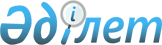 Отбасы және балалар саласында көрсетілетін мемлекеттік қызметтер стандарттарын бекіту туралы" Қазақстан Республикасы Білім және ғылым министрінің 2015 жылғы 13 сәуірдегі № 198 бұйрығына өзгерістер мен толықтыру енгізу туралыҚазақстан Республикасы Білім және ғылым министрінің 2017 жылғы 25 желтоқсандағы № 650 бұйрығы. Қазақстан Республикасының Әділет министрлігінде 2018 жылғы 24 қаңтарда № 16271 болып тіркелді
      "Мемлекеттік көрсетілетін қызметтер туралы" Қазақстан Республикасының 2013 жылғы 15 сәуірдегі Заңының 10-бабының 1) тармақшасына сәйкес БҰЙЫРАМЫН:
      1. "Отбасы және балалар саласында көрсетілетін мемлекеттік қызметтер стандарттарын бекіту туралы" Қазақстан Республикасы Білім және ғылым министрінің 2015 жылғы 13 сәуірдегі № 198 бұйрығына (Қазақстан Республикасы нормативтік құқықтық актілерді мемлекеттік тіркеу тізілімінде № 11184 тіркелген, "Әділет" ақпараттық-құқықтық актілер жүйесінде 2015 жылғы 18 маусымда жарияланған) мынадай өзгерістер мен толықтыру енгізілсін:
      көрсетілген бұйрықтың 1-тармағы мынадай редакцияда жазылсын:
      "1. Мыналар:
      1) осы бұйрыққа 1-қосымшаға сәйкес "Қорғаншылық және қамқоршылық жөнінде анықтамалар беру" мемлекеттік көрсетілетін қызмет стандарты;
      2) осы бұйрыққа 2-қосымшаға сәйкес "Жетім балаға (жетім балаларға) және ата-анасының қамқорлығынсыз қалған балаға (балаларға) қамқоршылық немесе қорғаншылық белгілеу" мемлекеттік көрсетілетін қызмет стандарты;
      3) осы бұйрыққа 3-қосымшаға сәйкес "Кәмелетке толмаған балалардың мүлкіне иелік ету және кәмелетке толмаған балаларға мұра ресімдеу үшін анықтамалар беру" мемлекеттік көрсетілетін қызмет стандарты;
      4) осы бұйрыққа 4-қосымшаға сәйкес "Кәмелетке толмаған балаларға меншік құқығында тиесілі мүлікпен жасалатын мәмілелерді ресімдеу үшін қорғаншылық немесе қамқоршылық бойынша функцияларды жүзеге асыратын органдардың анықтамаларын беру" мемлекеттік көрсетілетін қызмет стандарты;
      5) осы бұйрыққа 5-қосымшаға сәйкес "Шалғайдағы ауылдық елді мекендерде тұратын балаларды жалпы білім беру ұйымдарына және кейін үйлеріне тегін тасымалдауды ұсыну" мемлекеттік көрсетілетін қызмет стандарты;
      6) осы бұйрыққа 6-қосымшаға сәйкес "Жалпы білім беретін мектептердегі білім алушылар мен тәрбиеленушілердің жекелеген санаттарын тегін және жеңілдікпен тамақтандыруды ұсыну" мемлекеттік көрсетілетін қызмет стандарты;
      7) осы бұйрыққа 7-қосымшаға сәйкес "Қамқоршыларға немесе қорғаншыларға жетім баланы (жетім балаларды) және ата-анасының қамқорлығынсыз қалған баланы (балаларды) асырап-бағуға жәрдемақы тағайындау" мемлекеттік көрсетілетін қызмет стандарты;
      8) осы бұйрыққа 8-қосымшаға сәйкес "Баланы (балаларды) патронаттық тәрбиелеуге беру" мемлекеттік көрсетілетін қызмет стандарты;
      9) осы бұйрыққа 9-қосымшаға сәйкес "Патронат тәрбиешiлерге берiлген баланы (балаларды) асырап-бағуға ақшалай қаражат төлеуді тағайындау" мемлекеттік көрсетілетін қызмет стандарты;
      10) осы бұйрыққа 10-қосымшаға сәйкес "Бала асырап алуға тілек білдірген адамдарды есепке қою" мемлекеттік көрсетілетін қызмет стандарты;
      11) осы бұйрыққа 11-қосымшаға сәйкес "Бала асырап алу жөніндегі агенттікті аккредиттеу" мемлекеттік көрсетілетін қызмет стандарты;
      12) осы бұйрыққа 12-қосымшаға сәйкес "Бала асырап алу жөніндегі агенттікті аккредиттеу мерзімін ұзарту" мемлекеттік көрсетілетін қызмет стандарты;
      13) осы бұйрыққа 13-қосымшаға сәйкес "Жетім баланы және (немесе) ата-анасының қамқорлығынсыз қалған баланы асырап алуға байланысты біржолғы ақшалай төлемді тағайындау" мемлекеттік көрсетілетін қызмет стандарты;
      14) осы бұйрыққа 14-қосымшаға сәйкес "Мемлекеттік білім беру мекемелеріндегі білім алушылар мен тәрбиенушілердің жекелеген санаттарына қала сыртындағы және мектеп жанындағы лагерьлерде демалуы үшін құжаттар қабылдау және жолдама беру" мемлекеттік көрсетілетін қызмет стандарты;
      15) осы бұйрыққа 15-қосымшаға сәйкес "Балаға кері әсер етпейтін ата-ана құқықтарынан айырылған ата-аналарға баламен кездесуіне рұқсат беру" мемлекеттік көрсетілетін қызмет стандарты;
      16) осы бұйрыққа 16-қосымшаға сәйкес "Баланы (балаларды) қабылдаушы отбасына тәрбиелеуге беру және оларды асырауға ақшалай қаражат төлеуді тағайындау" мемлекеттік көрсетілетін қызмет стандарты бекітілсін";
      көрсетілген бұйрыққа 1, 2, 3, 4, 5, 6, 7, 8, 9, 10, 13, 14 және 15-қосымшалар осы бұйрыққа 1, 2, 3, 4, 5, 6, 7, 8, 9, 10, 11, 12 және 13-қосымшаларға сәйкес редакцияда жазылсын;
      осы бұйрыққа 14-қосымшаға сәйкес 16-қосымшамен толықтырылсын.
      2. Қазақстан Республикасы Білім және ғылым министрлігінің Балалардың құқықтарын қорғау комитеті (Н.А. Оршубеков) заңнамада белгіленген тәртіппен:
      1) осы бұйрықтың Қазақстан Республикасы Әділет министрлігінде мемлекеттік тіркелуін;
      2) осы бұйрық мемлекеттік тіркелген күннен бастап күнтізбелік он күн ішінде оның көшірмесін баспа және электронды түрде қазақ және орыс тілдерінде ресми жариялау және Қазақстан Республикасы нормативтік құқықтық актілерінің эталондық бақылау банкіне енгізу үшін Қазақстан Республикасы Әділет министрлігінің "Республикалық құқықтық ақпарат орталығы" шаруашылық жүргізу құқығындағы республикалық мемлекеттік кәсіпорнына жіберуді;
      3) осы бұйрық мемлекеттік тіркелген күннен бастап күнтізбелік он күн ішінде оның көшірмесін мерзімді баспа басылымдарында ресми жариялау үшін жіберуді;
      4) осы бұйрық ресми жарияланған күнінен кейін оны Қазақстан Республикасының Білім және ғылым министрлігінің интернет-ресурсында орналастыруды;
      5) осы бұйрық Қазақстан Республикасы Әділет министрлігінде мемлекеттік тіркелгеннен кейін он жұмыс күні ішінде Қазақстан Республикасы Білім және ғылым министрлігінің Заң департаментіне осы бұйрықтың 2-тармағының 1), 2), 3) және 4) тармақшаларымен көзделген іс-шаралардың орындалуы туралы мәліметтерді ұсынуды қамтамасыз етсін.
      3. Осы бұйрықтың орындалуын бақылау Қазақстан Республикасының Білім және ғылым вице-министрі Б.А. Асыловаға жүктелсін.
      4. Осы бұйрық алғаш ресми жарияланған күнінен кейін күнтізбелік он күн өткен соң қолданысқа енгізіледі.
      "КЕЛІСІЛДІ"
      Қазақстан Республикасы
      Ақпарат және коммуникациялар 
      министрінің міндетін атқарушы 
      ________________ Қ. Балықбаев
      2018 жылғы 5 қаңтар
      "КЕЛІСІЛДІ"
      Қазақстан Республикасы
      Ұлттық экономика министрінің
      міндетін атқарушы 
      _______________ С. Жұманғарин
      2018 жылғы 04 қаңтар "Қорғаншылық және қамқоршылық жөнінде анықтамалар беру"
мемлекеттік көрсетілетін қызмет стандарты
1-тарау. Жалпы ережелер
      1. "Қорғаншылық және қамқоршылық жөнінде анықтама беру" мемлекеттік көрсетілетін қызметі (бұдан әрі – мемлекеттік көрсетілетін қызмет).
      2. Мемлекеттік көрсетілетін қызмет стандартын Қазақстан Республикасы Білім және ғылым министрлігі (бұдан әрі – Министрлік) әзірлеген.
      3. Мемлекеттік қызметті Астана және Алматы қалаларының, аудандардың және облыстық маңызы бар қалалардың жергілікті атқарушы органдары (бұдан әрі – көрсетілетін қызметті беруші) көрсетеді.
      Өтінішті қабылдау және мемлекеттік қызмет көрсетудің нәтижесін беру:
      1) "Азаматтарға арналған үкімет" мемлекеттік корпорацияның коммерциялық емес қоғамы (бұдан әрі – Мемлекеттік корпорация);
      2) "электрондық үкіметтің" www.egov.kz веб-порталы (бұдан әрі – портал) арқылы жүзеге асырылады. 2-тарау. Мемлекеттік қызмет көрсету тәртібі
      4. Мемлекеттік қызмет көрсету мерзімдері:
      1) Мемлекеттік корпорацияға құжаттарды тапсырған сәттен бастап, сондай - ақ портал арқылы өтініш берген кезде – 5 (бес) минут;
      2) Жетім балаға (жетім балаларға) және ата-анасының қамқорлығынсыз қалған балаға (балаларға) қамқоршылық немесе қорғаншылық белгілеу жөніндегі деректер ақпараттық жүйесінде болмаған жағдайда мемлекеттік қызмет көрсету мерзімі – 3 жұмыс күні.
      Мемлекеттік корпорацияға жүгінген кезде қабылдау күні мемлекеттік қызмет көрсету мерзіміне кірмейді. Көрсетілетін қызметті беруші мемлекеттік қызмет көрсету мерзімі өткенге дейін бір тәуліктен кешіктірмей көрсетілетін мемлекеттік қызметтердің нәтижесін Мемлекеттік корпорацияға жеткізуді қамтамасыз етеді;
      3) Мемлекеттік корпорацияда көрсетілетін қызметті алушының құжаттарды тапсыруы үшін күтудің рұқсат берілетін ең ұзақ уақыты – 15 минут;
      4) Мемлекеттік корпорацияда көрсетілетін қызметті алушыға қызмет көрсетудің рұқсат берілетін ең ұзақ уақыты – 15 минут.
      5. Мемлекеттік қызмет көрсету нысаны – электрондық (ішінара автоматтандырылған) және (немесе) қағаз жүзінде.
      6. Мемлекеттік көрсетілетін қызмет көрсетудің нәтижесі – осы мемлекеттік көрсетілетін қызмет стандартына 1-қосымшаға сәйкес нысан бойынша қамқоршылық және қорғаншылық белгілеу туралы анықтама не осы мемлекеттік қызмет стандартының 11-тармағында көрсетілген негіздер бойынша мемлекеттік қызмет көрсетуден бас тарту туралы дәлелді жауап.
      Мемлекеттік қызмет көрсету нәтижесін ұсыну нысаны – электрондық және (немесе) қағаз түрінде.
      Көрсетілетін қызметті алушы мемлекеттік көрсетілетін қызметті көрсету нәтижесі үшін қағаз жеткізгіште өтініш берген жағдайда мемлекеттік қызмет көрсету нәтижесі электрондық форматта ресімделеді, қағазға басып шығарылады, көрсетілетін қызметті берушінің уәкілетті тұлғасының қолымен және мөрімен расталады.
      Порталда мемлекеттік қызмет көрсетудің нәтижесі көрсетілетін қызметті алушының "жеке кабинетіне" көрсетілетін қызметті берушінің уәкілетті адамының электрондық цифрлық қолтаңбасымен (бұдан әрі – ЭЦҚ) қол қойылған электрондық құжат нысанында жіберіледі.
      7. Мемлекеттік қызмет жеке тұлғаларға (бұдан әрі – көрсетілетін қызметті алушы) тегін көрсетіледі.
      8. Жұмыс кестесі:
      1) Мемлекеттік корпорацияда: еңбек заңнамасына сәйкес жексенбі күні және мереке күндерін қоспағанда, дүйсенбі мен сенбіні қоса алғанда белгіленген жұмыс кестесіне сәйкес сағат 9.00-ден 20.00-ге дейін, түскі үзіліссіз.
      Қабылдау жеделдетіп қызмет көрсетусіз, қызмет алушының таңдауы бойынша, "электронды" кезек күту тәртібімен жүзеге асырылады, портал арқылы электрондық кезекті "брондауға" болады;
      2) порталда: жөндеу жұмыстарын жүргізуге байланысты техникалық үзілістерді қоспағанда тәулік бойы (Қазақстан Республикасының еңбек заңнамасына сәйкес көрсетілетін қызметті алушы жұмыс уақыты аяқталғаннан кейін, демалыс және мереке күндері жүгінген жағдайда өтінішті қабылдау және мемлекеттік қызмет көрсету нәтижесін беру келесі жұмыс күнімен жүзеге асырылады).
      9. Көрсетілетін қызметті алушы жүгінген кезде мемлекеттік қызметті көрсету үшін қажетті құжаттардың тізбесі:
      Мемлекеттік корпорацияда:
      1) осы мемлекеттік көрсетілетін қызмет стандартына 2-қосымшаға сәйкес нысан бойынша өтініш;
      2) көрсетілетін қызметті алушының жеке басын кәуландыратын құжат (жеке басын сәйкестендіру үшін талап етіледі);
      3) бала 2007 жылғы 13 тамызға дейін не Қазақстан Республикасынан тыс жерде туылған жағдайда баланың туу туралы куәлігі (жеке басын сәйкестендіру үшін талап етіледі);
      порталда:
      1) көрсетілетін қызметті алушының ЭЦҚ - сымен немесе бір рет пайдаланатын құпиясөзбен куәландырылған, көрсетілетін қызметті алушының ұялы байланыс операторы ұсынған абоненттік номері порталдың есеп жазбасына тіркелген және қосылған жағдайда, электрондық құжат нысанындағы өтініш.
      Порталда электрондық сұранысты қабылдау көрсетілетін қызметті алушының "жеке кабинетінде" жүзеге асырылады.
      Көрсетілетін қызметті алушының жеке басын растайтын құжаттарының, баланың туу туралы куәлігінің мәліметтерін (бала 2007 жылғы 13 тамыздан кейін туылған жағдайда) Мемлекеттік корпорацияның қызметкері және көрсетілетін қызметті беруші "электрондық үкімет" шлюзі арқылы тиісті мемлекеттік ақпараттық жүйеден алады.
      Егер Қазақстан Республикасының заңдарында өзгеше көзделмесе, Мемлекеттік корпорацияның қызметкері мемлекеттік қызмет көрсету кезінде заңмен қорғалатын құпияны қамтитын, ақпараттық жүйелердегі мәліметтерді пайдалануға көрсетілген қызметті алушының келісімін алады.
      Мемлекеттік корпорация арқылы құжаттарды қабылдау кезінде көрсетілетін қызметті алушыға тиісті құжаттардың қабылданғаны туралы қолхат береді.
      Мемлекеттік корпорацияда дайын құжаттарды беру жеке куәлігін (не нотариалды расталған сенімхат бойынша оның өкілі) ұсыну кезінде құжаттарды қабылдау туралы қолхат негізінде жүзеге асырылады.
      Мемлекеттік корпорация бір ай ішінде нәтижені сақтауды қамтамасыз етеді, содан кейін оны көрсетілетін қызметті берушіге одан әрі сақтау үшін тапсырады. Көрсетілетін қызметті алушы бір ай өткеннен кейін жүгінген жағдайда Мемлекеттік корпорацияның сұранысы бойынша көрсетілетін қызметті беруші бір жұмыс күні ішінде дайын құжаттарды көрсетілетін қызметті алушыға беру үшін Мемлекеттік корпорацияға жібереді.
      10. Көрсетілетін қызметті алушы осы мемлекеттік көрсетілетін қызмет стандартының 9-тармағына сәйкес құжаттар топтамасын толық ұсынбаған жағдайда Мемлекеттік корпорацияның қызметкері өтінішті қабылдаудан бас тартады және осы мемлекеттік көрсетілетін қызмет стандартына 3-қосымшаға сәйкес нысан бойынша қолхат береді.
      11. Мемлекеттік қызметті көрсетуден бас тартуға негіздемелер:
      1) көрсетілетін қызметті алушының мемлекеттік көрсетілетін қызметті алу үшін ұсынған құжаттардың және (немесе) олардағы деректердің (мәліметтердің) анық еместігін анықтау;
      2) көрсетілетін қызметті алушының және (немесе) мемлекеттік қызмет көрсету үшін қажетті ұсынылған материалдардың, объектілердің, деректердің және мәліметтердің "Мемлекеттің қорғаншылық және қамқоршылық жөніндегі функцияларын жүзеге асыру қағидаларын бекіту туралы" Қазақстан Республикасы Үкіметінің 2012 жылғы 30 наурыздағы № 382 Қаулысында белгіленген талаптарға сәйкес келмеуі;
      3) көрсетілетін қызметті алушыға қатысты соттың заңды күшіне енген үкімінің болуы, оның негізінде көрсетілетін қызметті алушының мемлекеттік көрсетілетін қызметті алумен байланысты арнаулы құқығынан айырылуы.  3-тарау. Мемлекеттік қызмет көрсету мәселелері бойынша облыстардың,
республикалық маңызы бар қалалардың, астананың, аудандардың, облыстық маңызы
бар қалалардың жергілікті атқарушы органдарының, сондай-ақ көрсетілетін қызметті
берушілердің және (немесе) олардың лауазымды адамдарының, Мемлекеттік
корпорация және (немесе) олардың қызметкерлерінің шешімдеріне, әрекетіне
(әрекетсіздігіне) шағымдану тәртібі
      12. Мемлекеттік қызмет көрсету мәселелері бойынша көрсетілетін қызметті берушінің және (немесе) оның лауазымды адамдарының шешімдеріне, әрекеттеріне (әрекетсіздігіне) шағымдану: осы мемлекеттік көрсетілетін қызмет стандартының 15-тармағында көрсетілген мекенжай бойынша шағым көрсетілетін қызметті беруші басшысының атына беріледі.
      Шағым жазбаша нысанда пошта не көрсетілетін қызметті берушінің немесе әкімдіктің кеңсесі, сондай-ақ портал арқылы қолма-қол қабылданады. 
      Жеке тұлғаның арызында оның тегі, аты, әкесінің аты (бар болғанда), пошталық мекенжайы, байланыс телефоны көрсетіледі.
      Шағымның қабылдануын растау оның шағымды қабылдаған адамның аты-жөні, берілген шағымға жауап алу мерзімі және орны көрсетілген көрсетілетін қызметті берушінің кеңсесінде (мөртабан, кіріс нөмірі мен күні) тіркелуі болып табылады.
      Мемлекеттік корпорацияның қызметкерінің әрекетіне (әрекетсіздігіне) шағым осы мемлекеттік көрсетілетін қызмет стандартының 15-тармағында көрсетілген мекенжай және телефондар бойынша Мемлекеттік корпорацияның басшысына жіберіледі.
      Мемлекеттік корпорацияда қолма-қол, сонымен бірге пошта арқылы келіп түскен шағымның қабылданғанын растау оның тіркелуі (мөртабан, кіріс нөмірі және тіркеу күні шағымның екінші данасына немесе шағымның ілеспе хатына қойылады) болып табылады.
      Портал арқылы өтініш білдіргенде шағымдану тәртібі туралы ақпаратты Бірыңғай байланыс орталығының 1414, 8 800 080 7777 телефоны бойынша алуға болады.
      Портал арқылы өтініштерді жолдау кезінде көрсетілетін қызметті алушының "жеке кабинетінен" көрсетілетін қызметті беруші тарапынан шығымдарды өңдеу барысында (жеткізу, тіркеу туралы белгілер, қарастыру немесе қарастырудан бас тарту туралы жауап) жаңартылатын өтініш жөніндегі ақпарат қолжетімді.
      Көрсетілетін қызметті берушінің, әкімдіктің немесе Мемлекеттік корпорация мекенжайына келіп түскен көрсетілетін қызметті алушының шағымы тіркелгеннен күнінен бастап бес жұмыс күні ішінде қарастыруға жатады. Шағымды қарастыру нәтижесі туралы дәлелді жауап көрсетілетін қызметті алушыға почта арқылы жіберіледі не көрсетілетін қызметті берушінің немесе Мемлекеттік корпорацияның кеңсесінде қолма-қол беріледі.
      Көрсетілген мемлекеттік қызмет нәтижесімен келіспеген жағдайда көрсетілетін қызметті алушы мемлекеттік қызмет көрсету сапасын бағалау және бақылау жөніндегі уәкілетті органға жүгіне алады.
      Мемлекеттік қызмет көрсету сапасын бағалау және бақылау жөніндегі уәкілетті органның атына келіп түскен көрсетілетін қызметті алушының шағымы тіркелген күнінен бастап он бес жұмыс күні ішінде қарастыруға жатады.
      13. Көрсетілген мемлекеттік қызмет нәтижесімен келіспеген жағдайда көрсетілетін қызметті алушы Қазақстан Республикасының заңнамасында белгіленген тәртіппен сотқа жүгінуге құқылы. 4-тарау. Мемлекеттік көрсетілетін қызметтің, оның ішінде электрондық нысанда және
Мемлекеттік корпорация арқылы көрсетілетін қызметтің ерекшеліктері ескерілген
өзге де талаптар
      14. Организм функциясы тұрақты бұзылған, өзіне өзі қызмет көрсету, өздігінен қозғалу, бағдарлау қабілетін немесе мүмкіндігін толық немесе ішінара жоғалтқан көрсетілетін қызметті алушыларға мемлекеттік қызметті көрсету үшін құжаттарды қабылдауды 1414, 8 800 080 7777 Бірыңғай байланыс орталығына жүгіну арқылы тұрғылықты жері бойынша шыға отырып, Мемлекеттік корпорацияның қызметкерлері жүргізеді.
      15. Мемлекеттік қызмет көрсету орындарының мекенжайлары:
      1) Министрліктің: www.edu.gov.kz интернет-ресурсында;
      2) Мемлекеттік корпорацияның: www.gov4c.kz интернет-ресурсында;
      3) www.egov.kz порталында орналасқан.
      16. Көрсетілетін қызметті алушының ЭЦҚ болған жағдайда көрсетілетін мемлекеттік қызметті портал арқылы электрондық нысанда алуға мүмкіндігі бар.
      17. Көрсетілетін қызметті алушы мемлекеттік қызмет көрсету тәртібі мен жағдайы туралы ақпаратты қашықтықтан қолжеткізу режимінде порталдағы "жеке кабинеті", сондай-ақ Бірыңғай байланыс орталығы 1414, 8 800 080 7777 арқылы алу мүмкіндігіне ие.
      18. Көрсетілетін қызметті берушінің мемлекеттік қызмет көрсету мәселелері бойынша анықтама қызметінің байланыс телефондары Министрліктің www.edu.gov.kz, көрсетілетін қызметті берушінің: www.bala-kkk.kz интернет-ресурстарында орналастырылған. Қамқоршылық және қорғаншылық белгілеу туралы анықтама
      Осы анықтама ___________________________________________берілді. (өтініш берушінің Т.А.Ә. (бар болғанда) _____________________________________мекенжайы бойынша тұратын (өтініш берушінің мекенжайы) шын мәнінде (қала, аудан) әкімінің 20___ жылғы "__" ________ № шешіміне сәйкес _____________ жылы туылған ____________________ (баланың туған күні) ___________________________________________________________ (Т.А.Ә. (бар болғанда) және оның _________________________________________________ (мекен жайы бойынша) мүлкіне қорғаншы (қамқоршы) болып тағайындалды. Кәмелет жасқа толмағанның анасы______________________________________ (Т.А.Ә. (бар болғанда), жоқтығының себебі) Кәмелет жасқа толмағанның әкесі _____________________________________ (Т.А.Ә. (бар болғанда), жоқтығының себебі) Қорғаншыға (қамқоршыға) қамқорлыққа алынатын баланы тәрбиелеу, оқыту, қоғамдық пайдалы қызметке дайындау және оның жеке мүліктік құқықтарын қорғау және сақтау, сотта және барлық мемлекеттік мекемелерде айрықша өкілеттіксіз оның өкілі болу міндеті жүктеледі. Астана және Алматы қалаларының, аудандардың және облыстық маңызы бар қалалардың жергілікті атқарушы органдарының басшысы ___________ ____________________ (қолы) (Т.А.Ә. (бар болғанда) Мөрдің орны Өтініш
      Сізден мына: ________________________________________________________ мекенжай бойынша тұратын кәмелеттік жасқа толмаған балаға (балаларға) қорғаншылық (қамқоршылық) жөнінде анықтама беруіңізді сұраймын. Балалар: 1) __________________________________________________________; 2) _________________________________________________________; (баланың Т.А.Ә. (бар болғанда) және жеке сәйкестендіру нөмері, туған жылы, туу туралы куәлігінің № көрсету) Ақпараттық жүйелерде сипатталған "Дербес деректер және оларды қорғау туралы" ҚР Заңымен құпия қорғалатын мәліметтерді қолдануға келісемін. "____" _____________ 20__жыл ________________________________ қорғаншының (қамқоршының) қолы Құжаттарды қабылдаудан бас тарту туралы қолхат
      "Мемлекеттік көрсетілетін қызметтер туралы" 2013 жылғы 15 сәуірдегі Қазақстан Республикасы Заңының 20-бабының 2 тармағын басшылыққа алып, "Азаматтар үшін Үкімет" Мемлекеттік корпорацияның коммерциялық емес қоғамы филиалының № __ бөлімі _____________________________________________________________ (мекенжайды көрсету) мемлекеттік көрсетілетін қызмет стандартында көзделген тізбеге сәйкес Сіз ұсынған құжаттар топтамасының толық болмауына байланысты _____________________________________________________________ (мемлекеттік көрсетілетін қызметтің атауы) мемлекеттік қызмет көрсетуге құжаттарды қабылдаудан бас тартады, атап айтқанда: Жоқ құжаттардың атауы: 1) _________________________________________________________________; 2) _________________________________________________________________; Осы қолхат әр тарапқа біреуден 2 данада жасалды. Т.А.Ә. (бар болғанда) (Мемлекеттік корпорацияның қызметкері) _______________________ (қолы) Орындаушының Т.А.Ә. (бар болғанда) ___________________________ Телефоны ____________________________________________________________ Қабылдаушының Т.А.Ә. (бар болғанда) ________________________________ (көрсетілетін қызметті алушының қолы) "____" _____________ 20__ жыл "Жетім балаға (жетім балаларға) және ата-анасының қамқорлығынсыз қалған балаға
(балаларға) қамқоршылық немесе қорғаншылық белгілеу" мемлекеттік көрсетілетін
қызмет стандарты
1-тарау. Жалпы ережелер
      1. "Жетім балаға (жетім балаларға) және ата-анасының қамқорлығынсыз қалған балаға (балаларға) қамқоршылық немесе қорғаншылық белгілеу" мемлекеттік көрсетілетін қызметі (бұдан әрі – мемлекеттік көрсетілетін қызмет).
      2. Мемлекеттік көрсетілетін қызмет стандартын Қазақстан Республикасы Білім және ғылым министрлігі (бұдан әрі – Министрлік) әзірлеген.
      3. Мемлекеттік қызметті Астана және Алматы қалаларының, аудандардың және облыстық маңызы бар қалалардың жергілікті атқарушы органдары (бұдан әрі – көрсетілетін қызметті беруші) көрсетеді.
      Өтінішті қабылдау және мемлекеттік қызмет көрсетудің нәтижесін беру:
      1) "Азаматтарға арналған үкімет" мемлекеттік корпорацияның коммерциялық емес қоғамы (бұдан әрі – Мемлекеттік корпорация);
      2) "электрондық үкіметтің" www.egov.kz веб-порталы (бұдан әрі – портал) арқылы жүзеге асырылады. 2-тарау. Мемлекеттік қызмет көрсету тәртібі
      4. Мемлекеттік қызмет көрсету мерзімдері:
      1) Мемлекеттік корпорацияға құжаттарды тапсырған сәттен бастап, сондай-ақ портал арқылы өтініш берген кезде – күнтізбелік 30 (отыз күн).
      Мемлекеттік корпорацияға жүгінген кезде қабылдау күні мемлекеттік қызмет көрсету мерзіміне кірмейді. Көрсетілетін қызметті беруші мемлекеттік қызмет көрсету мерзімі өткенге дейін бір тәуліктен кешіктірмей көрсетілетін мемлекеттік қызметтердің нәтижесін Мемлекеттік корпорацияға жеткізуді қамтамасыз етеді;
      2) Мемлекеттік корпорацияда көрсетілетін қызметті алушының құжаттарды тапсыруы үшін күтудің рұқсат берілетін ең ұзақ уақыты – 15 минут;
      3) Мемлекеттік корпорацияда көрсетілетін қызметті алушыға қызмет көрсетудің рұқсат берілетін ең ұзақ уақыты – 15 минут.
      5. Мемлекеттік қызмет көрсету нысаны – электрондық (ішінара автоматтандырылған) және (немесе) қағаз жүзінде.
      6. Мемлекеттік көрсетілетін қызмет көрсетудің нәтижесі – осы мемлекеттік көрсетілетін қызмет стандартына 1-қосымшаға сәйкес нысан бойынша қамқоршылық немесе қорғаншылық белгілеу туралы Астана қаласы, аудан және облыстық маңызы бар қала әкімінің қаулысы не осы мемлекеттік қызмет стандартының 10-тармағында көрсетілген негіздер бойынша мемлекеттік қызмет көрсетуден бас тарту туралы дәлелді жауап.
      Мемлекеттік қызмет көрсету нәтижесін ұсыну нысаны – электрондық және (немесе) қағаз түрінде.
      Көрсетілетін қызметті алушы мемлекеттік көрсетілетін қызметті көрсету нәтижесі үшін қағаз жеткізгіште өтініш берген жағдайда мемлекеттік қызмет көрсету нәтижесі электрондық форматта ресімделеді, қағазға басып шығарылады, көрсетілетін қызметті берушінің уәкілетті тұлғасының қолымен және мөрімен расталады.
      Порталда мемлекеттік қызмет көрсетудің нәтижесі көрсетілетін қызметті алушының "жеке кабинетіне" көрсетілетін қызметті берушінің уәкілетті адамының электрондық цифрлық қолтаңбасымен (бұдан әрі – ЭЦҚ) қол қойылған электрондық құжат нысанында жіберіледі.
      7. Мемлекеттік қызмет жеке тұлғаларға (бұдан әрі – көрсетілетін қызметті алушы) тегін көрсетіледі.
      8. Жұмыс кестесі:
      1) Мемлекеттік корпорацияда: еңбек заңнамасына сәйкес жексенбі күні және мереке күндерін қоспағанда, дүйсенбі мен сенбіні қоса алғанда белгіленген жұмыс кестесіне сәйкес сағат 9.00-ден 20.00-ге дейін, түскі үзіліссіз.
      Қабылдау жеделдетіп қызмет көрсетусіз, қорғаншылыққа немесе қамқоршылыққа мұқтаж адамның тұрғылықты жерi бойынша не қамқорлыққа жататын мүліктің орналасқан жері бойынша, "электронды" кезек күту тәртібімен жүзеге асырылады, портал арқылы электрондық кезекті "брондауға" болады;
      2) порталда: жөндеу жұмыстарын жүргізуге байланысты техникалық үзілістерді қоспағанда тәулік бойы (Қазақстан Республикасының еңбек заңнамасына сәйкес көрсетілетін қызметті алушы жұмыс уақыты аяқталғаннан кейін, демалыс және мереке күндері жүгінген жағдайда өтінішті қабылдау және мемлекеттік қызмет көрсету нәтижесін беру келесі жұмыс күнімен жүзеге асырылады).
      9. Көрсетілетін қызметті алушы жүгінген кезде мемлекеттік қызметті көрсету үшін қажетті құжаттардың тізбесі:
      Мемлекеттік корпорацияға:
      1) осы мемлекеттік көрсетілетін қызмет стандартына 2-қосымшаға сәйкес нысан бойынша өтініш;
      2) көрсетілетін қызметті алушының жеке басын куәландыратын құжат (жеке басын сәйкестендіру үшін талап етіледі);
      3) егер некеде тұрған жағдайда, жұбайының (зайыбының) нотариалды расталған келісімі;
      4) көрсетілетін қызметті алушының және егер некеде тұрса, жұбайының (зайыбының) "Адамның бала асырап алуы, оны қорғаншылыққа немесе қамқоршылыққа, патронатқа қабылдап алуы мүмкін болмайтын аурулардың тізбесін бекіту туралы" Қазақстан Республикасы Денсаулық сақтау және әлеуметтік даму министрінің 2015 жылғы 28 тамыздағы № 692 бұйрығымен (Қазақстан Республикасы нормативтік құқықтық актілерді мемлекеттік тіркеу тізілімінде № 12127 тіркелген) (бұдан әрі – № 692 бұйрық) бекітілген тізбеге сәйкес ауруының жоқтығын растайтын денсаулық жағдайы туралы анықтама, сондай-ақ "Денсаулық сақтау ұйымдарының бастапқы медициналық құжаттама нысандарын бекіту туралы" Қазақстан Республикасы Денсаулық сақтау министрінің міндетін атқарушының 2010 жылғы 23 қарашадағы № 907 бұйрығымен (Қазақстан Республикасы Нормативтік құқықтық актілерді мемлекеттік тіркеу тізілімінде № 6697 тіркелген) (бұдан әрі – № 907 бұйрық) бекітілген нысанға сәйкес наркологиялық және психиатриялық диспансерлерде тіркеуде тұрғандығы туралы мәліметтің жоқтығы туралы анықтама;
      5) 2008 жылға дейін Қазақстан Республикасынан тыс жерде некеге тұрған немесе бұзған жағдайда некеге тұру немесе бұзу туралы куәліктің көшірмесі (түпнұсқасы сәйкестендіру үшін талап етіледі);
      6) бала 2007 жылғы 13 тамызға дейін не Қазақстан Республикасынан тыс жерде туылған жағдайда баланың туу туралы куәлігінің көшірмесі (түпнұсқасы сәйкестендіру үшін талап етіледі);
      7) балаға жалғыз ата-анасының немесе екеуiнiң де қамқорлығының жоқтығын растайтын құжаттардың (қайтыс болуы туралы куәлік, ата-ананы ата-ана құқықтарынан айыру, олардың ата-ана құқықтарын шектеу, ата-анасын хабарсыз кетті, әрекетке қабiлетсiз (әрекет қабiлетi шектелген) деп тану, оларды қайтыс болды деп жариялау туралы сот шешімі, ата-анасының бас бостандығынан айыру орындарында жазасын өтеуi туралы сот үкімі, ата-аналардың іздестірілуін, баланың (балалардың) ата-анасынан айырып алынғанын, ата-анасының денсаулық сақтау ұйымдарында ұзақ мерзімді емделуін растайтын құжаттар, баланың (балалардың) әдейі тасталғаны туралы акті, баладан (балалардан) бас тарту туралы өтініш, анасының нұсқауы бойынша жазылған әкесі туралы мәлімет, "Азаматтық хал актілерін мемлекеттік тіркеуді, азаматтық хал актілері жазбаларына өзгерістер енгізу, қалпына келтіруді, жоюды ұйымдастыру ережесін бекіту туралы" Қазақстан Республикасы Әділет министрінің 2015 жылғы 28 ақпандағы № 112 бұйрығымен (бұдан әрі – № 112 бұйрық) (нормативтік құқықтық актілерді мемлекеттік тіркеу тізілімінде № 10764 тіркелген) бекітілген нысан бойынша туу туралы анықтама (2008 жылға дейін бала некесіз туылған жағдайда) көшiрмелері;
      8) қызметті алушының және (немесе), егер некеде тұрған болса, жұбайының (зайыбының) табыс туралы мәліметтер;
      9) көрсетілетін қызметті алушының және (немесе) жұбайының (зайыбының) тұрғын үйді пайдалану құқығын растайтын құжаттардың көшірмесі (тұрғын үйге меншік құқығы болмаған жағдайда);
      10) (он жасқа толған жағдайда) баланың (балалардың) пікірі.
      Бала (балалар) жетім балалар мен ата-анасының қамқорлығынсыз қалған балаларға арналған білім беру ұйымдарында тұрған жағдайда баланың (балалардың) туу туралы куәлігін және көрсетілетін қызметті беруші мен Мемлекеттік корпорацияға тапсырылатын тізбенің 7) тармақшасындағы құжаттарды ұсыну талап етілмейді;
      порталда:
      1) көрсетілетін қызметті алушының ЭЦҚ - сымен немесе бір рет пайдаланатын құпиясөзбен куәландырылған, көрсетілетін қызметті алушының ұялы байланыс операторы ұсынған абоненттік номері порталдың есеп жазбасына тіркелген және қосылған жағдайда, электрондық құжат нысанындағы өтініш;
      2) егер некеде тұрған жағдайда, жұбайының (зайыбының) нотариалды расталған келісімінің электрондық көшірмелері;
      3) көрсетілетін қызметті алушының және егер некеде тұрса, жұбайының (зайыбының) № 692 бұйрығымен бекітілген тізбеге сәйкес ауруының жоқтығын растайтын денсаулық жағдайы туралы және № 907 бұйрығымен бекітілген нысанға сәйкес наркологиялық және психиатриялық диспансерлерде тіркеуде тұрғандығы туралы мәліметтің жоқтығы туралы анықтамалардың электрондық көшірмесі;
      4) 2008 жылға дейін Қазақстан Республикасынан тыс жерде некеге тұрған немесе бұзған жағдайда некеге тұру немесе бұзу туралы куәліктің көшірмесілердің электрондық көшірмесі (түпнұсқасы сәйкестендіру үшін талап етіледі);
      5) бала 2007 жылғы 13 тамызға дейін не Қазақстан Республикасынан тыс жерде туылған жағдайда баланың туу туралы куәлігінің электрондық көшірмесі (түпнұсқасы сәйкестендіру үшін талап етіледі); 
      6) балаға жалғыз ата-анасының немесе екеуiнiң де қамқорлығының жоқтығын растайтын құжаттардың (қайтыс болуы туралы куәлік, ата-ананы ата-ана құқықтарынан айыру, олардың ата-ана құқықтарын шектеу, ата-анасын хабарсыз кетті, әрекетке қабiлетсiз (әрекет қабiлетi шектелген) деп тану, оларды қайтыс болды деп жариялау туралы сот шешімі, ата-анасының бас бостандығынан айыру орындарында жазасын өтеуi туралы сот үкімі, ата-аналардың іздестірілуін, баланың (балалардың) ата-анасынан айырып алынғанын, ата-анасының денсаулық сақтау ұйымдарында ұзақ мерзімді емделуін растайтын құжаттар, баланың (балалардың) әдейі тасталғаны туралы акті, баладан (балалардан) бас тарту туралы өтініш, анасының нұсқауы бойынша жазылған әкесі туралы мәлімет, № 112 бұйрықпен бекітілген нысан бойынша туу туралы анықтама (2008 жылға дейін бала некесіз туылған жағдайда) электрондық көшiрмелері;
      7) қызметті алушының және (немесе), егер некеде тұрған болса, жұбайының (зайыбының) табыс туралы мәліметтердің электрондық көшірмелері;
       8) көрсетілетін қызметті алушының және (немесе) жұбайының (зайыбының) тұрғын үйді пайдалану құқығын растайтын құжаттардың электрондық көшірмесі (тұрғын үйге меншік құқығы болмаған жағдайда);
      9) (он жасқа толған жағдайда) баланың (балалардың) пікірінің электрондық көшірмесі.
      Порталда электрондық сұранысты қабылдау көрсетілетін қызметті алушының "жеке кабинетінде" жүзеге асырылады.
      Бала жетім балалар мен ата-анасының қамқорлығынсыз қалған балаларға арналған білім беру ұйымдарында тұрған жағдайда баланың туу туралы куәлігін (бала 2007 жылғы 13 тамызға дейін туылған жағдайда) және көрсетілетін қызметті беруші мен Мемлекеттік корпорацияға тапсырылатын тізбенің 6) тармақшасында көрсетілген құжаттардың электронды көшірмелерін тіркеу талап етілмейді.
      Көрсетілетін қызметті алушының жеке басын растайтын құжаттары, баланың туу туралы куәлігі (бала 2007 жылғы 13 тамыздан кейін туылған жағдайда), № 112 бұйрықпен бекітілген нысан бойынша туу туралы анықтама (2008 жылға дейін бала некесіз туылған жағдайда), некеге тұру туралы куәлік (2008 жылдан кейін некеге тұрған жағдайда) туралы мәліметтерді, көрсетілетін қызметті алушының және егер көрсетілетін қызметті алушы некеде тұрған болса, жұбайының (зайыбының) сотталғандығының болуы не болмауы туралы анықтаманы, қызметті алушының және егер некеде тұрған болса, жұбайының (зайыбының) тұрғын үйге меншік құқығының бар екендігін растайтын құжаттарды, қызметті алушының мекенжайы туралы анықтамасын Мемлекеттік корпорацияның қызметкері мен көрсетілетін қызметті беруші "электрондық үкімет" шлюзі арқылы тиісті мемлекеттік ақпараттық жүйелерден алады.
      Егер Қазақстан Республикасының заңдарында өзгеше көзделмесе, Мемлекеттік корпорацияның қызметкері мемлекеттік қызмет көрсету кезінде заңмен қорғалатын құпияны қамтитын, ақпараттық жүйелердегі мәліметтерді пайдалануға көрсетілген қызметті алушының келісімін алады.
      Мемлекеттік корпорация арқылы құжаттарды қабылдау кезінде көрсетілетін қызметті алушыға тиісті құжаттардың қабылданғаны туралы қолхат береді.
      Мемлекеттік корпорацияда дайын құжаттарды беру жеке куәлігін (не нотариалды расталған сенімхат бойынша оның өкілі) ұсыну кезінде құжаттарды қабылдау туралы қолхат негізінде жүзеге асырылады.
      Мемлекеттік корпорация бір ай ішінде нәтижені сақтауды қамтамасыз етеді, содан кейін оны көрсетілетін қызметті берушіге одан әрі сақтау үшін тапсырады. Көрсетілетін қызметті алушы бір ай өткеннен кейін жүгінген жағдайда Мемлекеттік корпорацияның сұранысы бойынша көрсетілетін қызметті беруші бір жұмыс күні ішінде дайын құжаттарды көрсетілетін қызметті алушыға беру үшін Мемлекеттік корпорация жібереді.
      Портал арқылы жүгінген жағдайда көрсетілетін қызметті алушының "жеке кабинетіне" мемлекеттік көрсетілетін қызметтің сұранысын қабылдау туралы, сондай-ақ мемлекеттік көрсетілетін қызмет нәтижесін алу күні және уақыты көрсетілген хабарлама мәртебесі жіберіледі.
      Осы стандартқа 3-қосымшаға сәйкес нысан бойынша баланы тәрбиелеуге үміткер адамның тұрғын үй-тұрмыстық жағдайын тексеріп-қарау актісі жоғарыда аталған құжаттар ұсынылғаннан кейін күнтізбелік он күн ішінде көрсетілетін қызметті берушімен дайындалады.
      10. Мемлекеттік қызметті көрсетуден бас тартуға негіздемелер:
      1) көрсетілетін қызметті алушының кәмелет жасқа толмауы;
      2) соттың көрсетілетін қызметті алушыны әрекетке қабiлетсiз немесе әрекет қабiлетi шектеулі деп тануы;
      3) соттың көрсетілетін қызметті алушыны ата-ана құқықтарынан айыруы немесе соттың ата-ана құқықтарын шектеуі;
      4) өзiне Қазақстан Республикасының заңымен жүктелген мiндеттердi тиiсiнше орындамағаны үшiн қорғаншы немесе қамқоршы мiндеттерінен шеттетілуі;
      5) бұрынғы бала асырап алушылардың кiнәсi бойынша бала асырап алудың күшiн жою туралы сот шешімі;
      6) көрсетілетін қызметті алушының қорғаншы немесе қамқоршы мiндеттерін жүзеге асыруға кедергі келтіретін ауруының болуы;
      7) көрсетілетін қызметті алушының тұрақты тұратын жерінің жоқтығы;
      8) қорғаншылықты (қамқоршылықты) белгілеу кезінде қасақана қылмыс жасағаны үшін жойылмаған немесе алынбаған сотталғандығының болуы, сондай-ақ осы тармақтың 13) тармақшасында аталған адамдар;
      9) көрсетілетін қызметті алушының азаматтығының болмауы;
      10) анасының қайтыс болуына немесе оның ата-ана құқығынан айырылуына байланысты баланың кемінде үш жыл іс жүзінде тәрбиелену жағдайларын қоспағанда, тіркелген некеде (ерлі-зайыптылықта) тұрмайтын еркек жынысты адамның өтініші;
      11) қорғаншылықты немесе қамқоршылықты белгілеу кезінде көрсетілетін қызметті алушының қамқорлыққа алынушыны Қазақстан Республикасының заңнамасында белгіленген ең төмен күнкөріс деңгейімен қамтамасыз ететін табысының болмауы;
      12) көрсетілетін қызметті алушының наркологиялық немесе психоневрологиялық диспансерлерде есепте тұруы;
      13) адам өлтіру, денсаулыққа қасақана зиян келтіру, халық денсаулығына және имандылыққа, жыныстық тиіспеушілікке қарсы қылмыстық құқық бұзушылықтары, экстремистік немесе террористік қылмыстары, адам саудасы үшін сотталғандығы бар немесе болған, қылмыстық қудалауға ұшырап отырған немесе ұшыраған адамдар (2014 жылғы 4 шілдедегі Қазақстан Республикасы Қылмыстық-процестік кодексінің 35-бабы бірінші бөлігінің 1) және 2) тармақшалары негізінде өздеріне қатысты қылмыстық қудалау тоқтатылған адамдарды қоспағанда).
      Көрсетілетін қызметті алушы осы мемлекеттік көрсетілетін қызмет стандартының 9-тармағына сәйкес құжаттар топтамасын толық ұсынбаған жағдайда Мемлекеттік корпорацияның қызметкері өтінішті қабылдаудан бас тартады және осы мемлекеттік көрсетілетін қызмет стандартына 4-қосымшаға сәйкес нысан бойынша қолхат береді. 3-тарау. Мемлекеттік қызмет көрсету мәселелері бойынша облыстардың,
республикалық маңызы бар қалалардың, астананың, аудандардың, облыстық маңызы
бар қалалардың жергілікті атқарушы органдарының, сондай-ақ көрсетілетін қызметті
берушілердің және (немесе) олардың лауазымды адамдарының, Мемлекеттік
корпорациясы және (немесе) олардың қызметкерлерінің шешімдеріне, әрекетіне
(әрекетсіздігіне) шағымдану тәртібі
      11. Мемлекеттік қызмет көрсету мәселелері бойынша көрсетілетін қызметті берушінің және (немесе) оның лауазымды адамдарының шешімдеріне, әрекеттеріне (әрекетсіздігіне) шағымдану: осы мемлекеттік көрсетілетін қызмет стандартының 13-тармағында көрсетілген мекенжай бойынша шағым көрсетілетін қызметті беруші басшысының атына беріледі.
      Шағым жазбаша нысанда пошта немесе көрсетілетін қызметті берушінің немесе әкімдіктің кеңсесі арқылы қолма-қол қабылданады.
      Жеке тұлғаның арызында оның тегі, аты, әкесінің аты (бар болғанда), пошталық мекен-жайы, байланыс телефоны көрсетіледі.
      Шағымның қабылдануын растау оның шағымды қабылдаған адамның аты-жөні, берілген шағымға жауап алу мерзімі және орны көрсетілген көрсетілетін қызметті берушінің кеңсесінде (мөртабан, кіріс нөмірі мен күні) тіркелуі болып табылады.
      Мемлекеттік корпорацияға қолма-қол, сонымен бірге пошта арқылы келіп түскен шағымның қабылданғанын растау оның тіркелуі (мөртабан, кіріс нөмірі және тіркеу күні шағымның екінші данасына немесе шағымның ілеспе хатына қойылады) болып табылады.
      Мемлекеттік корпорацияның қызметкерінің әрекетіне (әрекетсіздігіне) шағым осы мемлекеттік көрсетілетін қызмет стандартының 13-тармағында көрсетілген мекенжай және телефондар бойынша Мемлекеттік корпорацияның басшысына жіберіледі.
      Мемлекеттік корпорацияға қолма-қол, сонымен бірге пошта арқылы келіп түскен шағымның қабылданғанын растау оның тіркелуі (мөртабан, кіріс нөмірі және тіркеу күні шағымның екінші данасына немесе шағымның ілеспе хатына қойылады) болып табылады.
       Портал арқылы өтініш білдіргенде шағымдану тәртібі туралы ақпаратты Бірыңғай байланыс орталығының 1414, 8 800 080 7777 телефоны бойынша алуға болады.
      Портал арқылы өтініштерді жолдау кезінде көрсетілетін қызметті алушының "жеке кабинетінен" көрсетілетін қызметті беруші тарапынан шығымдарды өңдеу барысында (жеткізу, тіркеу туралы белгілер, қарастыру немесе қарастырудан бас тарту туралы жауап) жаңартылатын өтініш жөніндегі ақпарат қолжетімді.
      Көрсетілетін қызметті берушінің мекенжайына келіп түскен көрсетілетін қызметті алушының шағымы тіркелгеннен күнінен бастап бес жұмыс күні ішінде қарастыруға жатады. Шағымды қарастыру нәтижесі туралы дәлелді жауап көрсетілетін қызметті алушыға почта арқылы жіберіледі не көрсетілетін қызметті берушінің немесе Мемлекеттік корпорацияның кеңсесінде қолма-қол беріледі.
      Көрсетілген мемлекеттік қызмет нәтижесімен келіспеген жағдайда көрсетілетін қызметті алушы мемлекеттік қызмет көрсету сапасын бағалау және бақылау жөніндегі уәкілетті органға жүгіне алады.
      Мемлекеттік қызмет көрсету сапасын бағалау және бақылау жөніндегі уәкілетті органның атына келіп түскен көрсетілетін қызметті алушының шағымы тіркелген күнінен бастап он бес жұмыс күні ішінде қарастыруға жатады.
      Көрсетілген мемлекеттік қызмет нәтижесімен келіспеген жағдайда көрсетілетін қызметті алушы Қазақстан Республикасының заңнамасында белгіленген тәртіппен сотқа жүгінуге құқылы. 4-тарау. Мемлекеттік көрсетілетін қызметтің, оның ішінде электрондық нысанда және
Мемлекеттік корпорациясы арқылы көрсетілетін қызметтің ерекшеліктері ескерілген
өзге де талаптар
      12. Организм функциясы тұрақты бұзылған, өзіне өзі қызмет көрсету, өздігінен қозғалу, бағдарлау қабілетін немесе мүмкіндігін толық немесе ішінара жоғалтқан көрсетілетін қызметті алушыларға мемлекеттік қызметті көрсету үшін құжаттарды қабылдауды 1414, 8 800 080 7777 Бірыңғай байланыс орталығына жүгіну арқылы тұрғылықты жері бойынша шыға отырып, Мемлекеттік корпорацияның қызметкерлері жүргізеді.
      13. Мемлекеттік қызмет көрсету орындарының мекенжайлары:
      1) Министрліктің: www.edu.gov.kz интернет-ресурсында;
      2) Мемлекеттік корпорацияның: www.gov4с.kz интернет-ресурсында;
      3) www.egov.kz порталында орналасқан.
      14. Көрсетілетін қызметті алушының ЭЦҚ болған жағдайда көрсетілетін мемлекеттік қызметті портал арқылы электрондық нысанда алуға мүмкіндігі бар.
      15. Көрсетілетін қызметті алушы мемлекеттік қызмет көрсету тәртібі мен жағдайы туралы ақпаратты қашықтықтан қол жеткізу режимінде, порталдағы "жеке кабинеті", сондай-ақ Бірыңғай байланыс орталығы 1414, 8 800 080 7777 арқылы алу мүмкіндігіне ие.
      16. Көрсетілетін қызметті берушінің мемлекеттік қызмет көрсету мәселелері бойынша анықтама қызметінің байланыс телефондары Министрліктің www.edu.gov.kz, көрсетілетін қызметті берушінің: www.bala-kkk.kz интернет-ресурстарында орналастырылған. Қамқоршылық немесе қорғаншылық белгілеу туралы Астана қаласы,
аудан және облыстық маңызы бар қала әкімінің қаулысы
      № ____________ "___" __________ 20____ жыл
      "Неке (ерлі-зайыптылық) және отбасы туралы" 2011 жылғы 26 желтоқсандағы Қазақстан Республикасы Кодексінің 119 және 121-баптарына сәйкес ___________________ өтінішінің және облыстардың, Астана, Алматы (Т.А.Ә. (бар болғанда) қалаларының білім басқармалары, аудандардың, қалалардың білім бөлімдері құжаттарының негізінде _________ ауданының (қаласының) әкімі ҚАУЛЫ ЕТЕДІ:
      1. Қосымшаға сәйкес жетім балаға (жетім балаларға) және ата-анасының қамқорлығынсыз қалған балаға (балаларға) қамқоршылық немесе қорғаншылық белгіленсін
      2. Иелігіндегі тұрғын үйі _________________________ бекітілсін.
      Әкім _____________ (Т.А.Ә.(бар болғанда (қолы)
      Мөрдің орны Өтініш
      Сізден жетім балаға (жетім балаларға) және ата-анасының қамқорлығынсыз қалған кәмелетке толмаған балаға (балаларға) қамқоршылық немесе қорғаншылық белгілеуді сұраймын: 1. __________________________________________________________________ (баланың Т.А.Ә.(бар болғанда) туған жылын, туу туралы куәлігінің № көрсету) 2. __________________________________________________________________ 3. __________________________________________________________________ мекенжай бойынша тұрады: _____________________________________________________________ Тұрғын үй-тұрмыстық жағдайын зерделеуін өткізуге қарсы емеспін. Ақпараттық жүйелерде сипатталған "Дербес деректер және оларды қорғау туралы" ҚР Заңымен құпия қорғалатын мәліметтерді қолдануға келісемін. "___" ____________20___ жыл азаматтың (азаматшаның) қолы Қамқоршы (қорғаншы) болуға тілек білдірген адамдардың
тұрғын үй-тұрмыстық жағдайларын тексеріп-қарау
АКТІСІ
      Тексеріп-қарау жүргізілген күн _______________________________________________
      Тексеріп-қарауды жүргізген _________________________________________________
      (тексеріп-қарауды жүргізген адамдардың тегі, аты, әкесінің аты (бар болған жағдайда), лауазымы, жұмыс орны)
      __________________________________________________________________________
      __________________________________________________________________________
      Қорғаншылық немесе қамқоршылық жөніндегі функцияларды жүзеге асыратын органның мекенжайы және телефоны: ___________________
      1. ________________________________________________________________________
      (Т.А.Ә. (бар болған жағдайда), туған жылы) тұрғын үй-тұрмыстық жағдайлары тексерілді. Жеке басын куәландыратын құжат ________________________________________
      Тұрғылықты жері (тіркеу орны бойынша) ______________________________________
      Нақты тұрғылықты жері _____________________________________________________
      Білімі ____________________________________________________________________
      Жұмыс орны ______________________________________________________________
      (Т.А.Ә. (бар болған жағдайда), туған жылы) ____________________________________
      __________________________________________________________________________
      Жеке басын куәландыратын құжат ____________________________________________
      Тұрғылықты жері (тіркеу орны бойынша) ______________________________________
      Нақты тұрғылықты жері _____________________________________________________
      Білімі ____________________________________________________________________
      Жұмыс орны ______________________________________________________________
      2. Тұрғын үй-тұрмыстық жағдайларының жалпы сипаттамасы Тұрғын үйді пайдалану құқығын растайтын құжат
      __________________________________________________________________________
      Тұрғын үйдің меншік иесінің Т.А.Ә. (бар болған жағдайда),
      __________________________________________________________________________
      Жалпы көлемі __________ (ш.м.) тұрғын көлемі ___________ (ш.м.) Тұрғын бөлмелердің саны _________, тіркеуде тұрғандар ________________ (тұрақты, уақытша)
      Тұрғын үйдің жайлылығы____________________________________________________
      (абаттандырылған, абаттандырылмаған, ішінара жайлы) Санитариялық-гигиеналық жай-күйі ____________________________________ (жақсы, қанағаттанарлық, қанағаттанарлықсыз) Тұрғын үй туралы қосымша мәліметтер (балаға арналған жеке жатын орны, сабақ дайындауға, демалуға арналған орынның, жиһаздардың және т.б. бар болуы)
      __________________________________________________________________________
      Отбасының бірге тұратын басқа мүшелері:
      4. Отбасының табысы туралы мәлімет: жалпы сома __________, оның ішінде жалақы, басқа да табыстар ________________________________________________________________
      (жазу).
      5. Отбасының сипаттамасы (отбасындағы адамдар арасындағы өзара қарым-қатынас, олардың жеке қасиеттері, қызығушылығы, балалармен қарым-қатынас тәжірибесі, барлық отбасы мүшелерінің балаларды қабылдауға дайындығы)
      __________________________________________________________________________
      6. Қамқорлыққа (қорғаншылыққа) баланы алу себептері:
      __________________________________________________________________________
      7. Қорытынды (балаларды отбасына беру үшін жағдайдың бар болуы)
      __________________________________________________________________________
      (қолы) (тегі,аты-жөні) (күні)
      Таныстық: ________________________________________________________________
      (баланы (балаларды) отбасына қабылдауға тілек білдірген тұлғалардың Т.А.Ә
      (бар болған жағдайда), күні, қолы) Құжаттарды қабылдаудан бас тарту туралы қолхат
      "Мемлекеттік көрсетілетін қызметтер туралы" 2013 жылғы 15 сәуірдегі Қазақстан Республикасы Заңының 20-бабының 2 тармағын басшылыққа алып, "Азаматтар үшін Үкімет" Мемлекеттік корпорациясының коммерциялық емес қоғамы филиалының № __ бөлімі _____________________________________________________________ (мекенжайды көрсету) мемлекеттік көрсетілетін қызмет стандартында көзделген тізбеге сәйкес Сіз ұсынған құжаттар топтамасының толық болмауына байланысты ____________________________________________ (мемлекеттік көрсетілетін қызметтің атауы) мемлекеттік қызмет көрсетуге құжаттарды қабылдаудан бас тартады, атап айтқанда:
      1) __________________________________________________________;
      2)__________________________________________________________;
      3) __________________________________________________________.
      Осы қолхат әр тарапқа біреуден 2 данада жасалды.
      __________________________________________________________________________
      Т.А.Ә. (бар болғанда) (Мемлекеттік корпорациясының қызметкері) ________________
      (қолы)
      Орындаушының Т.А.Ә. (бар болғанда) ________________________________________
      Телефоны _________________________________________________
      Қабылдаушының Т.А.Ә. (бар болғанда) __________________________
      (көрсетілетін қызметті алушының қолы) "___" _____________ 20__ жыл "Кәмелетке толмаған балалардың мүлкіне иелік ету және кәмелетке толмаған
балаларға мұра ресімдеу үшін анықтамалар беру" мемлекеттік көрсетілетін қызмет
стандарты
1-тарау. Жалпы ережелер
      1. "Кәмелетке толмаған балалардың мүлкіне иелік ету және кәмелетке толмаған балаларға мұра ресімдеу үшін анықтамалар беру" мемлекеттік көрсетілетін қызметі (бұдан әрі – мемлекеттік көрсетілетін қызмет).
      2. Мемлекеттік көрсетілетін қызмет стандартын Қазақстан Республикасы Білім және ғылым министрлігі (бұдан әрі – Министрлік) әзірлеген.
      3. Мемлекеттік қызметті Астана және Алматы қалаларының, аудандардың және облыстық маңызы бар қалалардың жергілікті атқарушы органдары (бұдан әрі – көрсетілетін қызметті беруші) көрсетеді.
      Өтінішті қабылдау және мемлекеттік қызмет көрсетудің нәтижесін беру:
      1) "Азаматтарға арналған үкімет" мемлекеттік корпорацияның коммерциялық емес қоғамы (бұдан әрі – Мемлекеттік корпорация);
      2) "электрондық үкіметтің" www.egov.kz веб-порталы (бұдан әрі – портал) арқылы жүзеге асырылады. 2-тарау. Мемлекеттік қызмет көрсету тәртібі
      4. Мемлекеттік қызмет көрсету мерзімдері:
      1) көрсетілетін қызметті берушіге, Мемлекеттік корпорацияға құжаттарды тапсырған, сондай-ақ портал арқылы өтініш берген сәттен бастап – 5 (бес) жұмыс күні.
      Мемлекеттік корпорацияға жүгінген кезде қабылдау күні мемлекеттік қызмет көрсету мерзіміне кірмейді. Көрсетілетін қызметті беруші мемлекеттік қызмет көрсету мерзімі өткенге дейін бір тәуліктен кешіктірмей көрсетілетін мемлекеттік қызметтердің нәтижесін Мемлекеттік корпорацияға жеткізуді қамтамасыз етеді;
      2) мемлекеттік корпорацияның көрсетілетін қызметті алушының құжаттарды тапсыруы үшін күтудің рұқсат берілетін ең ұзақ уақыты – 15 минут;
      3) көрсетілетін қызметті алушыға қызмет көрсетудің рұқсат берілетін ең ұзақ уақыты Мемлекеттік корпорацияда – 15 минут.
      5. Мемлекеттік қызмет көрсету нысаны – электрондық (ішінара автоматтандырылған) және (немесе) қағаз жүзінде.
      6. Мемлекеттік қызмет көрсетудің нәтижесі:
      1) осы мемлекеттік көрсетілетін қызмет стандартына 1-қосымшаға сәйкес нысан бойынша кәмелетке толмаған балаларға мұрагерлік құқығы бойынша тиесілі мүлікке иелік ету туралы анықтама;
      2) осы мемлекеттік көрсетілетін қызмет стандартының 2-қосымшасына сәйкес нысан бойынша ішкі істер органдарына кәмелетке толмаған балалардың мүліктеріне иелік ету үшін берілетін анықтама;
      3) осы мемлекеттік көрсетілетін қызмет стандартының 3-қосымшасына сәйкес нысан бойынша меншік құқығы бар кәмелетке толмаған балалардың мүліктеріне иелік ету үшін берілетін анықтама не осы мемлекеттік қызмет стандартының 11-тармағында көрсетілген негіздер бойынша мемлекеттік қызмет көрсетуден бас тарту туралы дәлелді жауап.
      Мемлекеттік қызмет көрсету нәтижесін ұсыну нысаны – электрондық және (немесе) қағаз түрінде.
      Көрсетілетін қызметті алушы мемлекеттік көрсетілетін қызметті көрсету нәтижесі үшін қағаз жеткізгіште өтініш берген жағдайда мемлекеттік қызмет көрсету нәтижесі электрондық форматта ресімделеді, қағазға басып шығарылады, көрсетілетін қызметті берушінің уәкілетті тұлғасының қолымен және мөрімен расталады.
      Порталда мемлекеттік қызмет көрсетудің нәтижесі көрсетілетін қызметті алушының "жеке кабинетіне" көрсетілетін қызметті берушінің уәкілетті адамының электрондық цифрлық қолтаңбасымен (бұдан әрі – ЭЦҚ) қол қойылған электрондық құжат нысанында жіберіледі.
      7. Мемлекеттік қызмет жеке тұлғаларға (бұдан әрі – көрсетілетін қызметті алушы) тегін көрсетіледі.
      8. Жұмыс кестесі:
      1) Мемлекеттік корпорацияның: еңбек заңнамасына сәйкес жексенбі күні және мереке күндерін қоспағанда, дүйсенбі мен сенбіні қоса алғанда белгіленген жұмыс кестесіне сәйкес сағат 9.00-ден 20.00-ге дейін, түскі үзіліссіз.
      Қабылдау жеделдетіп қызмет көрсетусіз, мүліктің орналасқан орны бойынша "электронды" кезек күту тәртібімен жүзеге асырылады, портал арқылы электрондық кезекті "брондауға" болады;
      2) порталда: жөндеу жұмыстарын жүргізуге байланысты техникалық үзілістерді қоспағанда тәулік бойы (Қазақстан Республикасының еңбек заңнамасына сәйкес көрсетілетін қызметті алушы жұмыс уақыты аяқталғаннан кейін, демалыс және мереке күндері жүгінген жағдайда өтінішті қабылдау және мемлекеттік қызмет көрсету нәтижесін беру келесі жұмыс күнімен жүзеге асырылады).
      9. Көрсетілетін қызметті алушы жүгінген кезде мемлекеттік қызметті көрсету үшін қажетті құжаттардың тізбесі:
      кәмелетке толмаған балаларға мұрагерлік құқығы бойынша тиесілі мүлікке иелік ету туралы анықтамаларды алу үшін:
      Мемлекеттік корпорацияда:
      1) осы мемлекеттік көрсетілетін қызмет стандартына 4-қосымшаға сәйкес нысан бойынша өтініш;
      2) көрсетілетін қызметті алушының жеке басын куәландыратын құжат (жеке басын сәйкестендіру үшін талап етіледі);
      3) заң бойынша мұрагерлікке құқығы туралы куәліктің көшірмесі (нотариустан);
      4) бала 2007 жылғы 13 тамызға дейін не Қазақстан Республикасынан тыс жерде туылған жағдайда баланың туу туралы куәлігінің көшірмесі;
      порталда:
      1) көрсетілетін қызметті алушының ЭЦҚ - сымен немесе бір рет пайдаланатын құпиясөзбен куәландырылған, көрсетілетін қызметті алушының ұялы байланыс операторы ұсынған абоненттік номері порталдың есеп жазбасына тіркелген және қосылған жағдайда, электрондық құжат нысанындағы өтініш;
      2) заң бойынша мұрагерлікке құқығы туралы куәлігінің электрондық көшірмесі (нотариустан);
      3) бала 2007 жылғы 13 тамызға дейін не Қазақстан Республикасынан тыс жерде туылған жағдайда баланың туу туралы куәлігінің электрондық көшірмесі;
      Ішкі істер органдарына кәмелетке толмаған балалардың мүліктеріне иелік ету үшін анықтамаларды алу үшін:
      Мемлекеттік корпорацияда:
      1) осы мемлекеттік көрсетілетін қызмет стандартына 5-қосымшаға сәйкес нысан бойынша өтініш;
      2) көрсетілетін қызметті алушының жеке басын куәландыратын құжат (жеке басын сәйкестендіру үшін талап етіледі);
      3) мәмілелерді ресімдеуге келмеген жұбайының (зайыбының) атынан нотариус куәландырған сенімхат немесе баланың (балалардың) заңды өкілінің келісімі (мүлік ортақ болған жағдайда), қайтыс болуы туралы куәлік (қайтыс болған жағдайда), "Азаматтық хал актілерін мемлекеттік тіркеуді, азаматтық хал актілері жазбаларына өзгерістер енгізу, қалпына келтіруді, жоюды ұйымдастыру ережесін бекіту туралы" Қазақстан Республикасы Әділет министрінің 2015 жылғы 28 ақпандағы № 112 бұйрығымен (бұдан әрі – № 112 бұйрық) (нормативтік құқықтық актілерді мемлекеттік тіркеу тізілімінде № 10764 тіркелген) бекітілген нысан бойынша туу туралы анықтама (2008 жылға дейін бала некесіз туылған жағдайда);
      4) көлік құралын тіркеу туралы куәлік (көлік құралын тіркеу туралы куәлік жоғалған жағдайда ішкі істер органдары беретін растау-анықтамасы);
      5) бала 2007 жылғы 13 тамызға дейін не Қазақстан Республикасынан тыс жерде туылған жағдайда баланың туу туралы куәлігінің көшірмесі;
      6) 2008 жылға дейін не Қазақстан Республикасынан тыс жерде некеге тұрған немесе бұзған жағдайда некеге тұру немесе бұзу туралы куәліктің көшірмесі;
      порталда:
      1) көрсетілетін қызметті алушының ЭЦҚ - сымен немесе бір рет пайдаланатын құпиясөзбен куәландырылған, көрсетілетін қызметті алушының ұялы байланыс операторы ұсынған абоненттік номері порталдың есеп жазбасына тіркелген және қосылған жағдайда, электрондық құжат нысанындағы өтініш;
      2) мәмілелерді ресімдеуге келмеген жұбайының (зайыбының) атынан нотариус куәландырған сенімхат немесе баланың (балалардың) заңды өкілінің келісімі (мүлігі ортақ болған жағдайда), қайтыс болуы туралы куәлігінің (қайтыс болған жағдайда), № 112 бұйрықпен бекітілген нысан бойынша туу туралы анықтама (2008 жылға дейін бала некесіз туылған жағдайда) электрондық көшірмесі;
      3) көлік құралын тіркеу туралы куәлігінің электрондық көшірмесі (көлік құралын тіркеу туралы куәлік жоғалған жағдайда ішкі істер органдары беретін растау-анықтамасы);
      4) бала 2007 жылғы 13 тамызға дейін не Қазақстан Республикасынан тыс жерде туылған жағдайда баланың туу туралы куәлігінің электрондық көшірмесі;
      5) 2008 жылға дейін не Қазақстан Республикасынан тыс жерде некеге тұрған немесе бұзған жағдайда некеге тұру немесе бұзу туралы куәлігінің электрондық көшірмесі;
      Кәмелетке толмағандардың меншік құқығынды тиесілі мүліктеріне иелік етуге анықтамаларды алу үшін:
      Мемлекеттік корпорацияда:
      1) осы мемлекеттік көрсетілетін қызмет стандартына 6-қосымшаға сәйкес нысан бойынша өтініш;
      2) көрсетілетін қызметті алушының жеке басын куәландыратын құжат (жеке басын сәйкестендіру үшін талап етіледі);
      3) мәмілелерді ресімдеуге келмеген жұбайының (зайыбының) атынан нотариус куәландырған сенімхат немесе баланың (балалардың) заңды өкілінің келісімі (мүлігі ортақ болған жағдайда), қайтыс болуы туралы куәлігінің (қайтыс болған жағдайда), № 112 бұйрықпен бекітілген нысан бойынша туу туралы анықтама (2008 жылға дейін бала некесіз туылған жағдайда);
      4) банк салымының бар екенін растайтын құжат;
      5) 2008 жылға дейін не Қазақстан Республикасынан тыс жерде некеге тұрған немесе бұзған жағдайда некеге тұру немесе бұзу туралы куәліктің көшірмесі;
      6) бала 2007 жылғы 13 тамызға дейін не Қазақстан Республикасынан тыс жерде туылған жағдайда баланың туу туралы куәлігінің көшірмесі;
      порталда:
      1) көрсетілетін қызметті алушының ЭЦҚ - сымен немесе бір рет пайдаланатын құпиясөзбен куәландырылған, көрсетілетін қызметті алушының ұялы байланыс операторы ұсынған абоненттік номері порталдың есеп жазбасына тіркелген және қосылған жағдайда, электрондық құжат нысанындағы өтініш;
      2) мәмілелерді ресімдеуге келмеген жұбайының (зайыбының) атынан нотариус куәландырған сенімхат немесе баланың (балалардың) заңды өкілінің келісімі (мүлігі ортақ болған жағдайда), қайтыс болуы туралы куәлігінің (қайтыс болған жағдайда), № 112 бұйрықпен бекітілген нысан бойынша туу туралы анықтама (2008 жылға дейін бала некесіз туылған жағдайда) электрондық көшірмесі;
      3) банк салымының бар екенін растайтын құжаттың электрондық көшірмесі;
      4) 2008 жылға дейін не Қазақстан Республикасынан тыс жерде некеге тұрған немесе бұзған жағдайда некеге тұру немесе бұзу туралы куәлігінің электрондық көшірмесі;
      5) бала 2007 жылғы 13 тамызға дейін не Қазақстан Республикасынан тыс жерде туылған жағдайда баланың туу туралы куәлігінің электрондық көшірмесі.
      Көрсетілетін қызметті алушының жеке басын растайтын құжаттарының, баланың туу туралы куәлігінің мәліметтерін (бала 2007 жылғы 13 тамыздан кейін туылған жағдайда), некеге тұру немесе бұзу туралы куәлік (2008 жылдан кейін некеге тұрған немесе бұзған жағдайда), № 112 бұйрықпен бекітілген нысан бойынша туу туралы анықтама (2008 жылға дейін бала некесіз туылған жағдайда), қорғаншылық және қамқоршылық жөнінде анықтама (қорғаншыларға), мүлікті тіркеу туралы, көлік құралын тіркеу туралы мәліметтерді Мемлекеттік корпорацияның қызметкері және көрсетілетін қызметті алушы "электрондық үкімет" шлюзі арқылы тиісті мемлекеттік ақпараттық жүйелерден алады.
      Егер Қазақстан Республикасының заңдарында өзгеше көзделмесе, Мемлекеттік корпорацияның қызметкері мемлекеттік қызмет көрсету кезінде заңмен қорғалатын құпияны қамтитын, ақпараттық жүйелердегі мәліметтерді пайдалануға көрсетілген қызметті алушының келісімін алады.
      Мемлекеттік корпорация арқылы құжаттарды қабылдау кезінде көрсетілетін қызметті алушыға тиісті құжаттардың қабылданғаны туралы қолхат береді.
      Мемлекеттік корпорацияда дайын құжаттарды беру жеке куәлігін (не нотариалды расталған сенімхат бойынша оның өкілі) ұсыну кезінде құжаттарды қабылдау туралы қолхат негізінде жүзеге асырылады.
      Мемлекеттік корпорация бір ай ішінде нәтижені сақтауды қамтамасыз етеді, содан кейін оны көрсетілетін қызметті берушіге одан әрі сақтау үшін тапсырады. Көрсетілетін қызметті алушы бір ай өткеннен кейін жүгінген жағдайда Мемлекеттік корпорацияның сұранысы бойынша көрсетілетін қызметті беруші бір жұмыс күні ішінде дайын құжаттарды көрсетілетін қызметті алушыға беру үшін Мемлекеттік корпорацияға жібереді.
      Портал арқылы жүгінген жағдайда көрсетілетін қызметті алушының "жеке кабинетіне" мемлекеттік көрсетілетін қызметтің сұранысын қабылдау туралы, сондай-ақ мемлекеттік көрсетілетін қызмет нәтижесін алу күні және уақыты көрсетілген хабарлама мәртебесі жіберіледі.
      10. Көрсетілетін қызметті алушы осы мемлекеттік көрсетілетін қызмет стандартының 9-тармағына сәйкес құжаттар топтамасын толық ұсынбаған жағдайда Мемлекеттік корпорацияның қызметкері өтінішті қабылдаудан бас тартады және осы мемлекеттік көрсетілетін қызмет стандартына 7-қосымшаға сәйкес нысан бойынша қолхат береді.
      11. Мемлекеттік қызметті көрсетуден бас тартуға негіздемелер:
      1) көрсетілетін қызметті алушының мемлекеттік көрсетілетін қызметті алу үшін ұсынған құжаттардың және (немесе) олардағы деректердің (мәліметтердің) анық еместігін анықтау;
      2) көрсетілетін қызметті алушының және (немесе) мемлекеттік қызмет көрсету үшін қажетті ұсынылған материалдардың, объектілердің, деректердің және мәліметтердің Қазақстан Республикасының 1994 жылғы 27 желтоқсандағы Азаматтық Кодексінің және "Мемлекеттік қорғаншылық және қамқоршылық жөніндегі функцияларын жүзеге асыру қағидаларын бекіту туралы" Қазақстан Республикасы Үкіметінің 2012 жылғы 30 наурыздағы № 382 Қаулысында белгіленген талаптарға сәйкес келмеуі;
      3) көрсетілетін қызметті алушыға қатысты соттың заңды күшіне енген үкімінің болуы, оның негізінде көрсетілетін қызметті алушы мемлекеттік көрсетілетін қызметті алумен байланысты арнаулы құқығынан айырылған. 3-тарау. Мемлекеттік қызмет көрсету мәселелері бойынша облыстардың,
республикалық маңызы бар қалалардың, астананың, аудандардың, облыстық маңызы
бар қалалардың жергілікті атқарушы органдарының, сондай-ақ көрсетілетін қызметті
берушілердің және (немесе) олардың лауазымды адамдарының, Мемлекеттік
корпорация және (немесе) олардың қызметкерлерінің шешімдеріне, әрекетіне
(әрекетсіздігіне) шағымдану тәртібі
      12. Мемлекеттік қызмет көрсету мәселелері бойынша көрсетілетін қызметті берушінің және (немесе) оның лауазымды адамдарының шешімдеріне, әрекеттеріне (әрекетсіздігіне) шағымдану: шағым көрсетілетін қызметті беруші басшысының атына не осы мемлекеттік көрсетілетін қызмет стандартының 15-тармағында көрсетілген басшысының атына беріледі.
      Шағым жазбаша нысанда пошта немесе көрсетілетін қызметті берушінің не әкімдіктің кеңсесі арқылы қолма-қол қабылданады.
      Жеке тұлғаның арызында оның тегі, аты, әкесінің аты (бар болғанда), пошталық мекенжайы, байланыс телефоны көрсетіледі.
      Шағымның қабылдануын растау оның шағымды қабылдаған адамның аты-жөні, берілген шағымға жауап алу мерзімі және орны көрсетілген көрсетілетін қызметті берушінің немесе әкімдіктің кеңсесінде (мөртабан, кіріс нөмірі мен күні) тіркелуі болып табылады.
      Мемлекеттік корпорацияға қолма-қол, сонымен бірге пошта арқылы келіп түскен шағымның қабылданғанын растау оның тіркелуі (мөртабан, кіріс нөмірі және тіркеу күні шағымның екінші данасына немесе шағымның ілеспе хатына қойылады) болып табылады.
      Портал арқылы өтініш білдіргенде шағымдану тәртібі туралы ақпаратты Бірыңғай байланыс орталығының 1414, 8 800 080 7777 телефоны бойынша алуға болады.
      Портал арқылы өтініштерді жолдау кезінде көрсетілетін қызметті алушының "жеке кабинетінен" көрсетілетін қызметті беруші тарапынан шығымдарды өңдеу барысында (жеткізу, тіркеу туралы белгілер, қарастыру немесе қарастырудан бас тарту туралы жауап) жаңартылатын өтініш жөніндегі ақпарат қолжетімді.
      Көрсетілетін қызметті берушінің, әкімдіктің немесе Мемлекеттік корпорацияның мекен-жайына келіп түскен көрсетілетін қызметті алушының шағымы тіркелгеннен күнінен бастап бес жұмыс күні ішінде қарастыруға жатады. Шағымды қарастыру нәтижесі туралы дәлелді жауап көрсетілетін қызметті алушыға почта арқылы жіберіледі не көрсетілетін қызметті берушінің, әкімдіктің немесе Мемлекеттік корпорацияның кеңсесінде қолма-қол беріледі.
      Көрсетілген мемлекеттік қызмет нәтижесімен келіспеген жағдайда көрсетілетін қызметті алушы мемлекеттік қызмет көрсету сапасын бағалау және бақылау жөніндегі уәкілетті органға жүгіне алады.
      Мемлекеттік қызмет көрсету сапасын бағалау және бақылау жөніндегі уәкілетті органның атына келіп түскен көрсетілетін қызметті алушының шағымы тіркелген күнінен бастап он бес жұмыс күні ішінде қарастыруға жатады.
      13. Көрсетілген мемлекеттік қызмет нәтижесімен келіспеген жағдайда көрсетілетін қызметті алушы Қазақстан Республикасының заңнамасында белгіленген тәртіппен сотқа жүгінуге құқылы. 4-тарау. Мемлекеттік көрсетілетін қызметтің, оның ішінде электрондық нысанда және
Мемлекеттік корпорация арқылы көрсетілетін қызметтің ерекшеліктері ескерілген
өзге де талаптар
      14. Организм функциясы тұрақты бұзылған, өзіне - өзі қызмет көрсету, өздігінен қозғалу, бағдарлау қабілетін немесе мүмкіндігін толық немесе ішінара жоғалтқан көрсетілетін қызметті алушыларға мемлекеттік қызметті көрсету үшін құжаттарды қабылдауды 1414, 8 800 080 7777 Бірыңғай байланыс орталығына жүгіну арқылы тұрғылықты жері не барып, Мемлекеттік корпорацияның қызметкерлері жүргізеді.
      15. Мемлекеттік қызмет көрсету орындарының мекенжайлары:
      1) Министрліктің: www.edu.gov.kz интернет-ресурсында;
      2) Мемлекеттік корпорацияның: www.gov4c.kz интернет-ресурсында;
      3) www.egov.kz порталында орналасқан.
      16. Көрсетілетін қызметті алушының ЭЦҚ болған жағдайда көрсетілетін мемлекеттік қызметті портал арқылы электрондық нысанда алуға мүмкіндігі бар.
      17. Көрсетілетін қызметті алушы мемлекеттік қызмет көрсету тәртібі мен жағдайы туралы ақпаратты қашықтықтан қолжеткізу режимінде, порталдағы "жеке кабинеті" арқылы алу мүмкіндігіне ие.
      18. Көрсетілетін қызметті берушінің мемлекеттік қызмет көрсету мәселелері бойынша анықтама қызметінің байланыс телефондары Министрліктің www.edu.gov.kz, көрсетілетін қызметті берушінің: www.bala-kkk.kz интернет-ресурстарында орналастырылған. Кәмелетке толмаған балаларға мұрагерлік құқығы бойынша тиесілі
мүлікке иелік ету туралы анықтама
      Астана және Алматы қалаларының, аудандардың және облыстық маңызы бар қалалардың жергілікті атқарушы органдары _________________ жылы туған кәмелетке толмаған ___________________________ (баланың Т.А.Ә. (бар болғанда), туған жылы) заңды өкіл(дер)і (ата-аналары (ата-анасы), қорғаншысы немесе қамқоршысы, патронат тәрбиешісі және оларды алмастырушы басқа адамдар) _______________________ жылы туған, ________________________ (өтініш берушінің Т.А.Ә. (бар болғанда) (жеке куәлік №__ ______ жылы ___________ берілген) салымшы (мұраға қалдырушының Т.А.Ә. (бар болғанда) ______________________ қайтыс болуына байланысты ________ жылғы нотариус берген (________________ жылы ________________ берген мемлекеттік лицензия № ______) заң/өсиет бойынша мұрагерлікке құқығы туралы куәлікке сәйкес тиесілі инвестициялық табыспен, өсіммен және өзге түсімдермен бірге заңнамаға сәйкес _________________________ (мекеменің атауы) кәмелетке толмаған баланың (балалардың) мұрагерлік құқығы бойынша тиесілі мүлікке иелік етуге рұқсат береді.
      Астана және Алматы қалаларының,
      аудандардың және облыстық маңызы
      бар қалалардың жергілікті атқарушы
      органдарының басшысы
      _________________ ______________________________
      (қолы) (Т.А.Ә. (бар болғанда)
      Мөрдің орны
      Анықтама берілген күнінен бастап 1 (бір) ай жарамды. Ішкі істер органдарына кәмелетке толмаған балалардың мүліктеріне иелік
ету үшін берілетін анықтама
      Кәмелетке толмаған(-дар) ______________________________________ мүдделеріне әрекет ететін Астана және Алматы қалаларының, аудандардың және облыстық маңызы бар қалалардың жергілікті атқарушы органдары____________________________________________________ _____________________________________________________________ көліктік құралын ______________________ рұқсат береді.
      Астана және Алматы қалаларының,
      аудандардың және облыстық маңызы
      бар қалалардың жергілікті атқарушы
      органдарының басшысы
      ________________ _______________________________
      (қолы) (Т.А.Ә. (бар болғанда)
      Мөрдің орны
      Анықтама берілген күнінен бастап 1 (бір) ай жарамды. Кәмелетке толмағандардың меншік құқығынды тиесілі мүліктеріне
иелік ету туралы анықтама
      Астана және Алматы қалаларының, аудандардың және облыстық маңызы бар қалалардың жергілікті атқарушы органдары _______ жылы туған кәмелетке толмаған __________________________ (баланың Т.А.Ә. (бар болғанда) заңды өкіл (дер)і (ата-ана (ата-аналар), қорғаншы (лар) немесе қамқоршы, патронат тәрбиеші және оларды алмастыратын басқа тұлғалар) _____________ жылы туған, (өтініш берушінің Т.А.Ә. (бар болғанда) (жеке куәлік №____________ ______ жылы берілген) тиесілі инвестициялық табыспен, өсіммен және өзге түсімдермен бірге заңнамаға сәйкес _____________________________ (мекеменің атауы) кәмелетке толмағандардың меншік құқығынды тиесілі мүліктеріне иелік етуге рұқсат береді.
      Астана және Алматы қалаларының, аудандардың және облыстық маңызы бар қалалардың жергілікті атқарушы органдарының басшысы ___________ ____________________________________ (қолы) (Т.А.Ә. (бар болғанда) Мөрдің орны Өтініш
      Сізден, салымшы (Т.А.Ә. (бар болғанда) ________________________ қайтыс болуына байланысты _____________ (мекеменің атауы мұрагерлікке құқық туралы куәліктегі жазбаға сәйкес көрсетіледі) кәмелетке толмаған балалар (Т.А.Ә. (бар болғанда) _____________________________ үшін алуға рұқсат беруіңізді сұраймын.
      Ақпараттық жүйелерде сипатталған "Дербес деректер және оларды қорғау туралы" ҚР Заңымен құпия қорғалатын мәліметтерді қолдануға келісемін.
       "__" __________20__ жыл ______________________________________
      (өтініш берушінің қолы) Өтініш
      Сізден кәмелетке толмаған бала (балалар) ______________________ ________________________________________________________(балалардың Т.А.Ә. (бар болғанда) туған жылы, туу туралы куәліктің № көрсету, 10 жастан асқан балалар қолдарын қойып, "келісемін" деген сөзді жазады) меншік құқығында тиесілі көлік құралына қатысты мәміле жасауға рұқсат беруіңізді сұраймын.
      Ақпараттық жүйелерде сипатталған "Дербес деректер және оларды қорғау туралы" ҚР Заңымен құпия қорғалатын мәліметтерді қолдануға келісемін.
      "__" __________20__ жыл
      ____________________________________________
      (өтініш берушінің қолы) Өтініш
      Сізден кәмелетке толмаған балалар ________________________________ 
      (балалардың Т.А.Ә. (бар болғанда), туған жылы, туу туралы куәліктің № көрсетіледі, 10 жастан асқан балалар қолдарын қояды, "келісемін" деген сөзді жазады) (мекеменің атауы) ___________________ салымдарына иелік етуге (құқықтар мен міндеттемелерді басқаға беру, шарттарды бұзу) рұқсат беруіңізді сұраймын.
      Әкесі туралы мәліметтер (Т.А.Ә. (бар болғанда) және жеке сәйкестендіру нөмері, жеке куәліктің №, кім және қашан берді) _______________________
      Анасы туралы мәліметтер (Т.А.Ә. (бар болғанда) және жеке сәйкестендіру нөмері, жеке куәліктің №, кім және қашан берді)
      _________________________________________________________________
      Ақпараттық жүйелерде сипатталған "Дербес деректер және оларды қорғау туралы" ҚР Заңымен құпия қорғалатын мәліметтерді қолдануға келісемін.
       "___" __________20__ жыл Құжаттарды қабылдаудан бас тарту туралы қолхат
      "Мемлекеттік көрсетілетін қызметтер туралы" 2013 жылғы 15 сәуірдегі Қазақстан Республикасы Заңының 20-бабының 2 тармағын басшылыққа алып, "Азаматтарға арналған Үкімет" мемлекеттік корпорацияның коммерциялық емес қоғамы филиалының № __ бөлімі _________________________________________
      ____________________ (мекенжайды көрсету) мемлекеттік көрсетілетін қызмет стандартында көзделген тізбеге сәйкес Сіз ұсынған құжаттар топтамасының толық болмауына байланысты ____________________________________________ (мемлекеттік көрсетілетін қызметтің атауы) мемлекеттік қызмет көрсетуге құжаттарды қабылдаудан бас тартады, атап айтқанда: Жоқ құжаттардың атауы:
      1) _______________________________________________________________________;
      2) _______________________________________________________________________;
      3) _______________________________________________________________________.
      Осы қолхат әр тарапқа біреуден 2 данада жасалды. Т.А.Ә. (бар болғанда)
      (Мемлекеттік корпорацияның қызметкері) _______________________________ (қолы)
      Орындаушының Т.А.Ә. (бар болғанда) ________________________________________
      Телефоны _________________________________________________________________
      Қабылдаушының Т.А.Ә. (бар болғанда) ________________________________________
      (көрсетілетін қызметті алушының қолы) "___" _____________ 20__ жыл "Кәмелетке толмаған балаларға меншік құқығында тиесілі мүлікпен жасалатын
мәмілелерді ресімдеу үшін қорғаншылық немесе қамқоршылық бойынша
функцияларды жүзеге асыратын органдардың анықтамаларын беру" мемлекеттік
көрсетілетін қызмет стандарты
1-тарау. Жалпы ережелер
      1. "Кәмелетке толмаған балаларға меншік құқығында тиесілі мүлікпен жасалатын мәмілелерді ресімдеу үшін қорғаншылық немесе қамқоршылық бойынша функцияларды жүзеге асыратын органдардың анықтамаларын беру" мемлекеттік көрсетілетін қызметі (бұдан әрі – мемлекеттік көрсетілетін қызмет).
      2. Мемлекеттік көрсетілетін қызмет стандартын Қазақстан Республикасы Білім және ғылым министрлігі (бұдан әрі – Министрлік) әзірлеген.
      3. Мемлекеттік қызметті Астана және Алматы қалаларының, аудандардың және облыстық маңызы бар қалалардың жергілікті атқарушы органдары (бұдан әрі – көрсетілетін қызметті беруші) көрсетеді.
      Өтінішті қабылдау және мемлекеттік қызмет көрсетудің нәтижені беру:
      1) "Азаматтарға арналған үкімет" мемлекеттік корпорацияның коммерциялық емес қоғамы (бұдан әрі – Мемлекеттік корпорация);
      2) "электрондық үкіметтің" www.egov.kz веб-порталы (бұдан әрі – портал) арқылы жүзеге асырылады. 2-тарау. Мемлекеттік қызмет көрсету тәртібі
      4. Мемлекеттік қызмет көрсету мерзімдері:
      1) Мемлекеттік корпорацияға құжаттарды тапсырған, сондай-ақ портал арқылы өтініш берген сәттен бастап – 5 (бес) жұмыс күні.
      Мемлекеттік корпорацияға жүгінген кезде қабылдау күні мемлекеттік қызмет көрсету мерзіміне кірмейді. Көрсетілетін қызметті беруші мемлекеттік қызмет көрсету мерзімі өткенге дейін бір тәуліктен кешіктірмей көрсетілетін мемлекеттік қызметтердің нәтижесін Мемлекеттік корпорацияға жеткізуді қамтамасыз етеді;
      2) Мемлекеттік корпорацияда көрсетілетін қызметті алушының құжаттарды тапсыруы үшін күтудің рұқсат берілетін ең ұзақ уақыты – 15 минут;
      3) көрсетілетін қызметті алушыға қызмет көрсетуінің рұқсат берілетін ең ұзақ уақыты Мемлекеттік корпорацияда – 15 минут.
      5. Мемлекеттік қызмет көрсету нысаны – электрондық (ішінара автоматтандырылған) және (немесе) қағаз жүзінде.
      6. Мемлекеттік қызмет көрсетудің нәтижесі – осы мемлекеттік көрсетілетін қызмет стандартына 1-қосымшаға сәйкес нысан бойынша кәмелетке толмаған балаларға меншік құқығында тиесілі мүлікпен жасалатын мәмілелерді ресімдеу үшін қорғаншылық немесе қамқоршылық бойынша функцияларды жүзеге асыратын органдардың беретін анықтамасы не осы мемлекеттік қызмет стандартының 10-тармағында көрсетілген негіздер бойынша мемлекеттік қызмет көрсетуден бас тарту туралы дәлелді жауап.
      Мемлекеттік қызмет көрсету нәтижесін ұсыну нысаны – электрондық (ішінара автоматтандырылған) және (немесе) қағаз түрінде.
      Көрсетілетін қызметті алушы мемлекеттік көрсетілетін қызметті көрсету нәтижесі үшін қағаз жеткізгіште өтініш берген жағдайда мемлекеттік қызмет көрсету нәтижесі электрондық форматта ресімделеді, қағазға басып шығарылады, көрсетілетін қызметті берушінің уәкілетті тұлғасының қолымен және мөрімен расталады.
      Порталда мемлекеттік қызмет көрсетудің нәтижесі көрсетілетін қызметті алушының "жеке кабинетіне" көрсетілетін қызметті берушінің уәкілетті адамының электрондық цифрлық қолтаңбасымен (бұдан әрі – ЭЦҚ) қол қойылған электрондық құжат нысанында жіберіледі.
      7. Мемлекеттік қызмет жеке тұлғаларға (бұдан әрі – көрсетілетін қызметті алушы) тегін көрсетіледі.
      8. Жұмыс кестесі:
      1) Мемлекеттік корпорацияда: Қазақстан Республикасының еңбек заңнамасына сәйкес жексенбі күні және мереке күндерін қоспағанда, дүйсенбі мен сенбіні қоса алғанда белгіленген жұмыс кестесіне сәйкес сағат 9.00-ден 20.00-ге дейін, түскі үзіліссіз.
      Қабылдау жеделдетіп қызмет көрсетусіз, жылжымайтын мүліктің орналасқан жері бойынша, Қазақстан Республикасынан тыс жерде орналасқан жағдайда, кәмелетке толмағанның тіркеу орны бойынша "электронды" кезек күту тәртібімен жүзеге асырылады, портал арқылы электрондық кезекті "брондауға" болады;
      2) порталда: жөндеу жұмыстарын жүргізуге байланысты техникалық үзілістерді қоспағанда тәулік бойы (Қазақстан Республикасының еңбек заңнамасына сәйкес қызмет алушы жұмыс уақыты аяқталғаннан кейін, демалыс және мереке күндері жүгінген жағдайда өтінішті қабылдау және мемлекеттік қызмет көрсету нәтижесін беру келесі жұмыс күнімен жүзеге асырылады).
      9. Көрсетілетін қызметті алушы жүгінген кезде мемлекеттік қызметті көрсету үшін қажетті құжаттардың тізбесі:
      кәмелетке толмаған балаға тиесілі мүлікті иеліктен шығаруға анықтама алу үшін:
      Мемлекеттік корпорацияда:
      1) осы мемлекеттік көрсетілетін қызмет стандартына 2-қосымшаға сәйкес нысан бойынша өтініш;
      2) көрсетілетін қызметті алушының жеке басын куәландыратын құжат (жеке басын сәйкестендіру үшін талап етіледі);
      3) көрсетілетін қызметті алушыдан (мекенжайды көрсетумен ) кепілді тұрғын үй беру туралы нотариалды расталған өтініш не кепілді тұрғын үй беру туралы жақын туыстарының нотариалды расталған өтініші (мүлікті иеліктен шығарған жағдайда);
      4) мәмілелерді ресімдеуге келмеген жұбайының (зайыбының) атынан нотариус куәландырған сенімхат немесе баланың (балалардың) заңды өкілінің келісімі (мүлік ортақ болған жағдайда), қайтыс болуы туралы куәлік (қайтыс болған жағдайда), "Азаматтық хал актілерін мемлекеттік тіркеуді, азаматтық хал актілері жазбаларына өзгерістер енгізу, қалпына келтіруді, жоюды ұйымдастыру ережесін бекіту туралы" Қазақстан Республикасы Әділет министрінің 2015 жылғы 28 ақпандағы № 112 бұйрығымен (бұдан әрі – № 112 бұйрық) (нормативтік құқықтық актілерді мемлекеттік тіркеу тізілімінде № 10764 тіркелген) бекітілген нысан бойынша туу туралы анықтама (2008 жылға дейін бала некесіз туылған жағдайда);
      5) бала 2007 жылғы 13 тамызға дейін не Қазақстан Республикасынан тыс жерде туылған жағдайда баланың туу туралы куәлігінің көшірмесі;
      6) 2008 жылға дейін не Қазақстан Республикасынан тыс жерде некеге тұрған немесе бұзған жағдайда некеге тұру немесе бұзу туралы куәліктің көшірмесі;
      порталда:
      1) көрсетілетін қызметті алушының ЭЦҚ - сымен немесе бір рет пайдаланатын құпиясөзбен куәландырылған, көрсетілетін қызметті алушының ұялы байланыс операторы ұсынған абоненттік номері порталдың есеп жазбасына тіркелген және қосылған жағдайда, электрондық құжат нысанындағы өтініш;
      2) көрсетілетін қызметті алушыдан кепілді тұрғын үй беру туралы нотариалды расталған өтініштің не кепілді тұрғын үй беру туралы жақын туыстарының нотариалды расталған өтінішінің электрондық көшірмесі (мүлікті иеліктен шығарған жағдайда);
      3) мәмілелерді ресімдеуге келмеген жұбайының (зайыбының) атынан нотариус куәландырған сенімхат немесе баланың (балалардың) заңды өкілінің келісімі (мүлігі ортақ болған жағдайда), қайтыс болуы туралы куәлігінің (қайтыс болған жағдайда), № 112 бұйрықпен бекітілген нысан бойынша туу туралы анықтама (2008 жылға дейін бала некесіз туылған жағдайда) электрондық көшірмесі;
      4) бала 2007 жылғы 13 тамызға дейін не Қазақстан Республикасынан тыс жерде туылған жағдайда баланың туу туралы куәлігінің электрондық көшірмесі;
      5) 2008 жылға дейін не Қазақстан Республикасынан тыс жерде некеге тұрған немесе бұзған жағдайда некеге тұру немесе бұзу туралы куәліктің электрондық көшірмесі;
      кәмелетке толмаған балаға тиесілі мүлікті кепілке қойып несие ресімдеу үшін анықтама алу үшін:
      Мемлекеттік корпорацияда:
      1) осы мемлекеттік көрсетілетін қызмет стандартына 3-қосымшаға сәйкес нысан бойынша өтініш;
      2) көрсетілетін қызметті алушының жеке басын куәландыратын құжат (жеке басын сәйкестендіру үшін талап етіледі);
      3) заңды өкілдерінен кепілді тұрғын үй беру туралы нотариалды расталған өтініш не банк алдында міндеттерін тиісінше орындамаған жағдайда кепілді тұрғын үй беру туралы жақын туыстарынан нотариалды расталған өтініш (жылжымайтын мүлік кепілге қойылған жағдайда);
      4) мәмілелерді ресімдеуге келмеген жұбайының (зайыбының) атынан нотариус куәландырған сенімхат немесе баланың (балалардың) заңды өкілінің келісімі (мүлігі ортақ болған жағдайда), қайтыс болуы туралы куәлігінің (қайтыс болған жағдайда), № 112 бұйрықпен бекітілген нысан бойынша туу туралы анықтама (2008 жылға дейін бала некесіз туылған жағдайда) электрондық көшірмесі;
      5) банктен кәмелетке толмағанға тиесілі мүлікті кепілге қоюға рұқсатқа анықтама беру туралы хат (кәмелетке толмағанға тиесілі мүлікті кепілге қойып несие берген жағдайда);
      6) бала 2007 жылғы 13 тамызға дейін не Қазақстан Республикасынан тыс жерде туылған жағдайда баланың туу туралы куәлігінің көшірмесі; 
      7) 2008 жылға дейін не Қазақстан Республикасынан тыс жерде некеге тұрған немесе бұзған жағдайда некеге тұру немесе бұзу туралы куәліктің көшірмесі;
      порталда:
      1) көрсетілетін қызметті алушының ЭЦҚ - сымен немесе бір рет пайдаланатын құпиясөзбен куәландырылған, көрсетілетін қызметті алушының ұялы байланыс операторы ұсынған абоненттік номері порталдың есеп жазбасына тіркелген және қосылған жағдайда, электрондық құжат нысанындағы өтініш;
      2) заңды өкілдерінен кепілді тұрғын үй беру туралы нотариалды расталған өтініштің не банк алдында міндеттерін тиісінше орындамаған жағдайда кепілді тұрғын үй беру туралы жақын туыстарынан нотариалды расталған өтінішінің электрондық көшірмесі;
      3) мәмілелерді ресімдеуге келмеген жұбайының (зайыбының) атынан нотариус куәландырған сенімхат немесе баланың (балалардың) заңды өкілінің келісімі (мүлігі ортақ болған жағдайда), қайтыс болуы туралы куәлігінің (қайтыс болған жағдайда), № 112 бұйрықпен бекітілген нысан бойынша туу туралы анықтама (2008 жылға дейін бала некесіз туылған жағдайда) электрондық көшірмесі;
      4) банктен кәмелетке толмағанға тиесілі мүлікті кепілге қоюға рұқсатқа анықтама беру туралы хаттың электрондық көшірмесі (кәмелетке толмағанға тиесілі мүлікті кепілге қойып несие берген жағдайда);
      5) баланың туу туралы куәлігінің электрондық көшірмесі (бала 2007 жылғы 13 тамызға дейін не Қазақстан Республикасынан тыс жерде туылған жағдайда;
      6) некеге тұру немесе бұзу туралы куәліктің электрондық көшірмесі (2008 жылға дейін не Қазақстан Республикасынан тыс жерде некеге тұрған немесе бұзған жағдайда.
      Көрсетілетін қызметті алушының жеке басын растайтын құжаттарының, баланың туу туралы куәлігінің (бала 2007 жылғы 13 тамыздан кейін туылған жағдайда), некеге тұру немесе бұзу туралы куәлігінің (2008 жылдан кейін некеге тұрған немесе бұзған жағдайда), № 112 бұйрықпен бекітілген нысан бойынша туу туралы анықтама (2008 жылға дейін бала некесіз туылған жағдайда) не Қазақстан Республикасынан тыс, жылжымайтын мүлiкке құқық белгiлейтiн құжаттардың мәліметтерін Мемлекеттік корпорацияның қызметкері "электрондық үкімет" шлюзі арқылы тиісті мемлекеттік ақпараттық жүйеден алады.
      Егер Қазақстан Республикасының заңдарында өзгеше көзделмесе, Мемлекеттік корпорацияның қызметкері мемлекеттік қызмет көрсету кезінде заңмен қорғалатын құпияны қамтитын, ақпараттық жүйелердегі мәліметтерді пайдалануға көрсетілген қызметті алушының келісімін алады.
      Мемлекеттік корпорация арқылы құжаттарды қабылдау кезінде көрсетілетін қызметті алушыға тиісті құжаттардың қабылданғаны туралы қолхат береді.
      Мемлекеттік корпорацияда дайын құжаттарды беру жеке куәлігін (немесе нотариалды расталған сенімхат бойынша оның өкілі) ұсыну кезінде құжаттарды қабылдау туралы қолхат негізінде жүзеге асырылады.
      Мемлекеттік корпорация бір ай ішінде нәтижені сақтауды қамтамасыз етеді, содан кейін оны көрсетілетін қызметті берушіге одан әрі сақтау үшін тапсырады. Көрсетілетін қызметті алушы бір ай өткеннен кейін жүгінген жағдайда Мемлекеттік корпорацияның сұранысы бойынша көрсетілетін қызметті беруші бір жұмыс күні ішінде дайын құжаттарды көрсетілетін қызметті алушыға беру үшін Мемлекеттік корпорация жібереді.
      Портал арқылы жүгінген жағдайда көрсетілетін қызметті алушының "жеке кабинетіне" мемлекеттік көрсетілетін қызметтің сұранысын қабылдау туралы, сондай-ақ мемлекеттік көрсетілетін қызмет нәтижесін алу күні және уақыты көрсетілген хабарлама мәртебесі жіберіледі.
      Порталда электрондық сұранысты қабылдау көрсетілетін қызметті алушының "жеке кабинетінде" жүзеге асырылады.
      10. Мемлекеттік қызметті көрсетуден бас тартуға негіздемелер:
      1) он төрт жасқа толмаған жетім баланың, ата-анасының қамқорлығынсыз қалған баланың тұрғын үйін иеліктен шығару, оның ішінде айырбастау немесе сыйға тарту бойынша мәмілелер жасау немесе олардың атынан кепілгерлік шартын, тұрғын үйді өтеусіз пайдалануға тапсыру немесе кепілге қою бойынша мәмілелер, заң жүзінде, өсиет бойынша оларға тиесілі мұрагерлік құқықтардан бас тартуына, олардың тұрғын үйін бөлуге немесе одан үлес бөліп алуға әкеп соқтыратын мәмілелер жасау болып табылады;
      2) көрсетілетін қызметті алушының мемлекеттік көрсетілетін қызметті алу үшін ұсынған құжаттардың және (немесе) олардағы деректердің (мәліметтердің) анық еместігін анықтау;
      3) көрсетілетін қызметті алушының және (немесе) мемлекеттік қызмет көрсету үшін қажетті ұсынылған материалдардың, объектілердің, деректердің және мәліметтердің Қазақстан Республикасының 1994 жылғы 27 желтоқсандағы Азаматтық Кодексінің және "Мемлекеттік қорғаншылық және қамқоршылық жөніндегі функцияларын жүзеге асыру қағидаларын бекіту туралы" Қазақстан Республикасы Үкіметінің 2012 жылғы 30 наурыздағы № 382 Қаулысында белгіленген талаптарға сәйкес келмеуі; 
      4) көрсетілетін қызметті алушыға қатысты соттың заңды күшіне енген үкімінің болуы, оның негізінде көрсетілетін қызметті алушының мемлекеттік көрсетілетін қызметті алумен байланысты арнаулы құқығынан айырылуы.
      Көрсетілетін қызметті алушы осы мемлекеттік көрсетілетін қызмет стандартының 9-тармағына сәйкес құжаттар топтамасын толық ұсынбаған жағдайда Мемлекеттік корпорацияның қызметкері өтінішті қабылдаудан бас тартады және осы мемлекеттік көрсетілетін қызмет стандартына 4-қосымшаға сәйкес нысан бойынша қолхат береді. 3-тарау. Мемлекеттік қызмет көрсету мәселелері бойынша облыстардың,
республикалық маңызы бар қалалардың, астананың, аудандардың, облыстық маңызы
бар қалалардың жергілікті атқарушы органдарының, сондай-ақ көрсетілетін қызметті
берушілердің және (немесе) олардың лауазымды адамдарының, Мемлекеттік
корпорациясы және (немесе) олардың қызметкерлерінің шешімдеріне, әрекетіне
(әрекетсіздігіне) шағымдану тәртібі
      11. Мемлекеттік қызмет көрсету мәселелері бойынша көрсетілетін қызметті берушінің және (немесе) оның лауазымды адамдарының шешімдеріне, әрекеттеріне (әрекетсіздігіне) шағымдану: шағым көрсетілетін қызметті беруші басшысының атына не осы мемлекеттік көрсетілетін қызмет стандартының 14-тармағында көрсетілген басшысының атына беріледі.
      Шағым жазбаша нысанда пошта немесе көрсетілетін қызметті берушінің немесе әкімдіктің кеңсесі арқылы қолма-қол қабылданады.
      Жеке тұлғаның арызында оның тегі, аты, әкесінің аты (бар болғанда), пошталық мекен-жайы, байланыс телефоны көрсетіледі.
      Шағымның қабылдануын растау оның шағымды қабылдаған адамның аты-жөні, берілген шағымға жауап алу мерзімі және орны көрсетілген көрсетілетін қызметті берушінің немесе әкімдіктің кеңсесінде (мөртабан, кіріс нөмірі мен күні) тіркелуі болып табылады.
      Мемлекеттік корпорация қолма-қол, сонымен бірге пошта арқылы келіп түскен шағымның қабылданғанын растау оның тіркелуі (мөртабан, кіріс нөмірі және тіркеу күні шағымның екінші данасына немесе шағымның ілеспе хатына қойылады) болып табылады.
      Портал арқылы өтініш білдіргенде шағымдану тәртібі туралы ақпаратты Бірыңғай байланыс орталығының 1414, 8 800 080 7777 телефоны бойынша алуға болады.
      Портал арқылы өтініштерді жолдау кезінде көрсетілетін қызметті алушының "жеке кабинетінен" көрсетілетін қызметті беруші тарапынан шығымдарды өңдеу барысында (жеткізу, тіркеу туралы белгілер, қарастыру немесе қарастырудан бас тарту туралы жауап) жаңартылатын өтініш жөніндегі ақпарат қолжетімді.
      Көрсетілетін қызметті берушінің, әкімдіктің немесе Мемлекеттік корпорацияның мекен-жайына келіп түскен көрсетілетін қызметті алушының шағымы тіркелгеннен күнінен бастап бес жұмыс күні ішінде қарастыруға жатады. Шағымды қарастыру нәтижесі туралы дәлелді жауап көрсетілетін қызметті алушыға почта арқылы жіберіледі не көрсетілетін қызметті берушінің, әкімдіктің немесе Мемлекеттік корпорацияның кеңесесінде қолма-қол беріледі.
      Көрсетілген мемлекеттік қызмет нәтижесімен келіспеген жағдайда көрсетілетін қызметті алушы мемлекеттік қызмет көрсету сапасын бағалау және бақылау жөніндегі уәкілетті органға жүгіне алады.
      Мемлекеттік қызмет көрсету сапасын бағалау және бақылау жөніндегі уәкілетті органның атына келіп түскен көрсетілетін қызметті алушының шағымы тіркелген күнінен бастап он бес жұмыс күні ішінде қарастыруға жатады.
      12. Көрсетілген мемлекеттік қызмет нәтижесімен келіспеген жағдайда көрсетілетін қызметті алушы Қазақстан Республикасының заңнамасында белгіленген тәртіппен сотқа жүгінуге құқылы. 4-тарау. Мемлекеттік көрсетілетін қызметтің, оның ішінде электрондық нысанда және
Мемлекеттік корпорациясы арқылы көрсетілетін қызметтің ерекшеліктері ескерілген
өзге де талаптар
      13. Организм функциясы тұрақты бұзылған, өзіне өзі қызмет көрсету, өздігінен қозғалу, бағдарлау қабілетін немесе мүмкіндігін толық немесе ішінара жоғалтқан көрсетілетін қызметті алушыларға мемлекеттік қызметті көрсету үшін құжаттарды қабылдауды 1414, 8 800 080 7777 Бірыңғай байланыс орталығына жүгіну арқылы тұрғылықты жері бойынша шыға отырып, Мемлекеттік корпорацияның қызметкерлері жүргізеді.
      14. Мемлекеттік қызмет көрсету орындарының мекенжайлары:
      1) Министрліктің: www.edu.gov.kz интернет-ресурсында;
      2) Мемлекеттік корпорацияның: www.gov4c.kz интернет-ресурсында;
      3) www.egov.kz порталында орналасқан.
      15. Көрсетілетін қызметті алушының ЭЦҚ болған жағдайда көрсетілетін мемлекеттік қызметті портал арқылы электрондық нысанда алуға мүмкіндігі бар.
      16. Көрсетілетін қызметті алушы мемлекеттік қызмет көрсету тәртібі мен жағдайы туралы ақпаратты қашықтықтан қол жеткізу режимінде, порталдағы "жеке кабинеті", сондай-ақ, мемлекеттік қызмет көрсету мәселелері жөніндегі Бірыңғай байланыс орталығының 1414, 8 800 080 7777 арқылы алу мүмкіндігіне ие.
      17. Көрсетілетін қызметті берушінің мемлекеттік қызмет көрсету мәселелері бойынша анықтама қызметінің байланыс телефондары Министрліктің www.edu.gov.kz, көрсетілетін қызметті берушінің: www.bala-kkk.kz интернет-ресурстарында орналастырылған. Бірыңғай байланыс орталығы 1414, 8 80 080 7777. Кәмелетке толмаған балаларға меншік құқығында тиесілі мүлікпен жасалатын
мәмілелерді ресімдеу үшін қорғаншылық немесе қамқоршылық бойынша
функцияларды жүзеге асыратын органдардың жылжымайтын мүліктің орналасқан
жері бойынша беретін анықтама
      Астана және Алматы қалаларының, аудандардың және облыстық маңызы бар қалалардың жергілікті атқарушы органдары кәмелетке толмаған (кәмелетке толмаған (-дар) Т.Ә.А. (бар болғанда) меншік құқығында тиесілі
      __________________________________________________________________________
      __________________________________________________________________________
      мекенжайы бойынша орналасқан жылжымайтын мүлікті
      (немесе мүліктің үлесін) ____________________ (сатуға, кепілге) рұқсат береді.
      Анықтама берілген күнінен бастап 1 (бір) ай жарамды.
      Астана және Алматы қалаларының,
      аудандардың және облыстық маңызы
      бар қалалардың жергілікті атқарушы
      органдарының басшысы
      _______________ ____________________________________
      (қолы) (Т.А.Ә. (бар болғанда)
      Мөрдің орны Өтініш
      Сіздерден кәмелетке толмаған (-дар) меншік құқығынды тиесілі
      (Т.Ә.А. (бар болғанда)
      __________________________________________________________________________
      (балалардың Т.А.Ә. (бар болғанда) және жеке сәйкестендіру нөмері, туған жылы, туу туралы куәліктің № көрсету, 10 жастан асқан балалар қолдарын қойып, "келісемін" деген сөзді жазады)
      __________________________________________________________________________
      мекенжайында орналасқан жылжымайтын мүлікті иеліктен алуға рұқсат беруді сұраймыз. Әкесі туралы мәліметтер (Т.А.Ә. (бар болғанда) және жеке сәйкестендіру нөмері, жеке куәліктің №, кім және қашан берді)
      __________________________________________________________________________
      Шешесі туралы мәліметтер (Т.А.Ә. (бар болғанда) және жеке сәйкестендіру нөмері, жеке куәліктің №, кім және қашан берді)
      __________________________________________________________________________
      Бұдан әрі тұратындар мекенжайы _____________________________________________
      "Келешекте балалар тұрғын үймен қамтамасыз етіледі" деген сөйлемді
      (өз қолымен жазу) __________________________________________________________
      Ақпараттық жүйелерде қамтылған заңды құпиямен қорғалатын мәліметтерді пайдалануға келісім беремін.
      Жеке сәйкестендіру нөмері __________________________________________________
      (көрсетілетін қызметті алушы) "___" _____________ 20__ жыл Ерлі-зайыптылардың қолдары Өтініш
      Сіздерден кәмелетке толмаған (-дар) меншік құқығынды тиесілі (Т.Ә.А. (бар болғанда) ______________________________________ (балалардың Т.А.Ә. (бар болғанда) және жеке сәйкестендіру нөмері, туған жылы, туу туралы куәліктің № көрсету, 10 жастан асқан балалар қолдарын қойып, "келісемін" деген сөзді жазады)
      _______________________________________________________________________
      мекенжайында орналасқан жылжымайтын мүлікті мерзімге кепілге қоюға рұқсат беруді сұраймыз. Әкесі туралы мәліметтер (Т.А.Ә. (бар болғанда) және жеке сәйкестендіру нөмері, жеке куәліктің №, кім және қашан берді)________________________ Анасы туралы мәліметтер (Т.А.Ә. (бар болғанда) және жеке сәйкестендіру нөмері, жеке куәліктің №, кім және қашан берді) _______________________________________________________________
      Банктен хат № ____________________________________________________________
      Балалар тұрғын үйден айырылған жағдайда мына мекенжайда тұрады (қосымша ауданның мекенжайын немесе балаларды алуға келісім берген жақын туыстарының мекенжайын көрсету) "Келешекте балаларды тұрғын үйсіз қалдырмауға міндеттіміз" деген сөйлемді өз қолымен жазады
      __________________________________________________________________________
      Ақпараттық жүйелерде қамтылған заңды құпиямен қорғалатын мәліметтерді пайдалануға келісім беремін.
      Жеке сәйкестендіру нөмері __________________________________________________
      (көрсетілетін қызметті алушы) "__" _____________ 20__ жыл Ерлі-зайыптылардың қолдары Құжаттарды қабылдаудан бас тарту туралы қолхат
      "Мемлекеттік көрсетілетін қызметтер туралы" 2013 жылғы 15 сәуірдегі Қазақстан Республикасы Заңының 20-бабының 2 тармағын басшылыққа алып, "Азаматтар үшін Үкімет" Мемлекеттік корпорацияның коммерциялық емес қоғамы филиалының № __ бөлімі______________________________ (мекенжайды көрсету) мемлекеттік көрсетілетін қызмет стандартында көзделген тізбеге сәйкес Сіз ұсынған құжаттар топтамасының толық болмауына байланысты
      __________________________________________________________________________
      (мемлекеттік көрсетілетін қызметтің атауы) мемлекеттік қызмет көрсетуге құжаттарды қабылдаудан бас тартады, атап айтқанда: Жоқ құжаттардың атауы:
      1) _______________________________________________________________________;
      2) _______________________________________________________________________.
      Осы қолхат әр тарапқа біреуден 2 данада жасалды. Т.А.Ә. (бар болғанда) (Мемлекеттік корпорациясының қызметкері) ___________________________________ (қолы)
      Орындаушының Т.А.Ә. (бар болғанда) ________________________________________
      Телефоны _________________________________________________________________
      Қабылдаушының Т.А.Ә. (бар болғанда) ________________________________________
      (көрсетілетін қызметті алушының қолы) "____" _____________ 20__ жыл "Шалғайдағы ауылдық елді мекендерде тұратын балаларды жалпы білім беру
ұйымдарына және кері қарай үйлеріне тегін тасымалдауды ұсыну" мемлекеттік
көрсетілетін қызмет стандарты
1-тарау. Жалпы ережелер
      1. "Шалғайдағы ауылдық елді мекендерде тұратын балаларды жалпы білім беру ұйымдарына және кері қарай үйлеріне тегін тасымалдауды ұсыну" мемлекеттік көрсетілетін қызметі (бұдан әрі – мемлекеттік көрсетілетін қызмет).
      2. Мемлекеттік көрсетілетін қызмет стандартын Қазақстан Республикасы Білім және ғылым министрлігі (бұдан әрі – Министрлік) әзірлеген.
      3. Мемлекеттік көрсетілетін қызметті кент, ауыл, ауылдық округтың әкімі (бұдан әрі – көрсетілетін қызметті беруші) көрсетеді.
      Өтінішті қабылдау және мемлекеттік қызмет көрсетудің нәтижесін беру:
      1) көрсетілетін қызметті берушінің кеңсесі;
      2) "Азаматтарға арналған үкімет" мемлекеттік корпорациясының коммерциялық емес қоғамы (бұдан әрі – Мемлекеттік корпорация).
      2-тару. Мемлекеттік қызмет көрсету тәртібі
      4. Мемлекеттік қызмет көрсету мерзімдері:
      1) құжаттарды көрсетілетін қызметті берушіге және Мемлекеттік корпорацияға құжаттар топтамасын тапсырған сәттен бастап – 5 (бес) жұмыс күні.
      Мемлекеттік корпорацияға жүгінген кезде қабылдау күні мемлекеттік қызмет көрсету мерзіміне кірмейді. Көрсетілетін қызметті беруші мемлекеттік қызмет көрсету мерзімі өткенге дейін бір тәуліктен кешіктірмей көрсетілетін мемлекеттік қызметтердің нәтижесін Мемлекеттік корпорацияға жеткізуді қамтамасыз етеді;
      2) көрсетілетін қызметті берушіде немесе Мемлекеттік корпорацияда көрсетілетін қызметті алушының құжаттарды тапсыруы үшін күтудің рұқсат берілетін ең ұзақ уақыты – 15 минут;
      3) көрсетілетін қызметті берушінің көрсетілетін қызметті алушыға қызмет көрсетудің рұқсат берілетін ең ұзақ уақыты – 30 минут, Мемлекеттік корпорациясында – 15 минут.
      5. Мемлекеттік қызмет көрсету нысаны – қағаз жүзінде.
      6. Мемлекеттік қызмет көрсетудің нәтижесі осы мемлекеттік көрсетілетін қызмет стандартына 1–қосымшаға сәйкес нысан бойынша жалпы білім беру ұйымдарына және кері қарай үйлеріне тегін тасымалдауды ұсыну туралы анықтама не осы мемлекеттік қызмет стандартының 10-тармағында көрсетілген негіздер бойынша мемлекеттік қызмет көрсетуден бас тарту туралы дәлелді жауап.
      Мемлекеттік қызмет көрсетудің нәтижесін ұсыну нысаны – қағаз түрінде.
      7. Мемлекеттік қызмет жеке тұлғаларға (бұдан әрі – көрсетілетін қызметті алушы) тегін көрсетіледі.
      8. Жұмыс кестесі:
      1) көрсетілетін қызметті берушіде: Қазақстан Республикасының еңбек заңнамасына сәйкес демалыс және мереке күндерін қоспағанда сағат 13.00-ден 14.30-ға дейінгі түскі үзіліспен дүйсенбіден бастап жұма аралығын қоса алғанда сағат 9.00-ден 18.30-ға дейін.
      Өтінішті қабылдау және мемлекеттік қызмет көрсету нәтижесін беру сағат 13.00-ден 14.30-ға дейінгі түскі үзіліспен сағат 9.00-ден 18.30-ға дейін жүзеге асырылады. Мемлекеттік қызмет алдын-ала жазылусыз және жеделдетіп қызмет көрсетусіз кезек тәртібімен көрсетіледі;
      2) Мемлекеттік корпорацияда: еңбек заңнамасына сәйкес жексенбі күні және мереке күндерін қоспағанда, дүйсенбі мен сенбіні қоса алғанда белгіленген жұмыс кестесіне сәйкес сағат 9.00-ден 20.00-ге дейін, түскі үзіліссіз.
      Қабылдау жеделдетіп қызмет көрсетусіз, көрсетілетін қызмет алушының тіркеу орны бойынша, "электронды" кезек күту тәртібімен жүзеге асырылады, портал арқылы электрондық кезекті "брондауға" болады.
      9. Көрсетілетін қызметті берушіге және Мемлекеттік корпорацияға жүгінген кезде мемлекеттік қызметті көрсету үшін қажетті құжаттардың тізбесі:
      1) осы мемлекеттік көрсетілетін қызмет стандартына 2–қосымшаға сәйкес нысан бойынша өтініш;
      2) көрсетілетін қызметті алушының жеке басын куәландыратын құжат (жеке басын сәйкестендіру үшін талап етіледі);
      3) бала 2007 жылғы 13 тамызға дейін не Қазақстан Республикасынан тыс жерде туылған жағдайда баланың туу туралы куәлігі (түпнұсқасы сәйкестендіру үшін талап етіледі);
      4) осы мемлекеттік көрсетілетін қызмет стандартына 3–қосымшаға сәйкес нысан бойынша оқу орнынан анықтама.
      Көрсетілетін қызметті алушының жеке басын растайтын құжаттарының, баланың туу туралы куәлігінің мәліметтерін (бала 2007 жылғы 13 тамыздан кейін туылған жағдайда) Мемлекеттік корпорациясының қызметкері және көрсетілетін қызметті беруші "электрондық үкімет" шлюзі арқылы тиісті мемлекеттік ақпараттық жүйеден алады.
      Егер Қазақстан Республикасының заңдарында өзгеше көзделмесе, Мемлекеттік корпорацияның қызметкері мемлекеттік қызмет көрсету кезінде заңмен қорғалатын құпияны қамтитын, ақпараттық жүйелердегі мәліметтерді пайдалануға көрсетілген қызметті алушының келісімін алады.
      Мемлекеттік корпорация арқылы құжаттарды қабылдау кезінде көрсетілетін қызметті алушыға тиісті құжаттардың қабылданғаны туралы қолхат береді.
      Мемлекеттік корпорацияда дайын құжаттарды беру жеке куәлігін (не нотариалды расталған сенімхат бойынша оның өкілі) ұсыну кезінде құжаттарды қабылдау туралы қолхат негізінде жүзеге асырылады.
      Мемлекеттік корпорация бір ай ішінде нәтижені сақтауды қамтамасыз етеді, содан кейін оны көрсетілетін қызметті берушіге одан әрі сақтау үшін тапсырады. Көрсетілетін қызметті алушы бір ай өткеннен кейін жүгінген жағдайда Мемлекеттік корпорациясының сұранысы бойынша көрсетілетін қызметті беруші бір жұмыс күні ішінде дайын құжаттарды көрсетілетін қызметті алушыға беру үшін Мемлекеттік корпорация жібереді.
      Көрсетілетін қызметті алушы осы мемлекеттік көрсетілетін қызмет стандартының 9-тармағына сәйкес құжаттар топтамасын толық ұсынбаған және (немесе) қолданылу мерзімі өтіп кеткен құжаттарды ұсынған жағдайларда, көрсетілетін қызметті беруші өтінішті қабылдаудан бас тартады. 
      10. Мемлекеттік қызметті көрсетуден бас тартуға негіздемелер:
      1) көрсетілетін қызметті алушының мемлекеттік көрсетілетін қызметті алу үшін ұсынған құжаттардың және (немесе) олардағы деректердің (мәліметтердің) анық еместігін анықтау;
      2) көрсетілетін қызметті алушының және (немесе) мемлекеттік қызмет көрсету үшін қажетті ұсынылған материалдардың, объектілердің, деректердің және мәліметтердің Қазақстан Республикасының 2007 жылғы 27 шілдедегі "Білім туралы" Заңы және "Білім беру ұйымдары желісінің кепілдік берілген мемлекеттік нормативін бекіту туралы" Қазақстан Республикасы Үкіметінің 2007 жылғы 21 желтоқсанадағы № 1256 Қаулысында белгіленген талаптарға сәйкес келмеуі;
      3) көрсетілетін қызметті алушыға қатысты соттың заңды күшіне енген үкімінің болуы, оның негізінде көрсетілетін қызметті алушының мемлекеттік көрсетілетін қызметті алумен байланысты арнаулы құқығынан айырылуы бойынша мемлекеттік қызметтерді көрсетуден бас тартады.
      Көрсетілетін қызметті алушы осы мемлекеттік көрсетілетін қызмет стандартының 9-тармағына сәйкес құжаттар топтамасын толық ұсынбаған жағдайда Мемлекеттік корпорацияның қызметкері өтінішті қабылдаудан бас тартады және осы мемлекеттік көрсетілетін қызмет стандартына 4-қосымшаға сәйкес нысан бойынша қолхат береді. 3-тарау. Мемлекеттік қызмет көрсету мәселелері бойынша облыстардың,
республикалық маңызы бар қалалардың, астананың, аудандардың, облыстық маңызы
бар қалалардың жергілікті атқарушы органдарының, сондай-ақ көрсетілетін қызметті
берушілердің және (немесе) олардың лауазымды адамдарының шешімдеріне, әрекетіне
(әрекетсіздігіне) шағымдану тәртібі
      11. Мемлекеттік қызмет көрсету мәселелері бойынша көрсетілетін қызметті берушінің және (немесе) оның лауазымды адамдарының шешімдеріне, әрекетіне (әрекетсіздігіне) шағымдану: шағым көрсетілетін қызметті берушінің басшысының атына не осы мемлекеттік көрсетілетін қызмет стандартының 14-тармағында көрсетілген мекенжай бойынша облыстардың, республикалық маңызы бар қаланың, астананың тиісті жергілікті атқарушы органы (бұдан әрі – әкімдік) басшысының атына беріледі.
      Шағымдар жазбаша нысанда пошта немесе көрсетілетін қызметті берушінің немесе әкімдіктің кеңсесі арқылы қолма-қол беріледі.
      Жеке тұлғаның шағымында оның тегі, аты, әкесінің аты (болған жағдайда), пошталық мекенжайы, байланыс телефоны көрсетіледі.
      Шағымды қабылдаған адамның аты, әкесінің аты, шағымға жауап алу мерзімі және орны көрсетіліп, көрсетілетін қызметті берушінің немесе әкімдіктің кеңсесінде тіркелуі (мөртабан, кіріс нөмірі мен күні) шағымның қабылданғанын растау болып табылады.
      Мемлекеттік корпорация қолма-қол, сонымен бірге пошта арқылы келіп түскен шағымның қабылданғанын растау оның тіркелуі (мөртабан, кіріс нөмірі және тіркеу күні шағымның екінші данасына немесе шағымның ілеспе хатына қойылады) болып табылады.
      Көрсетілетін қызметті берушінің, әкімдіктің мекенжайына келіп түскен көрсетілетін қызметті алушының шағымы тіркелген күнінен бастап бес жұмыс күні ішінде қарастыруға жатады. Шағымды қарастыру нәтижелері туралы дәлелді жауап көрсетілетін қызметті алушыға пошта арқылы жіберіледі не көрсетілетін қызметті берушінің, әкімдіктің кеңсесінде қолма-қол беріледі.
      Көрсетілген мемлекеттік қызмет нәтижелерімен келіспеген жағдайда, көрсетілетін қызметті алушы мемлекеттік қызмет көрсету сапасын бағалау және бақылау жөніндегі уәкілетті органға шағыммен жүгіне алады.
      Мемлекеттік қызмет көрсету сапасын бағалау және бақылау жөніндегі уәкілетті органның атына келіп түскен көрсетілетін қызметті алушының шағымы тіркелген күнінен бастап он бес жұмыс күні ішінде қарастыруға жатады.
      Сонымен қатар, көрсетілетін қызметті берушінің және (немесе) оның лауазымды адамдардың әрекетіне (әрекетсіздігіне) шағымдану тәртібі туралы ақпаратты бірыңғай байланыс орталығының 1414, 8 800 080 7777 телефоны бойынша алуға болады.
      12. Көрсетілген мемлекеттік қызмет нәтижелерімен келіспеген жағдайда, көрсетілетін қызметті алушы Қазақстан Республикасының заңнамасында белгіленген тәртіппен сотқа жүгінуге құқылы. 4-тарау. Мемлекеттік қызмет көрсетудің ерекшеліктері ескерілген өзге де талаптар
      13. Организм функциясы тұрақты бұзылған, өзіне өзі қызмет көрсету, өздігінен қозғалу, бағдарлау қабілетін немесе мүмкіндігін толық немесе ішінара жоғалтқан көрсетілетін қызметті алушыларға мемлекеттік қызметті көрсету үшін құжаттарды қабылдауды 1414, 8 800 080 7777 Бірыңғай байланыс орталығына жүгіну арқылы тұрғылықты жері бойынша шыға отырып, Мемлекеттік корпорацияның қызметкерлері жүргізеді.
      14. Мемлекеттік қызмет көрсету орындарының мекенжайлары:
      1) Министрліктің: www.edu.gov.kz интернет-ресурсында;
      2) Мемлекеттік корпорацияның: www.gov4с.kz интернет-ресурсында.
      15. Көрсетілетін қызметті алушы мемлекеттік қызмет көрсету тәртібі мен жағдайы туралы ақпаратты қашықтықтан қол жеткізу режимінде, порталдағы "жеке кабинеті", сондай-ақ, Бірыңғай байланыс орталығының 1414, 8 800 080 7777 арқылы алу мүмкіндігіне ие.
      16. Көрсетілетін қызметті берушінің мемлекеттік қызмет көрсету мәселелері бойынша анықтама қызметінің байланыс телефондары Министрліктің www.edu.gov.kz, көрсетілетін қызметті берушінің: www.bala-kkk.kz интернет-ресурстарында орналастырылған. Бірыңғай байланыс орталығы 1414, 8 800 080 7777. Жалпы білім беру ұйымдарына және кері қарай үйлеріне тегін
тасымалдауды ұсыну туралы анықтама
      Осы анықтама ______________________________________________ (білім алушының және тәрбиеленушінің Т.А.Ә.(бар болғанда))
      №_________ (мектептің атауы) жалпы білім беру ұйымына және кері қарай үйіне тегін тасымалдаумен қамтамасыз етілетіндігі үшін берілді.
      Анықтама оқу жылы кезеңінде жарамды.
      Кент, ауыл, ауылдық округ әкімі _____________________________________________
      (Т.А.Ә. (бар болғанда) және қолы) ____________________________________________
      (елді мекеннің атауы) Өтініш
      Сізден ____________________________ тұратын __________________ (ауданның, елді мекеннің атауы) _________________________________________________________________
      (сынып, білім беру ұйымның толық атауы) білім алушы кәмелетке толмаған балам
      __________________________________________________________________________
      (Т.А.Ә.(бар болғанда) туған күні және жеке сәйкестендіру нөмері) 20___ - 20___ оқу жылында (оқу жылын белгілеу қажет) жалпы білім беру ұйымына және кері қарай үйге тегін тасымалдаумен қамтамасыз етуді сұраймын
      Ақпараттық жүйелерде сипатталған "Дербес деректер және оларды қорғау туралы" ҚР Заңымен құпия қорғалатын мәліметтерді қолдануға келісемін.
      "___" _____________ 20__ жыл өтініш берушінің қолы Оқу орнынан
АНЫҚТАМА
      Осы анықтама _____________________________________________________________
      (білім алушының және тәрбиешінің аты-жөні (бар болғанда)
      Ол ___________________________ _____ сыныбында _____ ауысымда (мектептің атауын жазу қажет) оқитың және тасымалдауды қажет ететіндігі үшін беріледі.
      Анықтама талап етілген жерге көрсету үшін беріледі.
      № ____ мектептің директоры _____________________________
      (мектептің атауы) (Т.А.Ә. (бар болғанда), қолы) Құжаттарды қабылдаудан бас тарту туралы қолхат
      "Мемлекеттік көрсетілетін қызметтер туралы" 2013 жылғы 15 сәуірдегі Қазақстан Республикасы Заңының 20-бабының 2 тармағын басшылыққа алып, "Азаматтар үшін Үкімет" Мемлекеттік корпорацияның коммерциялық емес қоғамы филиалының № __ бөлімі
      __________________________________________________________________________
      (мекенжайды көрсету) мемлекеттік көрсетілетін қызмет стандартында көзделген тізбеге сәйкес Сіз ұсынған құжаттар топтамасының толық болмауына байланысты
      __________________________________________________________________________
      (мемлекеттік көрсетілетін қызметтің атауы) мемлекеттік қызмет көрсетуге құжаттарды қабылдаудан бас тартады, атап айтқанда:
      Жоқ құжаттардың атауы:
      1) ____________________________________________________;
      2) ____________________________________________________;
      3) ____________________________________________________.
      Осы қолхат әр тарапқа біреуден 2 данада жасалды. Т.А.Ә. (бар болғанда)
      (Мемлекеттік корпорацияның қызметкері) __________________ (қолы)
      Орындаушының Т.А.Ә. (бар болғанда) _____________________
      Қабылдаушының Т.А.Ә. (бар болғанда) ____________________
      (көрсетілетін қызметті алушының қолы) "___" _____________ 20__ жыл "Жалпы білім беретін мектептердегі білім алушылар мен тәрбиеленушілердің
жекелеген санаттарына тегін және жеңілдетілген тамақтандыруды ұсыну" мемлекеттік
көрсетілетін қызмет стандарты
1-тарау. Жалпы ережелер
      1. "Жалпы білім беретін мектептердегі білім алушылар мен тәрбиеленушілердің жекелеген санаттарына тегін және жеңілдетілген тамақтандыруды ұсыну" мемлекеттік көрсетілетін қызметі (бұдан әрі – мемлекеттік көрсетілетін қызмет).
      2. Мемлекеттік көрсетілетін қызмет стандартын Қазақстан Республикасы Білім және ғылым министрлігі (бұдан әрі – Министрлік) әзірлеген.
      3. Мемлекеттік көрсетілетін қызметті білім беру ұйымдары, Астана және Алматы қалаларының, аудандардың және облыстық маңызы бар қалалардың жергілікті атқарушы органдары (бұдан әрі – көрсетілетін қызметті беруші) көрсетеді.
      Өтініштерді қабылдау және мемлекеттік қызмет көрсетудің нәтижелерін беру:
      1) көрсетілетін қызметті берушінің кеңсесі;
      2) "электрондық үкіметтің" www.egov.kz веб-порталы (бұдан әрі – портал) арқылы жүзеге асырылады. 2-тарау. Мемлекеттік қызмет көрсету тәртібі
      4. Мемлекеттік қызмет көрсету мерзімдері:
      1) көрсетілетін қызметті берушіге құжаттарды тапсырған сәттен бастап, сондай-ақ портал арқылы өтініш берген кезде – 5 (бес) жұмыс күні;
      2) көрсетілетін қызметті берушіге құжаттарды тапсыру үшін күтудің рұқсат берілетін ең ұзақ уақыты – 15 минут;
      3) көрсетілетін қызметті алушыға қызмет көрсетудің рұқсат берілетін ең ұзақ уақыты – 30 минут.
      5. Мемлекеттік қызмет көрсетудің нысаны – электрондық (ішінара автоматтандырылған) және (немесе) қағаз.
      6. Мемлекеттік қызмет көрсету нәтижесі – осы мемлекеттік көрсетілетін қызмет стандартына 1-қосымшаға сәйкес нысан бойынша жалпы білім беретін мектепте тегін және жеңілдетілген тамақтандыруды ұсыну туралы анықтама не осы мемлекеттік қызмет стандартының 10-тармағында көрсетілген негіздер бойынша мемлекеттік қызмет көрсетуден бас тарту туралы дәлелді жауап.
      Мемлекеттік қызмет көрсетудің нәтижесін ұсыну нысаны – электрондық және (немесе) қағаз.
      Көрсетілетін қызметті алушы мемлекеттік көрсетілетін қызметтің нәтижесін қағаз жеткізгіште алу үшін өтініш берген жағдайда, мемлекеттік қызмет көрсету нәтижесі электрондық форматта ресімделеді, қағазға басып шығарылады және көрсетілетін қызметті берушінің уәкілетті адамының қолы және мөрмен расталады.
      Порталда мемлекеттік қызмет көрсетудің нәтижесі көрсетілетін қызметті алушының "жеке кабинетіне" көрсетілетін қызметті берушінің уәкілетті адамының электрондық цифрлық қолтаңбасы (бұдан әрі – ЭЦҚ) қойылған электрондық құжат нысанында жіберіледі және сақталады.
      7. Мемлекеттік қызмет жеке тұлғаларға (бұдан әрі - көрсетілетін қызметті алушы) тегін көрсетіледі.
      8. Жұмыс кестесі:
      1) көрсетілетін қызметті беруші: Қазақстан Республикасының еңбек заңнамасына сәйкес демалыс және мереке күндерін қоспағанда, дүйсенбіден бастап жұманы қоса алғанда сағат 13.00-ден 14.30-ға дейінгі аралықтағы түскі үзіліспен сағат 9.00-ден 18.30-ға дейін.
      Өтініштерді қабылдау және мемлекеттік қызмет көрсетудің нәтижелерін беру сағат 13.00-ден 14.30-ға дейінгі аралықтағы түскі үзіліспен сағат 9.00-ден 17.30-ға дейін жүзеге асырылады. Мемлекеттік қызмет кезек тәртібімен, алдын ала жазылусыз және жедел қызмет көрсетусіз жүргізіледі;
      2) порталда: жөндеу жұмыстарын жүргізуге байланысты техникалық үзілістерді қоспағанда, тәулік бойы (көрсетілетін қызметті алушы Қазақстан Республикасының еңбек заңнамасына сәйкес жұмыс аяқталғаннан кейін, демалыс және мереке күндері жүгінген жағдайда өтініштерді қабылдау және мемлекеттік қызмет көрсету нәтижелерін беру келесі жұмыс күні жүзеге асырылады).
      9. Көрсетілетін қызметті алушы жүгінген кезде мемлекеттік қызметті көрсету үшін қажетті құжаттардың тізбесі:
      көрсетілетін қызметті берушіге:
      1) осы мемлекеттік көрсетілетін қызмет стандартына 2-қосымшаға сәйкес нысан бойынша өтініш;
      2) ата-аналардың жеке басын куәландыратын құжат (жеке сәйкестендіру үшін қажет);
      3) бала 2007 жылғы 13 тамызға дейін не Қазақстан Республикасынан тыс жерде туылған жағдайда баланың туу туралы куәлігінің көшірмесі (жеке сәйкестендіру үшін қажет);
      4) 2008 жылға дейін не Қазақстан Республикасынан тыс жерде некеге тұрған немесе бұзған жағдайда некеге тұру немесе бұзу туралы куәліктің көшірмесі;
      5) мәртебесін дәлелдейтін құжаттың көшірмесі:
      мемлекеттік атаулы әлеуметтік көмекті алуға құқығы бар отбасылардан шыққан балалар үшін - мемлекеттік атаулы әлеуметтік көмекті алуға құқығы бар отбасылардан шыққан көрсетілетін қызметті алушылар санаты үшін көрсетілетін қызметті алушының (отбасының) жергілікті атқарушы органдар ұсынатын мемлекеттік атаулы әлеуметтік көмекті тұтынушылар қатарына жататынын растайтын анықтама;
      жан басына шаққанда орташа табысы күн көріс деңгейінен төмен, мемлекеттік атаулы әлеуметтік көмек алмайтын отбасылардан шыққан балалар үшін - алған табысы туралы құжаттар (жұмыс істейтін ата-аналардың немесе оларды алмастыратын адамдардың жалақылары туралы, кәсіпкерліктен және басқа да қызмет түрлерлерінен түсетін табыстары туралы, балаларға және басқа да асырандыларға төленетін алимент түріндегі табыстары туралы анықтама);
      отбасында тәрбиеленетін жетім балалар, ата-анасының қамқорлығынсыз қалған балалар үшін - қамқоршылықты (қорғаншылықты) бекіту туралы уәкілетті органның шешімі, жетім баланың (балалардың) немесе ата-анасының қамқорлығынсыз қалған баланың (балалардың) патронаттық тәрбиеге, қабылдаушы отбасына берілгені туралы шарт;
      төтенше жағдайлардың салдарынан шұғыл жәрдемді талап ететін отбасылардан шыққан балалар үшін – төтенше жағдайлардың салдарынан шұғыл жәрдемнің қажеттілігін дәлелдейтін құжат;
      білім беру ұйымының алқалы басқару органы айқындайтын білім алушылар мен тәрбиеленушілердің өзге де санаттарына жататын балалар үшін - отбасының материалдық-тұрмыстық ахуалын зерделеу, сондай-ақ қаржылай және материалдық көмек көрсету туралы шешім қабылдау үшін басқа да қажетті құжаттардың негізінде білім алушылар мен тәрбиеленушілердің өзге де санаттарына тегін және жеңілдікпен тамақтандыруды ұсыну туралы білім беру ұйымының алқалық органның шешімі.
      Құжаттар салыстыру үшiн түпнұсқада ұсынылады, содан кейiн түпнұсқалар көрсетілетін қызметті алушыға қайтарылады.
      Құжаттарды қабылдау кезінде көрсетілетін қызметті беруші көрсетілетін қызметті алушыға мынадай мәліметтерді көрсетіп, тиісті құжаттардың қабылданғаны туралы қолхат береді:
      порталда:
      1) көрсетілетін қызметті алушының ЭЦҚ - сымен немесе бір рет пайдаланатын құпиясөзбен куәландырылған, көрсетілетін қызметті алушының ұялы байланыс операторы ұсынған абоненттік номері порталдың есеп жазбасына тіркелген және қосылған жағдайда, электрондық құжат нысанындағы өтініш;
      2) бала 2007 жылғы 13 тамызға дейін не Қазақстан Республикасынан тыс жерде туылған жағдайда баланың туу туралы куәлігінің электрондық көшірмесі;
      3) 2008 жылға дейін не Қазақстан Республикасынан тыс жерде некеге тұрған немесе бұзған жағдайда некеге тұру немесе бұзу туралы куәліктің электрондық көшірмесі;
      4) статусты дәлелдейтін құжаттың электрондық көшірмесі:
      мемлекеттік атаулы әлеуметтік көмекті алуға құқығы бар отбасылардан шыққан балалар үшін - мемлекеттік атаулы әлеуметтік көмекті алуға құқығы бар отбасылардан шыққан көрсетілетін қызметті алушылар санаты үшін көрсетілетін қызметті алушының (отбасының) жергілікті атқарушы органдар ұсынатын мемлекеттік атаулы әлеуметтік көмекті тұтынушылар қатарына жататынын растайтын анықтама;
      жан басына шаққанда орташа табысы күн көріс деңгейінен төмен, мемлекеттік атаулы әлеуметтік көмек алмайтын отбасылардан шыққан балалар үшін - алған табысы туралы құжаттардың (жұмыс істейтін ата-аналардың немесе оларды алмастыратын адамдардың жалақылары туралы, кәсіпкерліктен және басқа да қызмет түрлерлерінен түсетін табыстары туралы, балаларға және басқа да асырандыларға төленетін алимент түріндегі табыстары туралы анықтама);
      отбасында тәрбиеленетін жетім балалар, ата-анасының қамқорлығынсыз қалған балалар үшін - қамқоршылықты (қорғаншылықты) бекіту туралы уәкілетті органның шешімі, жетім баланың (балалардың) немесе ата-анасының қамқорлығынсыз қалған баланың (балалардың) патронаттық тәрбиеге берілгені туралы шарттың электрондық көшірмесі;
      төтенше жағдайлардың салдарынан шұғыл жәрдемді талап ететін отбасылардан шыққан балалар үшін – төтенше жағдайлардың салдарынан шұғыл жәрдемнің қажеттілігін дәлелдейтін құжат;
      білім беру ұйымының алқалы басқару органы айқындайтын білім алушылар мен тәрбиеленушілердің өзге де санаттарына жататын балалар үшін - отбасының материалдық-тұрмыстық ахуалын зерделеу, сондай-ақ қаржылай және материалдық көмек көрсету туралы шешім қабылдау үшін басқа да қажетті құжаттардың негізінде білім алушылар мен тәрбиеленушілердің өзге де санаттарына тегін және жеңілдікпен тамақтандыруды ұсыну туралы білім беру ұйымының алқалық органның шешімі.
      Көрсетілетін қызметті алушының жеке басын куәландыратын, баланың туылғанын (бала 2007 жылғы 13 тамызға кейін туған жағдайда), некеге тұру немесе бұзу (неке 2008 жылдан кейін жасалған немесе бұзылған жағдайда), жұмыссыз ретінде тіркелу туралы, көрсетілетін қызметті алушының (отбасының) мемлекеттік атаулы әлеуметтік көмек алушылар қатарына жататындығы туралы, көрсетілетін қызметті беруші тиісті мемлекеттік ақпараттық жүйелерден "электронды үкімет" шлюзі арқылы алады.
      Портал арқылы жүгінген кезде көрсетілетін қызметті алушының "жеке кабинетіне" мемлекеттік көрсетілетін қызмет нәтижесін алу күнін және уақытын көрсете отырып, мемлекеттік қызметті көрсетуге сұраудың қабылданғаны туралы хабарлама жіберіледі.
      Көрсетілетін қызметті алушы осы мемлекеттік көрсетілетін қызмет стандартының 9-тармағына сәйкес құжаттар топтамасын толық ұсынбаған және (немесе) қолданылу мерзімі өтіп кеткен құжаттарды ұсынған жағдайларда, көрсетілетін қызметті беруші өтінішті қабылдаудан бас тартады. 
      10. Мемлекеттік қызметті көрсетуден бас тартуға негіздемелер:
      1) көрсетілетін қызметті алушының мемлекеттік көрсетілетін қызметті алу үшін ұсынған құжаттардың және (немесе) олардағы деректердің (мәліметтердің) анық еместігін анықтау;
      2) көрсетілетін қызметті алушының және (немесе) мемлекеттік қызмет көрсету үшін қажетті ұсынылған материалдардың, объектілердің, деректердің және мәліметтердің "Мемлекеттік білім беру мекемелерінің мемлекеттік атаулы әлеуметтік көмек алуға құқығы бар отбасылардан, сондай-ақ мемлекеттік атаулы әлеуметтік көмек алмайтын, жан басына шаққандағы табысы ең төменгі күнкөріс деңгейінің шамасынан төмен отбасылардан шыққан білім алушылары мен тәрбиеленушілеріне және жетім балаларға, ата-анасының қамқорлығынсыз қалып, отбасыларда тұратын балаларға, төтенше жағдайлардың салдарынан шұғыл жәрдемді талап ететін отбасылардан шыққан балаларға және өзге де санаттағы білім алушылар мен тәрбиеленушілерге қаржылай және материалдық көмек көрсетуге бөлінетін қаражатты қалыптастыру, жұмсау бағыты мен оларды есепке алу қағидаларын бекіту туралы" Қазақстан Республикасының Үкіметінің 2008 жылғы 25 қаңтардағы № 64 Қаулысында белгіленген талаптарға сәйкес келмеуі; 
      3) көрсетілетін қызметті алушыға қатысты соттың заңды күшіне енген үкімінің болуы, оның негізінде көрсетілетін қызметті алушының мемлекеттік көрсетілетін қызметті алумен байланысты арнаулы құқығынан айырылуы. 3-тарау. Мемлекеттік қызмет көрсету мәселелері бойынша облыстардың,
республикалық маңызы бар қалалардың, астананың, аудандардың, облыстық маңызы
бар қалалардың жергілікті атқарушы органдарының, сондай-ақ көрсетілетін қызметті
берушілердің және (немесе) олардың лауазымды адамдарының шешімдеріне, әрекетіне
(әрекетсіздігіне) шағымдану тәртібі
      11. Мемлекеттік қызмет көрсету мәселелері бойынша көрсетілетін қызметті берушінің және (немесе) оның лауазымды адамдарының шешімдеріне, әрекетіне (әрекетсіздігіне) шағымдану: шағым көрсетілетін қызметті берушінің басшысының атына не осы мемлекеттік көрсетілетін қызмет стандартының 13-тармағында көрсетілген мекенжай бойынша облыстардың, республикалық маңызы бар қаланың, астананың тиісті жергілікті атқарушы органы (бұдан әрі – әкімдік) басшысының атына беріледі.
      Шағымдар жазбаша нысанда пошта немесе көрсетілетін қызметті берушінің немесе әкімдіктің кеңсесі арқылы қолма-қол беріледі.
      Жеке тұлғаның шағымында оның тегі, аты, әкесінің аты (бар болған жағдайда), пошталық мекенжайы, байланыс телефоны көрсетіледі.
      Шағымды қабылдаған адамның тегі, аты, әкесінің аты берілген шағымға жауап алу мерзімі және орны көрсетіліп, көрсетілетін қызметті берушінің немесе әкімдіктің кеңсесінде (мөртабан, кіріс нөмірі мен күні) тіркелуі шағымның қабылдануын растау болып табылады.
      Портал арқылы жүгінген кезде шағымдану тәртібі туралы ақпаратты Бірыңғай байланыс орталығының 1414, 8 800 080 7777 телефоны бойынша алуға болады.
      Шағымды портал арқылы "жеке кабинетінен" жолдаған кезде көрсетілетін қызметті алушыға көрсетілетін қызметті берушінің шағымды өндеуі барысында жаңартылып тұратын ақпарат қолжетімді болады (жеткізілгені, тіркелгені, орындалуы, қарастырылғаны немесе қарастырудан бас тартқандығы туралы белгі).
      Көрсетілетін қызметті берушінің, әкімдіктің мекенжайына келіп түскен көрсетілетін қызметті алушының шағымы тіркелген күнінен бастап бес жұмыс күні ішінде қарастыруға жатады. Шағымды қарастыру нәтижелері туралы дәлелді жауап көрсетілетін қызметті алушыға пошта арқылы жіберіледі не көрсетілетін қызметті берушінің, әкімдіктің кеңсесінде қолма-қол беріледі.
      Көрсетілген мемлекеттік қызмет нәтижелерімен келіспеген жағдайда, көрсетілетін қызметті алушы мемлекеттік қызмет көрсету сапасын бағалау және бақылау жөніндегі уәкілетті органға шағыммен жүгіне алады.
      Мемлекеттік қызмет көрсету сапасын бағалау және бақылау жөніндегі уәкілетті органның атына келіп түскен көрсетілетін қызметті алушының шағымы тіркелген күнінен бастап он бес жұмыс күні ішінде қарастыруға жатады.
      Сондай-ақ, көрсетілетін қызметті берушінің және (немесе) оның лауазымды адамдарының әрекетіне (әрекетсіздігіне) шағымдану тәртібі туралы ақпаратты Бірыңғай байланыс орталығының 1414, 8 800 080 7777 телефоны бойынша алуға болады.
      12. Көрсетілген мемлекеттік қызмет нәтижелерімен келіспеген жағдайда, көрсетілетін қызметті алушы Қазақстан Республикасының заңнамасында белгіленген тәртіппен сотқа жүгінуге құқылы. 4-тарау. Мемлекеттік қызмет көрсетудің ерекшеліктері ескерілген өзге де талаптар
      13. Мемлекеттік қызмет көрсету орындарының мекенжайлары:
      1) Министрліктің: www.edu.gov.kz интернет-ресурсында;
      2) www.egov.kz порталында орналасқан.
      14. Көрсетілетін қызметті алушы мемлекеттік қызмет көрсетудің тәртібі мен мәртебесі туралы ақпаратты қашықтықтан қол жеткізу режимінде, порталдағы "жеке кабинеті", сондай-ақ, Бірыңғай байланыс орталығының 1414, 8 800 080 7777 телефоны арқылы алу мүмкіндігіне ие.
      15. Көрсетілетін қызметті берушінің Мемлекеттік қызмет көрсету мәселелері бойынша анықтама қызметтерінің байланыс телефондары Министрліктің www.edu.gov.kz, көрсетілетін қызмет берушінің www.bala-kkk.kz интернет-ресурстарында орналастырылған. Жалпы білім беретін мектептерде жекелеген санаттарына тегін және жеңілдетілген
тамақтандыруды ұсыну туралы анықтама
      Осы анықтама ______________________________________________ (Т.А.Ә. (бар болғанда)) 20__ - 20__ оқу жылында тегін және жеңілдетілген тамақтандырумен қамтамасыз етілетін білім алушылар мен тәрбиеленушілердің тізіміне енгізілгендігі үшін берілді.
      Астана және Алматы қалаларының,
      облыстық маңызына ие аудандық
      және қалалық жергілікті атқарушы
      органдар басшысының қолы, күні
      ______________________________
      Мөрдің орны Өтініш
      Менің кәмелет жасқа толмаған___________________________________ (Т.А.Ә. (бар болғанда) туған күні және жеке сәйкестендіру нөмері) (мектеп № және сынып литерін көрсету) оқитын баламды (оқу жылын көрсету) тегін тамақтандырумен қамтамасыз етілетін білім алушылар мен тәрбиеленушілердің тізіміне қосуды сұраймын.
      "___" _____________20__ жыл азаматтың (азаматшаның) қолы "Қамқоршыларға немесе қорғаншыларға жетім баланы (жетім балаларды) және
ата-анасының қамқорлығынсыз қалған баланы (балаларды) асырап-бағуға
жәрдемақы тағайындау" мемлекеттік көрсетілетін қызмет стандарты
1-тарау. Жалпы ережелер
      1. "Қамқоршыларға немесе қорғаншыларға жетім баланы (жетім балаларды) және ата-анасының қамқорлығынсыз қалған баланы (балаларды) асырап-бағуға жәрдемақы тағайындау" мемлекеттік көрсетілетін қызметі (бұдан әрі – мемлекеттік көрсетілетін қызмет).
      2. Мемлекеттік көрсетілетін қызмет стандартын Қазақстан Республикасы Білім және ғылым министрлігі (бұдан әрі – Министрлік) әзірлеген.
      3. Мемлекеттік қызметті Астана және Алматы қалаларының, аудандардың және облыстық маңызы бар қалалардың жергілікті атқарушы органдары (бұдан әрі – көрсетілетін қызметті беруші) көрсетеді.
      Өтінішті қабылдау және мемлекеттік қызмет көрсетудің нәтижесін беру:
      1) "Азаматтарға арналған үкімет" мемлекеттік корпорациясының коммерциялық емес қоғамы (бұдан әрі – Мемлекеттік корпорация);
      2) "электрондық үкіметтің" www.egov.kz веб-порталы (бұдан әрі – портал) арқылы жүзеге асырылады. 2-тарау. Мемлекеттік қызмет көрсету тәртібі
      4. Мемлекеттік қызмет көрсету мерзімдері:
      1) Мемлекеттік корпорацияға құжаттарды тапсырған сәттен бастап, сондай-ақ портал арқылы өтініш берген кезде – 10 (он) жұмыс күні.
      Мемлекеттік корпорацияға жүгінген кезде қабылдау күні мемлекеттік қызмет көрсету мерзіміне кірмейді. Көрсетілетін қызметті беруші мемлекеттік қызмет көрсету мерзімі өткенге дейін бір тәуліктен кешіктірмей көрсетілетін мемлекеттік қызметтердің нәтижесін Мемлекеттік корпорацияға жеткізуді қамтамасыз етеді;
      2) Мемлекеттік корпорацияда көрсетілетін қызметті алушының құжаттарды тапсыруы үшін күтудің рұқсат берілетін ең ұзақ уақыты – 15 минут;
      3) Мемлекеттік корпорацияның көрсетілетін қызметті алушыға қызмет көрсетудің рұқсат берілетін ең ұзақ уақыты – 15 минут.
      5. Мемлекеттік қызмет көрсету нысаны – электрондық (ішінара автоматтандырылған) және (немесе) қағаз жүзінде.
      6. Мемлекеттік қызмет көрсетудің нәтижесі – осы мемлекеттік көрсетілетін қызмет стандартына 1-қосымшаға сәйкес нысан бойынша қорғаншыларға немесе қамқоршыларға жетім баланы (жетім балаларды) және ата-анасының қамқорлығынсыз қалған баланы (балаларды) асырап-бағуға жәрдемақы тағайындау туралы шешім не осы мемлекеттік қызмет стандартының 10-тармағында көрсетілген негіздер бойынша мемлекеттік қызмет көрсетуден бас тарту туралы дәлелді жауап.
      Мемлекеттік қызмет көрсету нәтижесін ұсыну нысаны – электрондық және (немесе) қағаз түрінде.
      Көрсетілетін қызметті алушы мемлекеттік көрсетілетін қызметті көрсету нәтижесі үшін қағаз жеткізгіште өтініш берген жағдайда мемлекеттік қызмет көрсету нәтижесі электрондық форматта ресімделеді, қағазға басып шығарылады, көрсетілетін қызметті берушінің уәкілетті тұлғасының қолымен және мөрімен расталады.
      Порталда мемлекеттік қызмет көрсетудің нәтижесі көрсетілетін қызметті алушының "жеке кабинетіне" көрсетілетін қызметті берушінің уәкілетті адамының электрондық цифрлық қолтаңбасымен (бұдан әрі – ЭЦҚ) қол қойылған электрондық құжат нысанында жіберіледі.";
      7. Мемлекеттік қызмет жеке тұлғаларға (бұдан әрі – көрсетілетін қызметті алушы) тегін көрсетіледі.
      8. Жұмыс кестесі:
      1) Мемлекеттік корпорацияда: еңбек заңнамасына сәйкес жексенбі күні және мереке күндерін қоспағанда, дүйсенбі мен сенбіні қоса алғанда белгіленген жұмыс кестесіне сәйкес сағат 9.00-ден 20.00-ге дейін, түскі үзіліссіз.
      Қабылдау жеделдетіп қызмет көрсетусіз, кәмелетке толмаған баланың тұрғылықты жері бойынша "электронды" кезек күту тәртібімен жүзеге асырылады, портал арқылы электрондық кезекті "брондауға" болады;
      2) порталда: жөндеу жұмыстарын жүргізуге байланысты техникалық үзілістерді қоспағанда тәулік бойы (Қазақстан Республикасының еңбек заңнамасына сәйкес көрсетілетін қызметті алушы жұмыс уақыты аяқталғаннан кейін, демалыс және мереке күндері жүгінген жағдайда өтінішті қабылдау және мемлекеттік қызмет көрсету нәтижесін беру келесі жұмыс күні жүзеге асырылады).
      9. Көрсетілетін қызметті алушы жүгінген кезде мемлекеттік қызметті көрсету үшін қажетті құжаттардың тізбесі:
      Мемлекеттік корпорацияға:
      1) осы мемлекеттік көрсетілетін қызмет стандартына 2-қосымшаға сәйкес нысан бойынша қамқоршының немесе қорғаншының жәрдемақы тағайындау үшін өтініші;
      2) көрсетілетін қызметті алушының жеке басын куәландыратын құжат (жеке басын сәйкестендіру үшін талап етіледі);
      3) бала 2007 жылғы 13 тамызға дейін не Қазақстан Республикасынан тыс жерде туылған жағдайда баланың туу туралы куәлігінің көшірмесі;
      4) балаға жалғыз ата-анасының немесе екеуiнiң де қамқорлығының жоқтығын растайтын құжаттардың (қайтыс болуы туралы куәлік, ата-ананы ата-ана құқықтарынан айыру, олардың ата-ана құқықтарын шектеу, ата-анасын хабарсыз кетті, әрекетке қабiлетсiз (әрекет қабiлетi шектелген) деп тану, оларды қайтыс болды деп жариялау туралы сот шешімі, ата-анасының бас бостандығынан айыру орындарында жазасын өтеуi туралы сот үкімі, ата-аналардың іздестірілуін, баланың (балалардың) ата-анасынан айырып алынғанын, ата-анасының денсаулық сақтау ұйымдарында ұзақ мерзімді емделуін растайтын құжаттар, баланың (балалардың) әдейі тасталғаны туралы акті, баладан (балалардан) бас тарту туралы өтініш) көшiрмелері;
      5) екінші деңгейдегі банкте немесе банк операцияларының жеке түрлерін жүзеге асыруға Қазақстан Республикасы Ұлттық Банкінің лицензиясы бар ұйымда қорғаншының немесе қамқоршының атына дербес шоттың ашылуы туралы шарттың көшірмесі;
      6) баланың (балалардың) табысы (мемлекеттік әлеуметтік жәрдемақыларды және өзге де әлеуметтік төлемдерді алуды растайтын құжаттар, алименттер, баланың (балалардың) мүлкінен түсетін табыстары туралы мәліметтер) туралы құжаттар.
      Салыстырып тексеру үшін құжаттар түпнұсқада ұсынылады, кейін түпнұсқалары көрсетілетін қызметті алушыға қайтарылады;
      порталда:
      1) көрсетілетін қызметті алушының ЭЦҚ - сымен немесе бір рет пайдаланатын құпиясөзбен куәландырылған, көрсетілетін қызметті алушының ұялы байланыс операторы ұсынған абоненттік номері порталдың есеп жазбасына тіркелген және қосылған жағдайда, электрондық құжат нысанындағы өтініш;
      2) бала 2007 жылғы 13 тамызға дейін не Қазақстан Республикасынан тыс жерде туылған жағдайда баланың туу туралы куәлігінің электрондық көшірмесі;
      3) балаға жалғыз ата-анасының немесе екеуiнiң де қамқорлығының жоқтығын растайтын құжаттардың (қайтыс болуы туралы куәлік, ата-ананы ата-ана құқықтарынан айыру, олардың ата-ана құқықтарын шектеу, ата-анасын хабарсыз кетті, әрекетке қабiлетсiз (әрекет қабiлетi шектелген) деп тану, оларды қайтыс болды деп жариялау туралы сот шешімі, ата-анасының бас бостандығынан айыру орындарында жазасын өтеуi туралы сот үкімі, ата-аналардың іздестірілуін, баланың (балалардың) ата-анасынан айырып алынғанын, ата-анасының денсаулық сақтау ұйымдарында ұзақ мерзімді емделуін растайтын құжаттар, баланың (балалардың) әдейі тасталғаны туралы акті, баладан (балалардан) бас тарту туралы өтініш) электрондық көшірмелері;
      4) екінші деңгейдегі банкте немесе банк операцияларының жеке түрлерін жүзеге асыруға Қазақстан Республикасы Ұлттық Банкінің лицензиясы бар ұйымда қорғаншының немесе қамқоршының атына дербес шоттың ашылуы туралы шарттың электрондық көшірмесі;
      5) баланың (балалардың) табысы алименттер, баланың (балалардың) мүлкінен түсетін табыстары туралы мәліметтер) туралы құжаттардың электрондық көшірмелері.
      Порталда электрондық сұранысты қабылдау көрсетілетін қызметті алушының "жеке кабинетінде" жүзеге асырылады.
      Көрсетілетін қызметті алушының жеке басын растайтын құжаттары, баланың туу туралы куәлігі туралы (бала 2007 жылғы 13 тамыздан кейін туылған жағдайда) мәліметтерді, қорғаншылық және қамқоршылық туралы анықтаманы, мемлекеттік әлеуметтік жәрдемақыны және өзге де әлеуметтік төлемдерді алатынын растайтын құжаттарды Мемлекеттік корпорацияның қызметкері және көрсетілетін қызметті беруші "электрондық үкімет" шлюзі арқылы тиісті мемлекеттік ақпараттық жүйелерден алады.
      Егер Қазақстан Республикасының заңдарында өзгеше көзделмесе, Мемлекеттік корпорацияның қызметкері мемлекеттік қызмет көрсету кезінде заңмен қорғалатын құпияны қамтитын, ақпараттық жүйелердегі мәліметтерді пайдалануға көрсетілген қызметті алушының келісімін алады.
      Мемлекеттік корпорация арқылы құжаттарды қабылдау кезінде көрсетілетін қызметті алушыға тиісті құжаттардың қабылданғаны туралы қолхат береді.
      Мемлекеттік корпорациясында дайын құжаттарды беру жеке куәлігін (немесе нотариалды расталған сенімхат бойынша оның өкілі) ұсыну кезінде құжаттарды қабылдау туралы қолхат негізінде жүзеге асырылады.
      Мемлекеттік корпорациясы бір ай ішінде нәтижені сақтауды қамтамасыз етеді, содан кейін оны көрсетілетін қызметті берушіге одан әрі сақтау үшін тапсырады. Көрсетілетін қызметті алушы бір ай өткеннен кейін жүгінген жағдайда Мемлекеттік корпорациясының сұранысы бойынша көрсетілетін қызметті беруші бір жұмыс күні ішінде дайын құжаттарды көрсетілетін қызметті алушыға беру үшін Мемлекеттік корпорациясына жібереді.
      Портал арқылы жүгінген жағдайда көрсетілетін қызметті алушының "жеке кабинетіне" мемлекеттік көрсетілетін қызметтің сұранысын қабылдау туралы, сондай-ақ мемлекеттік көрсетілетін қызмет нәтижесін алу күні және уақыты көрсетілген хабарлама мәртебесі жіберіледі.
      10. Мемлекеттік қызметті көрсетуден бас тартуға негіздемелер:
      1) баланың (балалардың) жетім балалар мен ата-анасының қамқорлығынсыз қалған балаларға арналған мекемеде, стационарлық үлгідегі медициналық-әлеуметтік мекемелерде толық мемлекеттік қамтамасыз етуде болуы;
      2) баланың (балалардың) орташа айлық табысының сомасы тиісті облыстағы, республикалық маңызы бар қаладағы, астанадағы жетім балалар мен ата-анасының қамқорлығынсыз қалған балаларға арналған мекемелердегі баланы күтіп-бағуға арналған орташа айлық шығыстардың сомасынан артуы;
      3) ата-аналарының өз баласын жеке өздері тәрбиелеуді және күтіп-бағуды жүзеге асыруға мүмкіндіктері болған, бірақ оны басқа адамдарға (ұзақ мерзімді қызметтік іссапарларда болуы, балалардан бөлек тұру, бірақ оларды күтіп-бағуға және тәрбиелеуге жағдайлары бар) қорғаншылыққа немесе қамқоршылыққа өз еркімен берген жағдайларда тағайындалмайды;
      4) көрсетілетін қызметті алушы мемлекеттік көрсетілетін қызметті алу үшін ұсынған құжаттардың және (немесе) олардағы деректердің (мәліметтердің) анық еместігін анықтау;
      5) көрсетілетін қызметті алушының және (немесе) мемлекеттік қызмет көрсету үшін қажетті ұсынылған материалдардың, объектілердің, деректердің және мәліметтердің "Қорғаншыларға немесе қамқоршыларға жетім баланы (жетім балаларды) және ата-анасының қамқорлығынсыз қалған баланы (балаларды) күтіп-бағуға жәрдемақы тағайындау қағидаларын және оны төлеу мөлшерін бекіту туралы" Қазақстан Республикасы Үкіметінің 2012 жылғы 30 наурыздағы № 383 Қаулысында белгіленген талаптарға сәйкес келмеуі;
      6) көрсетілетін қызметті алушыға қатысты соттың заңды күшіне енген үкімінің болуы, оның негізінде көрсетілетін қызметті алушының мемлекеттік көрсетілетін қызметті алумен байланысты арнаулы құқығынан айырылуы.
      Көрсетілетін қызметті алушы осы мемлекеттік көрсетілетін қызмет стандартының 9-тармағына сәйкес құжаттар топтамасын толық ұсынбаған жағдайда Мемлекеттік корпорацияның қызметкері өтінішті қабылдаудан бас тартады және осы мемлекеттік көрсетілетін қызмет стандартына 3-қосымшаға сәйкес нысан бойынша қолхат береді. 3-тарау. Мемлекеттік қызмет көрсету мәселелері бойынша облыстардың,
республикалық маңызы бар қалалардың, астананың, аудандардың, облыстық маңызы
бар қалалардың жергілікті атқарушы органдарының, сондай-ақ көрсетілетін қызметті
берушілердің және (немесе) олардың лауазымды адамдарының, Мемлекеттік
корпорациясы және (немесе) олардың қызметкерлерінің шешімдеріне, әрекетіне
(әрекетсіздігіне) шағымдану тәртібі
      11. Мемлекеттік қызмет көрсету мәселелері бойынша көрсетілетін қызметті берушінің және (немесе) оның лауазымды адамдарының шешімдеріне, әрекеттеріне (әрекетсіздігіне) шағымдану: шағым көрсетілетін қызметті беруші басшысының атына не осы мемлекеттік көрсетілетін қызмет стандартының 14-тармағында көрсетілген басшысының атына беріледі.
      Шағым жазбаша нысанда пошта немесе көрсетілетін қызметті берушінің немесе әкімдіктің кеңсесі арқылы қолма-қол қабылданады.
      Жеке тұлғаның арызында оның тегі, аты, әкесінің аты (бар болғанда), пошталық мекен-жайы, байланыс телефоны көрсетіледі.
      Шағымның қабылдануын растау оның шағымды қабылдаған адамның аты-жөні, берілген шағымға жауап алу мерзімі және орны көрсетілген көрсетілетін қызметті берушінің немесе әкімдіктің кеңсесінде (мөртабан, кіріс нөмірі мен күні) тіркелуі болып табылады.
      Мемлекеттік корпорациясының қызметкерінің әрекетіне (әрекетсіздігіне) шағым осы мемлекеттік көрсетілетін қызмет стандартының 14-тармағында көрсетілген мекенжай және телефондар бойынша Мемлекеттік корпорациясының басшысына жіберіледі.
      Мемлекеттік корпорациясына қолма - қол, сонымен бірге пошта арқылы келіп түскен шағымның қабылданғанын растау оның тіркелуі (мөртабан, кіріс нөмірі және тіркеу күні шағымның екінші данасына немесе шағымның ілеспе хатына қойылады) болып табылады.
      Портал арқылы өтініш білдіргенде шағымдану тәртібі туралы ақпаратты Бірыңғай байланыс орталығының 1414, 8 800 080 7777 телефоны бойынша алуға болады.
      Портал арқылы өтініштерді жолдау кезінде көрсетілетін қызметті алушының "жеке кабинетінен" көрсетілетін қызметті беруші тарапынан шығымдарды өңдеу барысында (жеткізу, тіркеу туралы белгілер, қарастыру немесе қарастырудан бас тарту туралы жауап) жаңартылатын өтініш жөніндегі ақпарат қолжетімді.
      Көрсетілетін қызметті берушінің, әкімдіктің немесе Мемлекеттік корпорациясының мекен-жайына келіп түскен көрсетілетін қызметті алушының шағымы тіркелгеннен күнінен бастап бес жұмыс күні ішінде қарастыруға жатады. Шағымды қарастыру нәтижесі туралы дәлелді жауап көрсетілетін қызметті алушыға почта арқылы жіберіледі не көрсетілетін қызметті берушінің, әкімдіктің немесе Мемлекеттік корпорациясының кеңесесінде қолма-қол беріледі.
      Көрсетілген мемлекеттік қызмет нәтижесімен келіспеген жағдайда көрсетілетін қызметті алушы мемлекеттік қызмет көрсету сапасын бағалау және бақылау жөніндегі уәкілетті органға жүгіне алады.
      Мемлекеттік қызмет көрсету сапасын бағалау және бақылау жөніндегі уәкілетті органның атына келіп түскен көрсетілетін қызметті алушының шағымы тіркелген күнінен бастап он бес жұмыс күні ішінде қарастыруға жатады.
      12. Көрсетілген мемлекеттік қызмет нәтижесімен келіспеген жағдайда көрсетілетін қызметті алушы Қазақстан Республикасының заңнамасында белгіленген тәртіппен сотқа жүгінуге құқылы. 4-тарау. Мемлекеттік көрсетілетін қызметтің, оның ішінде электрондық нысанда және
Мемлекеттік корпорациясы арқылы көрсетілетін қызметтің ерекшеліктері ескерілген
өзге де талаптар
      13. Организм функциясы тұрақты бұзылған, өзіне өзі қызмет көрсету, өздігінен қозғалу, бағдарлау қабілетін немесе мүмкіндігін толық немесе ішінара жоғалтқан көрсетілетін қызметті алушыларға мемлекеттік қызметті көрсету үшін құжаттарды қабылдауды 1414, 8 800 080 7777 Бірыңғай байланыс орталығына жүгіну арқылы тұрғылықты жері бойынша шыға отырып, Мемлекеттік корпорацияның қызметкерлері жүргізеді.
      14. Мемлекеттік қызмет көрсету орындарының мекенжайлары:
      1) Министрліктің: www.edu.gov.kz интернет-ресурсында;
      2) Мемлекеттік корпорацияның: www.gov4c.kz интернет-ресурсында;
      3) www.egov.kz порталында орналасқан.
      15. Көрсетілетін қызметт іалушының ЭЦҚ болған жағдайда көрсетілетін мемлекеттікқызметті портал арқылы электрондық нысанда алуға мүмкіндігі бар.
      16. Көрсетілетін қызметті алушы мемлекеттік қызмет көрсету тәртібі мен жағдайы туралы ақпаратты қашықтықтан қол жеткізу режимінде порталдағы "жеке кабинеті", сондай-ақ, Бірыңғай байланыс орталығының 1414, 8 800 080 7777 арқылы алу мүмкіндігіне ие.
      17. Көрсетілетін қызметті берушінің мемлекеттік қызмет көрсету мәселелері бойынша анықтама қызметінің байланыс телефондары Министрліктің www.edu.gov.kz, көрсетілетін қызметті берушінің: www.bala-kkk.kz интернет-ресурстарында орналастырылған. Қамқоршыға немесе қорғаншыға жетім баланы (жетім балаларды) және ата-анасының
қамқорлығынсыз қалған баланы (балаларды) асырап-бағуға жәрдемақы
тағайындау туралы шешім
      № ____ "___" _______________20 ___ жыл ___________________________________
      (органның атауы)
      Істің № _______ Азамат (ша) ________________________________________________
      (тегі, аты, әкесінің аты (бар болғанда)
      Жүгінген күні _____________________________________________________________
      Баланың туу туралы куәлігі (туу туралы актінің жазылуы)
      № _____________ берген күні _____________________________ баланың туу туралы куәлігін (туу туралы актінің жазылуы) берген органның атауы
      __________________________________________________________________________
      Баланың Т.А.Ә. (бар болғанда) _______________________________________________
      Баланың туған жылы _______________________________________________________
      Қорғаншылық немесе қамқоршық тағайындау туралы органның шешімі
      __________________________________________________________________________
      Тағайындаған күні 20 ___ жылғы "___" _______________
      Белгіленген жәрдемақы сомасы 20__ ж. __________ дан 20__ ж. __________ ға дейін
      __________________________________________________ теңге сомасында (жазбаша)
      Баланың Т.А.Ә. (бар болғанда) _______________________________________________
      жәрдемақы _______________ ден __________ ға дейін _________ теңге сомасында
      __________________________________________________________________________
      (жазбаша)
      Жәрдемақы тағайындаудан бас тарту себебі: ___________________________________
      Жәрдемақы төлеуді тоқтату себебі: ___________________________________________
      Мөрдің орны
      Астана және Алматы қалаларының,
      аудандардың және облыстық маңызы
      бар қалалардың жергілікті атқарушы
      органдарының басшысының
      Т.А.Ә. (бар болғанда) _______________________(қолы) Жәрдемақы тағайындау үшін қамқоршының немесе қорғаншының өтініші
      Ата-анасының қамқорлығынсыз қалған баланы (балаларды) асырап-бағуға жәрдемақы тағайындауды сұраймын
      __________________________________________________________________________
      (баланың (балалардың) Т.А.Ә.(бар болғанда), туған жылы)
      Қорғаншының немесе қамқоршының
      Тегі ______________________________________________________________________
      Аты _______________ Әкесінің аты (бар болғанда) ______________________________
      Мекенжайы _______________________________________________________________
      Қорғаншылық немесе қамқоршылық тағайындау туралы органның 20___ жылғы "___"
      ______________________________________________________________ шешімі
      Қорғаншының немесе қамқоршының жеке басын куәландыратын құжаттың түрі
      __________________________________________________________________________
      Сериясы ____________ нөмірі ______________ кім берді ________________
      Жеке сәйкестендіру нөмірі ___________________________________________ дербес шотының № _____________
      Банктің атауы ______________________________________________________________
      Жеке мәліметтер өзгерген жағдайда 15 жұмыс күн ішінде ол туралы міндетті түрде хабарлаймын.
      Дұрыс емес мәліметтер мен жалған құжаттар ұсынғаны үшін жауапкершілік туралы ескертілді.
      Ақпараттық жүйелерде сипатталған заңды құпиясымен қорғалатын мәліметтерді қолдануға келісемін.
      20__ жылғы "___" _____________ ______________________________________
      (өтініш берушінің қолы)
      "Мемлекеттік көрсетілетін қызметтер туралы" 2013 жылғы 15 сәуірдегі Қазақстан Республикасы Заңының 20-бабының 2 тармағын басшылыққа алып, "Азаматтар үшін Үкімет" Мемлекеттік корпорацияның коммерциялық емес қоғамы филиалының № __ бөлімі
      __________________________________________________________________________
      (мекенжайды көрсету) мемлекеттік көрсетілетін қызмет стандартында көзделген тізбеге сәйкес Сіз ұсынған құжаттар топтамасының толық болмауына байланысты
      __________________________________________________________________________
      (мемлекеттік көрсетілетін қызметтің атауы) мемлекеттік қызмет көрсетуге құжаттарды қабылдаудан бас тартады, атап айтқанда: Жоқ құжаттардың атауы:
      1) _______________________________________________________________________;
      2) _______________________________________________________________________;
      3) _______________________________________________________________________.
      Осы қолхат әр тарапқа біреуден 2 данада жасалды. Т.А.Ә. (бар болғанда) (Мемлекеттік корпорациясының қызметкері) _______________ (қолы)
      Орындаушының Т.А.Ә. (бар болғанда) ________________________________________
      Телефоны _________________________________________________________________
      Қабылдаушының Т.А.Ә. (бар болғанда) ________________________________________
      (көрсетілетін қызметті алушының қолы) "___" _____________ 20__ жыл "Баланы (балаларды) патронаттық тәрбиелеуге беру" мемлекеттік көрсетілетін
қызмет стандарты 1-тарау. Жалпы ережелер
      1. "Баланы (балаларды) патронаттық тәрбиелеуге беру" мемлекеттік көрсетілетін қызметі (бұдан әрі – мемлекеттік көрсетілетін қызмет).
      2. Мемлекеттік көрсетілетін қызмет стандартын Қазақстан Республикасы Білім және ғылым министрлігі (бұдан әрі – Министрлік) әзірлеген. 
      3. Мемлекеттік қызметті Астана және Алматы қалаларының, аудандардың және облыстық маңызы бар қалалардың жергілікті атқарушы органдары (бұдан әрі – көрсетілетін қызметті беруші) көрсетеді. 
      Өтініштерді қабылдау және мемлекеттік қызмет көрсетудің нәтижелерін беру:
      1) көрсетілетін қызметті берушінің кеңсесі; 
      2) "электрондық үкіметтің" www.egov.kz веб-порталы (бұдан әрі – портал) арқылы жүзеге асырылады.  2-тарау. Мемлекеттік қызмет көрсету тәртібі
      4. Мемлекеттік қызмет көрсету мерзімдері: 
      1) көрсетілетін қызметті берушіге құжаттарды тапсырған сәттен бастап, сондай-ақ портал арқылы өтініш берген кезде – күнтізбелік 30 (отыз) күн; 
      2) құжаттарды тапсыру үшін күтудің рұқсат берілетін ең ұзақ уақыты – 20 минут; 
      3) қызмет көрсетудің рұқсат берілетін ең ұзақ уақыты – 30 минут. 
      5. Мемлекеттік қызметті көрсету нысаны – электрондық (ішінара автоматтандырылған) және (немесе) қағаз жүзінде. 
      6. Мемлекеттік қызмет көрсетудің нәтижесі: 
      Көрсетілетін қызметті берушіге жүгінген кезде – баланы (балаларды) патронаттық тәрбиеге беру туралы шарт не осы мемлекеттік қызмет стандартының 10-тармағында көрсетілген негіздер бойынша мемлекеттік қызмет көрсетуден бас тарту туралы дәлелді жауап.
      Порталда – осы мемлекеттік көрсетілетін қызмет стандартына 1-қосымшаға сәйкес нысан бойынша баланы (балаларды) патронаттық тәрбиеге беру туралы шарт жасау туралы хабарлама (бұдан әрі - шарт жасау туралы хабарлама) не осы мемлекеттік көрсетілетін қызмет стандартының 10-тармағында көрсетілген жағдайларда және негіздер бойынша мемлекеттік қызмет көрсетуден бас тарту туралы дәлелді жауап. 
      Көрсетілетін қызметті алушы шарт жасау туралы хабарламаны алғаннан кейін баланы (балаларды) патронаттық тәрбиелеуге беру туралы шарт жасау үшін хабарламада көрсетілген мекенжай бойынша хабарласуы қажет. 
      Мемлекеттік қызмет көрсету нәтижесін ұсыну нысаны – қағаз түрінде. 
      7. Мемлекеттік қызмет жеке тұлғаларға (бұдан әрі – көрсетілетін қызметті алушы) тегін көрсетіледі. 
      8. Жұмыс кестесі: 
      1) көрсетілетін қызметті берушіде: Қазақстан Республикасының еңбек заңнамасына сәйкес демалыс және мереке күндерін қоспағанда, сағат 13.00-ден 14.30-ға дейінгі түскі үзіліспен дүйсенбіден бастап жұма аралығын қоса алғанда сағат 9.00-ден 18.30-ға дейін.
      Өтінішті қабылдау және мемлекеттік қызмет көрсету нәтижесін беру сағат 13.00-ден 14.30-ға дейінгі түскі үзіліспен сағат 9.00-ден 17.30-ға дейін жүзеге асырылады. Мемлекеттік қызмет алдын ала жазылусыз және жеделдетіп қызмет көрсетусіз кезек тәртібімен көрсетіледі;
      2) порталда: жөндеу жұмыстарын жүргізуге байланысты техникалық үзілістерді қоспағанда, тәулік бойы (Қазақстан Республикасының еңбек заңнамасына сәйкес көрсетілетін қызметті алушы жұмыс уақыты аяқталғаннан кейін, демалыс және мереке күндері жүгінген жағдайда өтінішті қабылдау келесі жұмыс күнімен жүзеге асырылады).
      9. Көрсетілетін қызметті алушы жүгінген кезде мемлекеттік қызметті көрсету үшін қажетті құжаттардың тізбесі:
      көрсетілетін қызметті берушіге:
      1) патронат тәрбиеші болуға тілек білдіргені туралы өтініш (еркін нысанда); 
      2) көрсетілетін қызметті алушының жеке басын куәландыратын құжат (жеке басын сәйкестендіру үшін талап етіледі);
      3) егер көрсетілетін қызметті алушы некеде тұрған жағдайда, жұбайының (зайыбының) келiсiмi;
      4) 2008 жылға дейін Қазақстан Республикасынан тыс жерде некеге тұрған жағдайда некеге тұру туралы куәліктің көшірмесі;
      5) көрсетілетін қызметті алушының және (немесе) жұбайының (зайыбының) тұрғын үйді пайдалану құқығын растайтын құжаттардың көшірмесі (тұрғын үйге меншік құқығы болмаған жағдайда);
      6) көрсетілетін қызметті алушының және егер некеде тұрса, жұбайының (зайыбының) "Адамның бала асырап алуы, оны қорғаншылыққа немесе қамқоршылыққа, патронатқа қабылдап алуы мүмкін болмайтын аурулардың тізбесін бекіту туралы" Қазақстан Республикасы Денсаулық сақтау және әлеуметтік даму министрінің 2015 жылғы 28 тамыздағы № 692 бұйрығымен (Қазақстан Республикасы нормативтік құқықтық актілерді мемлекеттік тіркеу тізілімінде № 12127) (бұдан әрі – № 692 бұйрық) бекітілген тізбеге сәйкес ауруының жоқтығын растайтын денсаулық жағдайы туралы анықтама, сондай-ақ "Денсаулық сақтау ұйымдарының бастапқы медициналық құжаттама нысандарын бекіту туралы" Қазақстан Республикасы Денсаулық сақтау министрінің міндетін атқарушының 2010 жылғы 23 қарашадағы № 907 бұйрығымен (Қазақстан Республикасы нормативтік құқықтық актілерді мемлекеттік тіркеу тізілімінде № 6697 тіркелген) (бұдан әрі – № 907 бұйрық) бекітілген нысанға сәйкес наркологиялық және психиатриялық диспансерлерде тіркеуде тұрғандығы туралы мәліметтің жоқтығы туралы анықтама;
      7) білімі туралы мәлімет;
      порталда:
      1) көрсетілетін қызметті алушының ЭЦҚ - сымен немесе бір рет пайдаланатын құпиясөзбен куәландырылған, көрсетілетін қызметті алушының ұялы байланыс операторы ұсынған абоненттік номері порталдың есеп жазбасына тіркелген және қосылған жағдайда, электрондық құжат нысанындағы өтініш;
      2) егер некеде тұрса, жұбайының (зайыбының) нотариалды расталған келісімінің электрондық көшірмесі;
      3) көрсетілетін қызметті алушының және егер некеде тұрса, жұбайының (зайыбының) № 692 бұйрықпен бекітілген тізбеге сәйкес ауруының жоқтығын растайтын денсаулық жағдайы туралы анықтама, сондай-ақ № 907 бұйрықпен бекітілген нысанға сәйкес наркологиялық және психиатриялық диспансерлерде тіркеуде тұрғандығы туралы мәліметтің жоқтығы туралы анықтаманың электрондық көшірмелері;
      4) 2008 жылға дейін не Қазақстан Республикасынан тыс жерде некеге тұрған жағдайда некеге тұру туралы куәлігінің электрондық көшірмесі;
      5) көрсетілетін қызметті алушының және (немесе) жұбайының (зайыбының) тұрғын үйді пайдалану құқығын растайтын құжаттардың электрондық көшірмесі (тұрғын үйге меншік құқығы болмаған жағдайда);
      6) білімі туралы мәліметтің электрондық көшірмесі.
      Жеке басын растайтын құжаттар, көрсетілетін қызметті алушының және егер некеде тұрса, жұбайының (зайыбының) сотталғандығының болуы не болмауы некеге тұру туралы куәлік (2008 жылдан кейін некеге тұрған жағдайда) туралы мәліметтерді, көрсетілетін қызметті алушының және қызметті алушының және егер некеде тұрған болса, жұбайының (зайыбының) тұрғын үй мүлікке құқығы бар екендігін растайтын құжаттар, қызметті алушының мекенжайы туралы мәліметтерді көрсетілетін қызметті беруші "электрондық үкімет" шлюзі арқылы тиісті мемлекеттік ақпараттық жүйелерден алады.
      Егер Қазақстан Республикасының заңдарында өзгеше көзделмесе, Мемлекеттік корпорацияның қызметкері мемлекеттік қызмет көрсету кезінде заңмен қорғалатын құпияны қамтитын, ақпараттық жүйелердегі мәліметтерді пайдалануға көрсетілген қызметті алушының келісімін алады.
      Құжаттарды қабылдау кезінде көрсетілетін қызметті беруші көрсетілетін қызметті алушыға тиісті құжаттардың қабылданғаны туралы қолхат береді.
      Портал арқылы жүгінген жағдайда көрсетілетін қызметті алушының "жеке кабинетіне" мемлекеттік көрсетілетін қызметтің сұранысын қабылдау туралы, сондай-ақ шарт жасау туралы хабарлама жіберіледі.
      Көрсетілетін қызметті алушы осы мемлекеттік көрсетілетін қызмет стандартының 9-тармағына сәйкес құжаттар топтамасын толық ұсынбаған және (немесе) қолданылу мерзімі өтіп кеткен құжаттарды ұсынған жағдайларда, көрсетілетін қызметті беруші өтінішті қабылдаудан бас тартады. 
      Осы мемлекеттік көрсетілетін қызмет стандартына 2-қосымшаға сәйкес нысан бойынша патронат тәрбиеуші болуға ниет білдірген азаматтардың тұрғын үй-тұрмыстық жағдайын тексеріп-қарау актісі жоғарыда аталған құжаттар ұсынылғаннан кейін күнтізбелік он күн ішінде көрсетілетін қызметті берушімен дайындалады.";
      10. Мемлекеттік қызметті көрсетуден бас тартуға негіздемелер: 
      1) көрсетілетін қызметті алушының кәмелет жасқа толмауы;
      2) соттың көрсетілетін қызметті алушыны әрекетке қабiлетсiз немесе әрекет қабiлетi шектеулі деп тануы;
      3) соттың көрсетілетін қызметті алушыны ата-ана құқықтарынан айыруы немесе соттың ата-ана құқықтарын шектеуі;
      4) өзiне Қазақстан Республикасының заңымен жүктелген мiндеттердi тиiсiнше орындамағаны үшiн қорғаншы немесе қамқоршы мiндеттерінен шеттетілуі;
      5) бұрынғы бала асырап алушылардың кiнәсi бойынша бала асырап алудың күшiн жою туралы сот шешімі;
      6) көрсетілетін қызметті алушының қорғаншы немесе қамқоршы мiндеттерін жүзеге асыруға кедергі келтіретін ауруының болуы;
      7) көрсетілетін қызметті алушының тұрақты тұратын жерінің болмауы;
      8) қорғаншылықты (қамқоршылықты) белгілеу кезінде қасақана қылмыс жасағаны үшін жойылмаған немесе алынбаған сотталғандығының болуы, сондай-ақ осы тармақтың 13) тармақшасында аталған адамдар;
      9) көрсетілетін қызметті алушының азаматтығының болмауы;
      10) анасының қайтыс болуына немесе оның ата-ана құқығынан айырылуына байланысты баланың кемінде үш жыл іс жүзінде тәрбиелену жағдайларын қоспағанда, тіркелген некеде (ерлі-зайыптылықта) тұрмайтын еркек жынысты адамның өтініші;
      11) қорғаншылықты немесе қамқоршылықты белгілеу кезінде көрсетілетін қызметті алушының қамқорлыққа алынушыны Қазақстан Республикасының заңнамасында белгіленген ең төмен күнкөріс деңгейімен қамтамасыз ететін табысының болмауы;
      12) көрсетілетін қызметті алушының наркологиялық немесе психоневрологиялық диспансерлерде есепте тұруы;
      13) адам өлтіру, денсаулыққа қасақана зиян келтіру, халық денсаулығына және имандылыққа, жыныстық тиіспеушілікке қарсы қылмыстық құқық бұзушылықтары, экстремистік немесе террористік қылмыстары, адам саудасы үшін сотталғандығы бар немесе болған, қылмыстық қудалауға ұшырап отырған немесе ұшыраған адамдар (2014 жылғы 4 шілдедегі Қазақстан Республикасы Қылмыстық-процестік кодексінің 35-бабы бірінші бөлігінің 1) және 2) тармақшалары негізінде өздеріне қатысты қылмыстық қудалау тоқтатылған адамдарды қоспағанда). 3-тарау. Мемлекеттік қызмет көрсету мәселелері бойынша Астана және Алматы
қалаларының, аудандардың және облыстық маңызы бар қалалардың жергілікті
атқарушы органдарының, сондай-ақ көрсетілетін қызметті берушілердің және (немесе)
олардың лауазымды адамдарының шешімдеріне, әрекетіне (әрекетсіздігіне)
шағымдану тәртібі
      11. Мемлекеттік қызмет көрсету мәселелері бойынша көрсетілетін қызметті берушінің және (немесе) оның лауазымды адамдарының шешімдеріне, әрекеттеріне (әрекетсіздігіне) шағымдану: шағым көрсетілетін қызметті беруші басшысының атына не осы мемлекеттік көрсетілетін қызмет стандартының 13-тармағында көрсетілген мекенжай бойынша Астана және Алматы қалаларының, аудандардың және облыстық маңызы бар қалалардың тиісті жергілікті атқарушы органы (бұдан әрі – әкімдік) басшысының атына беріледі.
      Шағым жазбаша нысанда пошта немесе көрсетілетін қызметті берушінің немесе әкімдіктің кеңсесі арқылы қолма-қол беріледі.
      Жеке тұлғаның арызында оның тегі, аты, әкесінің аты (бар болғанда), пошталық мекенжайы, байланыс телефоны көрсетіледі.
      Шағымның қабылдануын растау оның шағымды қабылдаған адамның аты-жөні, берілген шағымға жауап алу мерзімі және орны көрсетілген көрсетілетін қызметті берушінің немесе әкімдіктің кеңсесінде тіркелуі (мөртабан, кіріс нөмірі мен күні) болып табылады. 
      Шағым портал арқылы жіберілген кезде көрсетілетін қызметті алушы өтініш туралы ақпаратты "жеке кабинетінен" ала алады, ол өтініштер көрсетілетін қызметті берушінің өңдеуі барысында жаңартылып тұрады (жеткізгені, тіркелгені, орындалғаны туралы белгілер, қарау немесе қараудан бас тарту туралы жауап).
      Көрсетілетін қызметті берушінің мекенжайына келіп түскен көрсетілетін қызметті алушының шағымы тіркелген күнінен бастап бес жұмыс күні ішінде қарастыруға жатады. Шағымды қарастыру нәтижесі туралы дәлелді жауап көрсетілетін қызметті алушыға почта арқылы жіберіледі не көрсетілетін қызметті берушінің кеңсесінде қолма-қол беріледі.
      Көрсетілген мемлекеттік қызмет нәтижесімен келіспеген жағдайда көрсетілетін қызметті алушы мемлекеттік қызмет көрсету сапасын бағалау және бақылау жөніндегі уәкілетті органға жүгіне алады.
      Мемлекеттік қызмет көрсету сапасын бағалау және бақылау жөніндегі уәкілетті органның атына келіп түскен көрсетілетін қызметті алушының шағымы тіркелген күнінен бастап он бес жұмыс күні ішінде қарастыруға жатады.
      Сондай-ақ көрсетілетін қызметті берушінің және (немесе) оның лауазымды адамының әрекетіне (әрекетсіздігіне) шағымдану тәртібі туралы ақпаратты Бірыңғай байланыс орталығының 1414, 8 800 080 7777 телефоны бойынша алуға болады.
      12. Көрсетілген мемлекеттік қызмет нәтижесімен келіспеген жағдайда көрсетілетін қызметті алушы Қазақстан Республикасының заңнамасында белгіленген тәртіппен сотқа жүгінуге құқылы. 4-тарау. Мемлекеттік қызмет көрсетудің ерекшеліктерін ескере отырып
қойылатын өзге де талаптар
      13. Мемлекеттік қызмет көрсету орындарының мекенжайлары:
      1) Министрліктің: www.edu.gov.kz интернет-ресурсында;
      2) www.egov.kz порталында орналасқан.
      14. Көрсетілетін қызметті алушы мемлекеттік қызмет көрсету тәртібі мен жағдайы туралы ақпаратты қашықтықтан қол жеткізу режимінде порталдағы "жеке кабинеті", сондай-ақ Бірыңғай байланыс орталығының 1414, 8 800 080 7777 телефоны арқылы алу мүмкіндігіне ие. 
      15. Көрсетілетін қызметті берушінің мемлекеттік қызмет көрсету мәселелері бойынша анықтама қызметтерінің байланыс телефондары Министрліктің www.edu.gov.kz, көрсетілетін қызметті берушінің www.bala-kkk.kz интернет-ресурстарында орналастырылған. Бірыңғай байланыс-орталығы 1414, 8 800 080 7777.
      16. Көрсетілетін қызметті алушының ЭЦҚ болған жағдайда көрсетілетін мемлекеттік қызметті портал арқылы электрондық нысанда алуға мүмкіндігі бар. Баланы (балаларды) патронаттық тәрбиеге беру туралы шарт жасау туралы хабарлама
      Көрсетілетін қызметті алушының Т.А.Ә. (бар болғанда), ЖСН
      __________________________________________________________________________
      Көрсетілетін қызметті алушының туған күні ___________________________________
      Баланы (балаларды) патронаттық тәрбиеге беру туралы шарт жасау үшін ______________________________________ мекен жайы бойынша орналасқан (Астана және Алматы қалаларының, аудандардың және облыстық маңызы бар қалалардың жергілікті атқарушы органдарының мекен-жайы) _______________________________ (Астана және Алматы қалаларының, аудандардың және облыстық маңызы бар қалалардың жергілікті атқарушы органдары) хабарласу қажет.
      Хабарлама жауапты тұлғаның ЭЦҚ расталған __________________________________
      (жауапты тұлғаның Т.А.Ә. (бар болғанда), лауазымы) Баланы (балаларды) патронаттық тәрбиелеуге қабылдауға ниет білдірген тұлғалардың
тұрғын үй-тұрмыстық жағдайын тексеріп-қарау актісі
      Тексеріп-қарау жүргізілген күн _______________________________________________
      Тексеріп-қарауды жүргізген _________________________________________________
      (тексеріп-қарауды жүргізген адамдардың тегі, аты, әкесінің аты (бар болған жағдайда), лауазымы, жұмыс орны) _________________________________________________
      Қорғаншылық немесе қамқоршылық жөніндегі функцияларды жүзеге асыратын органның мекенжайы және телефоны: _______________________________________________
      1. ________________________________________________________________________
      (Т.А.Ә. (бар болған жағдайда), туған жылы) тұрғын үй-тұрмыстық жағдайлары тексерілді.
      Жеке басын куәландыратын құжат ____________________________________________
      Тұрғылықты жері (тіркеу орны бойынша) ______________________________________
      Нақты тұрғылықты жері _____________________________________________________
      Білімі ____________________________________________________________________
      Жұмыс орны ______________________________________________________________
      (Т.А.Ә. (бар болған жағдайда), туған жылы) ____________________________________
      Жеке басын куәландыратын құжат ____________________________________________
      Тұрғылықты жері (тіркеу орны бойынша) ______________________________________
      Нақты тұрғылықты жері _____________________________________________________
      Білімі ____________________________________________________________________
      Жұмыс орны ______________________________________________________________
      2. Тұрғын үй-тұрмыстық жағдайларының жалпы сипаттамасы
      Тұрғын үйді пайдалану құқығын растайтын құжат
      __________________________________________________________________________
      Тұрғын үйдің меншік иесінің Т.А.Ә. (бар болған жағдайда),
      __________________________________________________________________________
      __________________________________________________________________________
      Жалпы көлемі __________ (ш.м.) тұрғын көлемі ___________ (ш.м.)
      Тұрғын бөлмелердің саны _________, тіркеуде тұрғандар________________ (тұрақты, уақытша)
      Тұрғын үйдің жайлылығы ___________________________________________________
      (абаттандырылған, абаттандырылмаған, ішінара жайлы)
      Санитариялық-гигиеналық жай-күйі __________________________________________
      (жақсы, қанағаттанарлық, қанағаттанарлықсыз)
      Тұрғын үй туралы қосымша мәліметтер (балаға арналған жеке жатын орны, сабақ дайындауға, демалуға арналған орынның, жиһаздардың және т.б. бар болуы)
      __________________________________________________________________________
      3. Отбасының бірге тұратын басқа мүшелері:
      4. Отбасының табысы туралы мәлімет: жалпы сома __________, оның ішінде жалақы, басқа да табыстар ___________________________________________________________ (жазу).
      5. Отбасының сипаттамасы (отбасындағы адамдар арасындағы өзара қарым-қатынас, олардың жеке қасиеттері, қызығушылығы, балалармен қарым-қатынас тәжірибесі, барлық отбасы мүшелерінің балаларды қабылдауға дайындығы)
      __________________________________________________________________________
      __________________________________________________________________________
      6. Баланы отбасына тәрбиелеуге қабылдау себептері:
      __________________________________________________________________________
      7. Қорытынды (балаларды отбасына патронатқа беру үшін жағдайдың бар болуы)
      __________________________________________________________________________
      (қолы) (тегі,аты-жөні) (күні)
      Таныстық: ________________________________________________________________
      (баланы (балаларды) отбасына патронатқа қабылдауға тілек білдірген тұлғалардың Т.А.Ә. (бар болған жағдайда), күні, қолы) "Патронат тәрбиешiлерге берiлген баланы (балаларды) асырап-бағуға ақшалай
қаражат төлеуді тағайындау" мемлекеттік көрсетілетін қызмет стандарты
1-тарау. Жалпы ережелер
      1. "Патронат тәрбиешiлерге берiлген баланы (балаларды) асырап-бағуға ақшалай қаражат төлеуді тағайындау" мемлекеттік көрсетілетін қызметі (бұдан әрі – мемлекеттік көрсетілетін қызмет).
      2. Мемлекеттік көрсетілетін қызмет стандартын Қазақстан Республикасы Білім және ғылым министрлігі (бұдан әрі – Министрлік) әзірледі.
      3. Мемлекеттік қызметті Астана және Алматы қалаларының, аудандардың және облыстық маңызы бар қалалардың жергілікті атқарушы органдары (бұдан әрі – көрсетілетін қызметті беруші) көрсетеді.
      Өтінішті қабылдау және мемлекеттік қызмет көрсетудің нәтижесін беру:
      1) көрсетілетін қызметті берушінің кеңсесі; 
      2) "электрондық үкіметтің" www.egov.kz веб-порталы (бұдан әрі – портал) арқылы жүзеге асырылады. 2-тарау. Мемлекеттік қызмет көрсету тәртібі
      4. Мемлекеттік қызмет көрсету мерзімдері: 
      1) көрсетілетін қызметті берушіге құжаттарды тапсырған сәттен бастап және портал арқылы өтініш берген кезде – 5 (бес) жұмыс күн;
      2) көрсетілетін қызметті берушіге құжаттарды тапсыруы үшін күтудің рұқсат берілетін ең ұзақ уақыты – 20 минут; 
      3) көрсетілетін қызметті берушідегі қызмет көрсетудің рұқсат берілетін ең ұзақ уақыты – 30 минут.
      5. Мемлекеттік қызметті көрсету нысаны – электрондық (ішінара автоматтандырылған) және (немесе) қағаз жүзінде. 
      6. Мемлекеттік қызмет көрсетудің нәтижесі – осы мемлекеттік көрсетілетін қызмет стандартына 1-қосымшаға сәйкес нысан бойынша патронат тәрбиешілерге баланы (балаларды) күтіп-бағуға бөлінетін ақша қаражатын тағайындау туралы шешім не осы мемлекеттік қызметті стандартының 10-тармағында көрсетілген негіздер бойынша мемлекеттік қызмет көрсетуден бас тарту туралы дәлелді жауап.
      Мемлекеттік қызмет көрсету нәтижесін ұсыну нысаны – электрондық және (немесе) қағаз түрінде.
      Көрсетілетін қызметті алушы мемлекеттік көрсетілетін қызметті көрсету нәтижесі үшін қағаз жеткізгіште өтініш берген жағдайда электронды нысанда ресімделеді, басып шығарылады, көрсетілетін қызметті берушінің уәкілетті тұлғасының қолымен және мөрімен расталады.
      Порталда мемлекеттік қызмет көрсету нәтижесі көрсетілетін қызметті берушінің уәкілетті тұлғасының электрондық цифрлық қолтаңбасымен (бұдан әрі – ЭЦҚ) куәландырылған электрондық құжат нысанында көрсетілетін қызметті алушының "жеке кабинетіне" жіберіледі және сақталады. 
      7. Мемлекеттік қызмет жеке тұлғаларға (бұдан әрі – көрсетілетін қызметті алушы) тегін көрсетіледі. 
      8. Жұмыс кестесі: 
      1) көрсетілетін қызметті берушіде: 2015 жылғы 23 қарашадағы Қазақстан Республикасының Еңбек кодексіне сәйкес демалыс және мереке күндерін қоспағанда, сағат 13.00-ден 14.30-ға дейінгі түскі үзіліспен дүйсенбіден бастап жұма аралығын қоса алғанда сағат 9.00-ден 18.30-ға дейін.
      Өтінішті қабылдау және мемлекеттік қызмет көрсету нәтижесін беру сағат 13.00-ден 14.30-ға дейінгі түскі үзіліспен сағат 9.00-ден 17.30-ға дейін жүзеге асырылады. Мемлекеттік қызмет алдын ала жазылусыз және жеделдетіп қызмет көрсетусіз кезек тәртібімен көрсетіледі;
      2) порталда: жөндеу жұмыстарын жүргізуге байланысты техникалық үзілістерді қоспағанда тәулік бойы (2015 жылғы 23 қарашадағы Қазақстан Республикасының Еңбек кодексіне сәйкес көрсетілетін қызметті алушы жұмыс уақыты аяқталғаннан кейін, демалыс және мереке күндері жүгінген кезде өтінішті қабылдау және мемлекеттік қызмет көрсету нәтижесін беру келесі жұмыс күнімен жүзеге асырылады).
      9. Көрсетілетін қызметті алушы жүгінген кезде мемлекеттік қызметті көрсету үшін қажетті құжаттар тізбесі: 
      1) осы мемлекеттік қызмет стандартына 2-қосымшаға сәйкес нысан бойынша ақшалай қаражат төлеуді тағайындау туралы өтініш; 
      2) баланың (балалардың) білім беру ұйымында оқуы туралы анықтама; 
      3) баланы (балаларды) патронаттық тәрбиеге беру туралы шарттың көшірмесі. 
      Салыстырып тексеру үшін құжаттар түпнұсқада ұсынылады, кейін түпнұсқалары көрсетілетін қызметті алушыға қайтарылады.
      Құжаттарды қабылдау кезінде көрсетілетін қызметті беруші көрсетілетін қызметті алушыға мынадай мәліметтерді көрсетіп, тиісті құжаттардың қабылданғаны туралы қолхат береді.
      Порталда көрсетілетін қызметті алушы жүгінген кезде мемлекеттік қызметті көрсету үшін қажетті құжаттардың тізбесі:
      1) көрсетілетін қызметті алушының ЭЦҚ - сымен немесе бір рет пайдаланатын құпиясөзбен куәландырылған, көрсетілетін қызметті алушының ұялы байланыс операторы ұсынған абоненттік номері порталдың есеп жазбасына тіркелген және қосылған жағдайда, электрондық құжат нысанындағы өтініш;
      2) баланың (балалардың) білім беру ұйымында оқуы туралы анықтаманың электрондық көшірмесі; 
      3) баланы (балаларды) патронаттық тәрбиеге беру туралы шарттың электрондық көшірмесі.
      Жеке басын растайтын құжаттар туралы мәліметтерді, туралы анықтамаларды көрсетілетін қызметті беруші "электрондық үкімет" шлюзі арқылы тиісті мемлекеттік ақпараттық жүйеден алады.
      Егер Қазақстан Республикасының заңдарында өзгеше көзделмесе, Мемлекеттік корпорацияның қызметкері мемлекеттік қызмет көрсету кезінде заңмен қорғалатын құпияны қамтитын, ақпараттық жүйелердегі мәліметтерді пайдалануға көрсетілген қызметті алушының келісімін алады.
      Портал арқылы жүгінген жағдайда көрсетілетін қызметті алушының "жеке кабинетіне" мемлекеттік көрсетілетін қызметтің сұранысын қабылдау туралы, сондай-ақ мемлекеттік көрсетілетін қызмет нәтижесін алу күні және уақыты көрсетілген хабарлама мәртебесі жіберіледі.
      Көрсетілетін қызметті алушы осы мемлекеттік көрсетілетін қызмет стандартының 9-тармағына сәйкес құжаттар топтамасын толық ұсынбаған және (немесе) қолданылу мерзімі өтіп кеткен құжаттарды ұсынған жағдайларда, көрсетілетін қызметті беруші өтінішті қабылдаудан бас тартады. 
      10. Мемлекеттік қызметті көрсетуден бас тартуға негіздемелер:
      1) білім беру ұйымдарында, медициналық немесе басқа ұйымда мемлекет толық қамтамасыз етуде балалардың болуы;
      2) көрсетілетін қызметті алушының мемлекеттік көрсетілетін қызметті алу үшін ұсынған құжаттардың және (немесе) олардағы деректердің (мәліметтердің) анық еместігін анықтау;
      3) көрсетілетін қызметті алушының және (немесе) мемлекеттік қызмет көрсету үшін қажетті ұсынылған материалдардың, объектілердің, деректердің және мәліметтердің "Патронат тәрбиешiлерге берiлген баланы (балаларды) күтіп-бағуға бөлінетін ақша қаражатын төлеуді жүзеге асыру қағидаларын және оның мөлшерін бекіту туралы" Қазақстан Республикасы Үкіметінің 2012 жылғы 30 наурыздағы № 381 Қаулысында белгіленген талаптарға сәйкес келмеуі;
      4) көрсетілетін қызметті алушыға қатысты соттың заңды күшіне енген үкімінің болуы, оның негізінде көрсетілетін қызметті алушының мемлекеттік көрсетілетін қызметті алумен байланысты арнаулы құқығынан айырылуы. 3-тарау. Мемлекеттік қызмет көрсету мәселелері бойынша көрсетілетін қызметті
берушілердің және (немесе) олардың лауазымды адамдарының шешімдеріне, әрекетіне
(әрекетсіздігіне) шағымдану тәртібі
      11. Мемлекеттік қызмет көрсету мәселелері бойынша көрсетілетін қызметті берушінің және (немесе) оның лауазымды адамдарының шешімдеріне, әрекетіне (әрекетсіздігіне) шағымдану: шағым мемлекеттік көрсетілетін қызмет стандартының 13-тармағында көрсетілген мекенжайлар бойынша басшысының атына беріледі. 
      Шағымдар жазбаша нысанда пошта не көрсетілетін қызметті берушінің кеңсесі арқылы қолма-қол беріледі. 
      Жеке тұлғаның арызында оның тегі, аты, әкесінің аты (бар болғанда), пошталық мекен-жайы, байланыс телефоны көрсетіледі.
      Шағымның қабылдануын растау оның шағымды қабылдаған адамның тегі мен аты-жөнін, берілген шағымға жауап алу мерзімін және орнын көрсете отырып, қызметті берушінің немесе әкімдіктің кеңсесінде (мөртабан, кіріс нөмірі мен күні) тіркелуі болып табылады. 
      Портал арқылы өтініш білдіргенде шағымдану тәртібі туралы ақпаратты Бірыңғай байланыс орталығының 1414, 8 800 080 7777 телефоны бойынша алуға болады.
      Портал арқылы өтініштерді жолдау кезінде көрсетілетін қызметті алушының "жеке кабинетінен" көрсетілетін қызметті беруші тарапынан шығымдарды өңдеу барысында (жеткізу, тіркеу, орындалуы туралы белгілер, қарастыру немесе қарастырудан бас тарту туралы жауап) жаңартылып отыратын ақпарат қолжетімді.
      Көрсетілетін қызметті берушінің мекенжайына келіп түскен көрсетілетін қызметті алушының шағымы тіркелгеннен күнінен бастап бес жұмыс күні ішінде қарастыруға жатады. Шағымды қарастыру нәтижелері туралы дәлелді жауап көрсетілетін қызметті алушыға пошта арқылы жіберіледі не көрсетілетін қызметті берушінің кеңсесінде қолма-қол беріледі.
      Көрсетілген мемлекеттік қызмет нәтижелерімен келіспеген жағдайда көрсетілетін қызметті алушы мемлекеттік қызмет көрсету сапасын бағалау және бақылау жөніндегі уәкілетті органға шағыммен жүгінеді.
      Мемлекеттік қызмет көрсету сапасын бағалау және бақылау жөніндегі уәкілетті органның мекенжайына келіп түскен көрсетілетін қызметті алушының шағымы тіркелген күнінен бастап он бес жұмыс күні ішінде қарастыруға жатады.
      Сондай-ақ, көрсетілетін қызметті берушінің және (немесе) оның лауазымды адамдарының әрекетіне (әрекетсіздігіне) шағымдану туралы ақпаратты Бірыңғай байланыс орталығының 1414, 8 800 080 7777 телефоны бойынша алуға болады.
      12. Көрсетілген мемлекеттік қызмет нәтижелерімен келіспеген жағдайда көрсетілетін қызметті алушы Қазақстан Республикасының заңнамасында белгіленген тәртіппен сотқа жүгінеді. 4-тарау. Мемлекеттік қызмет көрсетудің, оның ішінде электрондық форматта
көрсетілетін қызмет көрсетудің ерекшеліктері ескерілген өзге де талаптар
      13. Мемлекеттік қызмет көрсету орындарының мекенжайлары:
      1) Министрліктің: www.edu.gov.kz интернет-ресурсында;
      2) www.egov.kz порталында орналасқан.
      14. Көрсетілетін қызметті алушының ЭЦҚ болған жағдайда көрсетілетін мемлекеттік қызметті портал арқылы электрондық нысанда алуға мүмкіндігі бар. 
      15. Көрсетілетін қызметті алушы мемлекеттік қызмет көрсету тәртібі мен жағдайы туралы ақпаратты қашықтықтан қол жеткізу режимінде, порталдағы "жеке кабинеті", сондай-ақ, Бірыңғай байланыс орталығының 1414, 8 800 080 7777 телефоны арқылы алу мүмкіндігіне ие.
      16. Көрсетілетін қызметті берушінің мемлекеттік қызмет көрсету мәселелері бойынша анықтама қызметтерінің байланыс телефондары Министрліктің www.edu.gov.kz, көрсетілетін қызметті берушінің интернет-ресурстарында орналастырылған. Бірыңғай байланыс-орталығы 1414, 8 800 080 7777. Патронат тәрбиешілерге баланы (балаларды) күтіп-бағуға бөлінетін
ақша қаражатын тағайындау туралы шешім
      № ____ 20 ___ жылғы "___" _______________ __________________________________
      (органның атауы) Істің № _______
      Азамат(ша) ________________________________________________________________
      (тегі, аты, әкесінің аты (бар болғанда))
      Жүгінген күні _____________________________________________________________
      Баланың туу туралы куәлігі (туу туралы актінің жазылуы)
      № _____________ берген күні _____________________________ баланың туу туралы куәлігін (туу туралы актінің жазылуы) берген органның атауы __________________________
      Баланың тегі, аты, әкесінің аты (бар болғанда) __________________ _______________
      Баланың туған жылы _______________________________________________________
      Патронаттық тәрбиеге баланы беру туралы келісім ______________________________
      Бекітілген күні 20 ___ жылғы "___" ______________
      Белгіленген жәрдемақы сомасы
      20____ жылғы "___" __________ 20____ жылғы "___" __________ дейін ___________ теңге сомасында
      (жазбаша)
      Айлық есептік көрсеткіштің өзгеруімен байланысты тағайындалған ақшалай қаражат сомасы:
      Баланың (тегі, аты, әкесінің аты (бар болғанда)) _____________ жәрдемақы
      ________________ ден _______________ ға дейін _____________ теңге сомасында
      __________________________________________________________________________
      (жазбаша)
      Ақшалай қаражатты тағайындаудан бас тарту себебі:
      ___________________ ______________________________________________________
      Ақшалай қаражатты төлеуді тоқтату себебі: ____________________________________
      Мөрдің орны (бар болғанда)
      Астана және Алматы қалаларының,
      аудандардың және облыстық маңызы
      бар қалалардың жергілікті атқарушы
      органның басшысы _______________________
      (қолы) (тегі) Ақшалай қаражат төлеуді тағайындау туралы өтініш
      Патронат тәрбиешiлерге берiлген баланы (балаларды) асырап-бағуға ақшалай қаражат төлеуді тағайындауды сұраймын _________
      __________________________________________________________________________
      (баланың (балалардың) тегі, аты, әкесінің аты (бар болғанда), туған жылы)
      Патронаттық тәрбиешінің
      Тегі ______________________________________________________________________
      Аты ______________________________________________________________________
      Әкесінің аты (бар болғанда) _________________________________________________
      Мекенжайы _______________________________________________________________
      20 ___ жылғы "___" ______________ патронаттық тәрбиеге баланы
      (балаларды) беру туралы келісімі
      Патронаттық тәрбиешінің жеке басын куәландыратын құжаттың түрі ______________
      __________________________________________________________________________
      Сериясы ____________ нөмірі ______________ кім берді _________________________
      Жеке сәйкестендіру нөмірі ___________________________________________ дербес шотының № _____________ Банктің атауы ___________________________________________
      Жеке мәліметтер өзгерген жағдайда 15 жұмыс күн ішінде ол туралы міндетті түрде хабарлаймын.
      Дұрыс емес мәліметтер мен жалған құжаттар ұсынғаны үшін жауапкершілік туралы ескертілді. 20__ жылғы "___" _____________ ________________________________________
      (өтініш берушінің қолы)
      Жеке мәліметтер өзгерген жағдайда 15 жұмыс күн ішінде ол туралы міндетті түрде хабарлаймын.
      Дұрыс емес мәліметтер мен жалған құжаттар ұсынғаны үшін жауапкершілік туралы ескертілді. "Бала асырап алуға тілек білдірген адамдарды есепке қою" мемлекеттік
көрсетілетін қызмет стандарты
1-тарау. Жалпы ережелер
      1. "Бала асырап алуға тілек білдірген адамдарды есепке алу" мемлекеттік көрсетілетін қызметі (бұдан әрі – мемлекеттік көрсетілетін қызмет). 
      2. Мемлекеттік көрсетілетін қызмет стандартын Қазақстан Республикасы Білім және ғылым министрлігі (бұдан әрі – Министрлік) әзірлеген. 
      3. Мемлекеттік қызметті Астана және Алматы қалаларының, аудандардың және облыстық маңызы бар қалалардың жергілікті атқарушы органдары (бұдан әрі – көрсетілетін қызметті беруші) көрсетеді. 
      Өтініштерді қабылдау және мемлекеттік қызмет көрсетудің нәтижелерін беру:
      1) көрсетілетін қызметті берушінің кеңсесі; 
      2) "электрондық үкіметтің" www.egov.kz веб-порталы (бұдан әрі – портал) арқылы жүзеге асырылады.  2-тарау. Мемлекеттік қызмет көрсету тәртібі
      4. Мемлекеттік қызмет көрсету мерзімдері: 
      1) көрсетілетін қызметті берушіге құжаттарды тапсырған сәттен бастап, сондай-ақ портал арқылы өтініш берген кезде – күнтізбелік 15 (он бес) күн; 
      2) құжаттарды тапсыру үшін күтудің рұқсат берілетін ең ұзақ уақыты – 20 минут; 
      3) қызмет көрсетудің рұқсат берілетін ең ұзақ уақыты – 30 минут. 
      5. Мемлекеттік қызметті көрсету нысаны – электрондық (ішінара автоматтандырылған) және (немесе) қағаз жүзінде. 
      6. Мемлекеттік қызмет көрсетудің нәтижесі: 
      Көрсетілетін қызметті берушіге жүгінген кезде - осы мемлекеттік көрсетілетін қызмет стандартына 1-қосымшаға сәйкес нысан бойынша бала асырап алуға үміткер(лер) болу мүмкіндігі (мүмкін еместігі) туралы қорытынды не осы мемлекеттік қызмет стандартының 10-тармағында көрсетілген негіздер бойынша мемлекеттік қызмет көрсетуден бас тарту туралы дәлелді жауап.
      Порталда – осы мемлекеттік көрсетілетін қызмет стандартына 2-қосымшаға сәйкес нысан бойынша бала асырап алуға үміткер(лер) болу мүмкіндігі (мүмкін еместігі) туралы қорытындының дайындығы туралы хабарлама (бұдан әрі - хабарлама). 
      Көрсетілетін қызметті алушы хабарламаны алғаннан кейін бала асырап алуға үміткер(лер) болудың мүмкіндігі (мүмкін еместігі) туралы қорытындыны алу үшін хабарламада көрсетілген мекенжай бойынша хабарласуы қажет. 
      Мемлекеттік қызмет көрсетудің нәтижесін ұсыну нысаны – электрондық және (немесе) қағаз түрінде.
      7. Мемлекеттік қызмет жеке тұлғаларға (бұдан әрі – көрсетілетін қызметті алушы) тегін көрсетіледі. 
      8. Жұмыс кестесі: 
      1) көрсетілетін қызметті берушіде: Қазақстан Республикасының еңбек заңнамасына сәйкес демалыс және мереке күндерін қоспағанда, сағат 13.00-ден 14.30-ға дейінгі түскі үзіліспен дүйсенбіден бастап жұма аралығын қоса алғанда сағат 9.00-ден 18.30-ға дейін. 
      Өтінішті қабылдау және мемлекеттік қызмет көрсету нәтижесін беру сағат 13.00-ден 14.30-ға дейінгі түскі үзіліспен сағат 9.00-ден 17.30-ға дейін жүзеге асырылады. Мемлекеттік қызмет алдын ала жазылусыз және жеделдетіп қызмет көрсетусіз кезек тәртібімен көрсетіледі;
      2) порталда: жөндеу жұмыстарын жүргізуге байланысты техникалық үзілістерді қоспағанда, тәулік бойы (Қазақстан Республикасының еңбек заңнамасына сәйкес көрсетілетін қызметті алушы жұмыс уақыты аяқталғаннан кейін, демалыс және мереке күндері жүгінген жағдайда, өтінішті қабылдау келесі жұмыс күнімен жүзеге асырылады). 
      9. Көрсетілетін қызметті алушы жүгінген кезде мемлекеттік қызметті көрсету үшін қажетті құжаттардың тізбесі:
      көрсетілетін қызметті берушіге:
      1) бала асырап алуға тілек білдіру туралы өтініш (еркін нысанда); 
      2) көрсетілетін қызметті алушының жеке басын куәландыратын құжат (жеке басын сәйкестендіру үшін талап етіледі);
      3) жақын туыстарының бала асырап алуға жазбаша келісімі;
      4) көрсетілетін қызметті алушының және егер некеде тұрса, жұбайының (зайыбының) жиынтық табыс мөлшері туралы анықтама (жұмыс орнынан жалақысы туралы, кәсіпкерлік қызметтен түсетін табысы және өзге де табыстары туралы анықтама); 
      5) отбасы жағдайы туралы анықтама (2008 жылға дейін некеге тұрған (бұзған) жағдайда, некеге тұру (бұзу) туралы куәліктің көшірмесі, бала 2007 жылғы 13 тамызға дейін не Қазақстан Республикасынан тыс жерде туылған жағдайда, баланың туу туралы куәлігінің көшірмесі) (бала бар болғанда);
      6) көрсетілетін қызметті алушының және егер некеде тұрса жұбайының (зайыбының) "Адамның бала асырап алуы, оны қорғаншылыққа немесе қамқоршылыққа, патронатқа қабылдап алуы мүмкін болмайтын аурулардың тізбесін бекіту туралы" Қазақстан Республикасы Денсаулық сақтау және әлеуметтік даму министрінің 2015 жылғы 28 тамыздағы № 692 бұйрығымен (Қазақстан Республикасы нормативтік құқықтық актілерді мемлекеттік тіркеу тізілімінде № 12127) (бұдан әрі – № 692 бұйрық) бекітілген тізбеге сәйкес ауруының жоқтығын растайтын денсаулық жағдайы туралы анықтама, сондай-ақ "Денсаулық сақтау ұйымдарының бастапқы медициналық құжаттама нысандарын бекіту туралы" Қазақстан Республикасы Денсаулық сақтау министрінің міндетін атқарушының 2010 жылғы 23 қарашадағы № 907 бұйрығымен (Қазақстан Республикасы нормативтік құқықтық актілерді мемлекеттік тіркеу тізілімінде № 6697 тіркелген) (бұдан әрі – № 907 бұйрық) бекітілген нысанға сәйкес наркологиялық және психиатриялық диспансерлерде тіркеуде тұрғандығы туралы мәліметтің жоқтығы туралы анықтама;
      7) тұрғын үймен пайдалану құқығын дәлелдейтін құжаттардың көшірмесі (тұрғын үй мүлікке құқығы жоқ жағдайда);
      порталда:
      1) көрсетілетін қызметті алушының ЭЦҚ - сымен немесе бір рет пайдаланатын құпиясөзбен куәландырылған, көрсетілетін қызметті алушының ұялы байланыс операторы ұсынған абоненттік номері порталдың есеп жазбасына тіркелген және қосылған жағдайда, электрондық құжат нысанындағы өтініш;
      2) жақын туыстарының бала асырап алуға жазбаша келісімінің электрондық көшірмесі;
      3) көрсетілетін қызметті алушының және егер некеде тұрса, жұбайының (зайыбының) жиынтық табыс мөлшері туралы анықтамалардың (жұмыс орнынан жалақысы туралы, кәсіпкерлік қызметтен түсетін табысы және өзге де табыстары туралы анықтама) электрондық көшірмесі;
      4) отбасы жағдайы туралы анықтаманың электронды көшірмесі (2008 жылға дейін некеге тұрған (бұзған) жағдайда, некеге тұру (бұзу) туралы куәліктің көшірмесі, бала 2007 жылғы 13 тамызға дейін не Қазақстан Республикасынан тыс жерде туылған жағдайда, баланың туу туралы куәлігінің электрондық көшірмесі (бала бар болғанда); 
      5) көрсетілетін қызметті алушының және егер некеде тұрса, жұбайының (зайыбының) № 692 бұйрықпен бекітілген тізбеге сәйкес ауруының жоқтығын растайтын денсаулық жағдайы туралы анықтама, сондай-ақ № 907 бұйрықпен бекітілген нысанға сәйкес бойынша наркологиялық және психиатриялық диспансерлерде тіркеуде тұрғандығы туралы мәліметтің жоқтығы туралы анықтаманың электрондық көшірмесі.
      6) тұрғын үймен пайдалану құқығын дәлелдейтін құжаттардың электрондық көшірмесі (тұрғын үй мүлікке құқығы жоқ жағдайда).
      Көрсетілетін қызметті алушының және егер некеде тұрса, жұбайының (зайыбының) жеке басын куәландыратын, көрсетілетін қызметті алушының және егер некеде тұрса, жұбайының (зайыбының) тұрғын үй мүлікке құқығы бар екендігін растайтын құжаттар туралы мәліметтерді, көрсетілетін қызметті алушының және егер некеде тұрған болса, жұбайының (зайыбының) сотталғандығының болуы не болмауы туралы анықтаманы Мемлекеттік корпорация мен көрсетілетін қызметті беруші "электрондық үкімет" шлюзі арқылы тиісті мемлекеттік ақпараттық жүйелерден алады.
      Егер Қазақстан Республикасының заңдарында өзгеше көзделмесе, Мемлекеттік корпорацияның қызметкері мемлекеттік қызмет көрсету кезінде заңмен қорғалатын құпияны қамтитын, ақпараттық жүйелердегі мәліметтерді пайдалануға көрсетілген қызметті алушының келісімін алады.
      Құжаттарды қабылдау кезінде көрсетілетін қызметті беруші көрсетілетін қызметті алушыға тиісті құжаттардың қабылданғаны туралы қолхат береді.
      Портал арқылы жүгінген жағдайда көрсетілетін қызметті алушының "жеке кабинетіне" мемлекеттік көрсетілетін қызметке сұраныстың қабылданғаны туралы мәртебе, сондай-ақ хабарлама жіберіледі.
      Көрсетілетін қызметті алушы осы мемлекеттік көрсетілетін қызмет стандартының 9-тармағына сәйкес құжаттар топтамасын толық ұсынбаған және (немесе) қолданылу мерзімі өтіп кеткен құжаттарды ұсынған жағдайларда, көрсетілетін қызметті беруші өтінішті қабылдаудан бас тартады. 
      Осы мемлекеттік көрсетілетін қызмет стандартына 3-қосымшаға сәйкес нысан бойынша бала асырап алуға үміткер болуға тілек білдірген азаматтардың тұрғын үй-тұрмыстық жағдайын тексеріп-қарау актісі жоғарыда аталған құжаттар ұсынылғаннан кейін күнтізбелік он күн ішінде көрсетілетін қызметті берушімен дайындалады.";
      10. Мемлекеттік қызметті көрсетуден бас тартуға негіздемелер:
      1) көрсетілетін қызметті алушының кәмелет жасқа толмауы; 
      2) көрсетілетін қызметті алушыны соттың әрекетке қабiлетсiз немесе әрекетке қабiлеті шектеулi деп тануы; 
      3) соттың ерлi-зайыптылардың біреуін әрекетке қабiлетсiз немесе әрекетке қабiлеті шектеулі деп тануы; 
      4) соттың көрсетілетін қызметті алушыны ата-ана құқықтарынан айыруы немесе ата-ана құқықтарынан шектеуі;
      5) көрсетілетін қызметті алушыны Қазақстан Республикасының заңдарында жүктелген мiндеттердi тиiсiнше орындамағаны үшiн қорғаншы немесе қамқоршы мiндеттерінен шеттету;
      6) соттың бала асырап алушылардың кінәсінен бала асырап алудың күшiн жоюы;
      7) көрсетілетін қызметті алушының қорғаншы немесе қамқоршы мiндеттерін жүзеге асыруға кедергі келтіретін ауруының болуы;
      8) көрсетілетін қызметті алушының тұрақты тұрғылықты жерінің болмауы; 
      9) көрсетілетін қызметті алушының дәстүрлi емес жыныстық бағдарды ұстануы;
      10) қорғаншылықты (қамқоршылықты) белгілеу кезінде қасақана қылмыс жасағаны үшін жойылмаған немесе алынбаған сотталғандығының болуы, сондай-ақ осы тармақтың 15) тармақшасында аталған адамдар;
      11) көрсетілетін қызметті алушының азаматтығының болмауы; 
      12) анасының қайтыс болуына немесе оның ата-ана құқықтарынан айырылуына байланысты баланың кемінде үш жыл іс жүзінде тәрбиелену жағдайларын қоспағанда, тіркелген некеде тұрмаған (ерлі-зайыпты болмаған) ер жынысты көрсетілетін қызметті алушының өтініші;
      13) көрсетілетін қызметті алушының баланы асырап алған кезде асырап алынған баланы Қазақстан Республикасының заңнамасында белгіленген ең төмен күнкөріс деңгейімен қамтамасыз ететін табысының болмауы;
      14) көрсетілетін қызметті алушының наркологиялық немесе психоневрологиялық диспансерлерде есепте тұруы;
      15) адам өлтіру, денсаулыққа қасақана зиян келтіру, халық денсаулығына және имандылыққа, жыныстық тиіспеушілікке қарсы қылмыстық құқық бұзушылықтары, экстремистік немесе террористік қылмыстары, адам саудасы үшін сотталғандығы бар немесе болған, қылмыстық қудалауға ұшырап отырған немесе ұшыраған адамдарды қоспағанда (2014 жылғы 4 шілдедегі Қазақстан Республикасы Қылмыстық-процестік кодексінің 35-бабы бірінші бөлігінің 1) және 2) тармақшалары негізінде өздеріне қатысты қылмыстық қудалау тоқтатылған адамдарды қоспағанда). 3-тарау. Мемлекеттік қызмет көрсету мәселелері бойынша Астана және Алматы
қалаларының, аудандардың және облыстық маңызы бар қалалардың жергілікті
атқарушы органдарының, сондай-ақ көрсетілетін қызметті берушілердің және (немесе)
олардың лауазымды адамдарының шешімдеріне, әрекетіне (әрекетсіздігіне)
шағымдану тәртібі
      11. Мемлекеттік қызмет көрсету мәселелері бойынша көрсетілетін қызметті берушінің және (немесе) оның лауазымды адамдарының шешімдеріне, әрекеттеріне (әрекетсіздігіне) шағымдану: шағым көрсетілетін қызметті беруші басшысының атына не осы мемлекеттік көрсетілетін қызмет стандартының 13-тармағында көрсетілген мекенжай бойынша Астана және Алматы қалаларының, аудандардың және облыстық маңызы бар қалалардың тиісті жергілікті атқарушы органы (бұдан әрі – әкімдік) басшысының атына беріледі. 
      Шағым жазбаша нысанда пошта немесе көрсетілетін қызметті берушінің немесе әкімдіктің кеңсесі арқылы қолма-қол беріледі.
      Жеке тұлғаның арызында оның тегі, аты, әкесінің аты (бар болғанда), пошталық мекенжайы, байланыс телефоны көрсетіледі.
      Шағымның қабылдануын растау оның шағымды қабылдаған адамның аты-жөні, берілген шағымға жауап алу мерзімі және орны көрсетілген көрсетілетін қызметті берушінің немесе әкімдіктің кеңсесінде тіркелуі (мөртабан, кіріс нөмірі мен күні) болып табылады. 
      Шағым портал арқылы жіберілген кезде көрсетілетін қызметті алушы өтініш туралы ақпаратты "жеке кабинетінен" ала алады, ол өтініштер көрсетілетін қызметті берушінің өңдеуі барысында жаңартылып тұрады (жеткізгені, тіркелгені, орындалғаны туралы белгілер, қарау немесе қараудан бас тарту туралы жауап).
      Көрсетілетін қызметті берушінің мекенжайына келіп түскен көрсетілетін қызметті алушының шағымы тіркелген күнінен бастап бес жұмыс күні ішінде қарастыруға жатады. Шағымды қарастыру нәтижесі туралы дәлелді жауап көрсетілетін қызметті алушыға почта арқылы жіберіледі не көрсетілетін қызметті берушінің кеңсесінде қолма-қол беріледі.
      Көрсетілген мемлекеттік қызмет нәтижесімен келіспеген жағдайда көрсетілетін қызметті алушы мемлекеттік қызмет көрсету сапасын бағалау және бақылау жөніндегі уәкілетті органға жүгіне алады.
      Мемлекеттік қызмет көрсету сапасын бағалау және бақылау жөніндегі уәкілетті органның атына келіп түскен көрсетілетін қызметті алушының шағымы тіркелген күнінен бастап он бес жұмыс күні ішінде қарастыруға жатады.
      Сондай-ақ көрсетілетін қызметті берушінің және (немесе) оның лауазымды адамының әрекетіне (әрекетсіздігіне) шағымдану тәртібі туралы ақпаратты Бірыңғай байланыс орталығының 1414, 8 800 080 7777 телефоны бойынша алуға болады.
      12. Көрсетілген мемлекеттік қызмет нәтижесімен келіспеген жағдайда көрсетілетін қызметті алушы Қазақстан Республикасының заңнамасында белгіленген тәртіппен сотқа жүгінуге құқылы. 4-тарау. Мемлекеттік қызмет көрсетудің ерекшеліктерін ескере отырып
қойылатын өзге де талаптар
      13. Мемлекеттік қызмет көрсету орындарының мекенжайлары:
      1) Министрліктің: www.edu.gov.kz интернет-ресурсында;
      2) www.egov.kz порталында орналасқан.
      14. Көрсетілетін қызметті алушы мемлекеттік қызмет көрсету тәртібі мен жағдайы туралы ақпаратты қашықтықтан қол жеткізу режимінде порталдағы "жеке кабинеті", сондай-ақ, Бірыңғай байланыс орталығының 1414, 8 800 080 7777 телефоны арқылы алу мүмкіндігіне ие. 
      15. Көрсетілетін қызметті берушінің мемлекеттік қызмет көрсету мәселелері бойынша анықтама қызметтерінің байланыс телефондары Министрліктің www.edu.gov.kz, көрсетілетін қызметті берушінің www.bala-kkk.kz интернет-ресурстарында орналастырылған. Бірыңғай байланыс-орталығы 1414, 8 800 080 7777.
      16. Көрсетілетін қызметті алушының ЭЦҚ болған жағдайда көрсетілетін мемлекеттік қызметті портал арқылы электрондық нысанда алуға мүмкіндігі бар. Бала асырап алуға үміткер(лер) болудың мүмкіндігі (мүмкін еместігі) туралы
ҚОРЫТЫНДЫ
      Т.А.Ә. (бар болғанда) (толық) ________________________________________________
      Туған күні: ________________________________________________________________
      Т.А.Ә. (бар болғанда) (толық) ________________________________________________
      Туған күні: ________________________________________________________________
      Мекенжайы (тұрғылықты жері, индексі ________________________________________
      Отбасының сипаттамасы (құрамы, некенің ұзақтығы (қайта некеде болған кезде бұрынғы некеден балаларының бар-жоғы көрсетілсін), балалармен қарым-қатынас жасау тәжірибесі, отбасы мүшелерінің арасындағы өзара қарым-қатынас, жақын туысқандардың бар-жоғы және олардың бала асырап алуға көзқарасы, бала асырап алуға үміткерлердің мінез-құлық ерекшеліктері); ерлі-зайыптылардың біреуі бала асырап алған кезде екіншісінің бала асырап алуға келісімінің бар екені көрсетілсін).
      __________________________________________________________________________
      __________________________________________________________________________
      Білімі және кәсіптік қызметі _________________________________________________
      __________________________________________________________________________
      Денсаулық жағдайы сипаттамасы (денсаулығының жалпы жағдайы, бала
      асырап алуға кедергі келтіретін ауруларының жоқтығы)
      __________________________________________________________________________
      Материалдық жағдайы (мүлкі, жалақысының мөлшері, табыстардың өзге
      түрлері) __________________________________________________________________
      __________________________________________________________________________
      Бала асырап алуға себеп _____________________________________________________
      Бала асырап алушылардың баланың кандидатурасы бойынша тілектері (жынысы, жасы, мінез-құлқы, түр-әлпетінің ерекшеліктері, бала асырап алуға үміткерлердің дамуында ауытқушылықтары бар баланы асырап алуға келісімі)
      __________________________________________________________________________
      __________________________________________________________________________
      Азамат ___________________________________________________________________
      (өтініш берушінің (берушілердің) Т.А.Ә. (бар болғанда)) бала асырап алуға үміткер (үміткерлер) болуының мүмкіндігі/мүмкін еместігі туралы қорытынды
      __________________________________________________________________________
      __________________________________________________________________________
      ________________________________________________ _________________________
      лауазымы, Т.А.Ә. (бар болғанда) күні, қолы
      Мөрдің орны Бала асырап алуға үміткер(лер) болудың мүмкіндігі (мүмкін еместігі) туралы
қорытындыны алу туралы хабарлама
      Көрсетілетін қызметті алушының Т.А.Ә., ЖСН _________________________________
      Көрсетілетін қызметті алушының туған күні ___________________________________
      Бала асырап алуға үміткер болу мүмкіндігі (мүмкін еместігі) туралы қорытынды алу үшін ________________________________________ мекенжайы бойынша орналасқан (Астана және Алматы қалаларының, аудандардың және облыстық маңызы бар қалалардың жергілікті атқарушы органдарының мекен-жайы) _____________________________________
      (Астана және Алматы қалаларының, аудандардың және облыстық маңызы бар қалалардың жергілікті атқарушы органдары) хабарласу қажет.
      Жауапты тұлғаның ЭЦҚ расталған хабарламасы ________________________________
      (жауапты тұлғаның Т.А.Ә., лауазымы) Бала асырап алуға үміткер болуға тілек білдірген азаматтардың тұрғын
үй-тұрмыстық жағдайларын тексеріп-қарау АКТІСІ
      Тексеріп-қарау жүргізілген күн _______________________________________________
      Тексеріп-қарауды жүргізген _________________________________________________
      (тексеріп-қарауды жүргізген адамдардың ______________________________________
      тегі, аты, әкесінің аты (бар болғанда), лауазымы, жұмыс орны)
      Қорғаншылық немесе қамқоршылық жөніндегі функцияларды жүзеге асыратын органның мекенжайы және телефоны: _______________________________________________
      Тексеріп-қарау мақсаты: ____________________________________________________
      (бала асырап алу)
      1. Бала асырап алуға үміткер болуға тілек білдірген азаматтардың жалпы мінездемесі
      Тегі __________________________________ Аты _______________________________
      Әкесінің аты (бар болғанда)_____________ туған күні ___________________________
      жұмыс орны ________________________ лауазымы _____________________________
      білімі ____________________________ азаматтығы _____________________________
      Тегі ______________________________ Аты ___________________________________
      Әкесінің аты (бар болғанда) _________________________ туған күні _______________
      жұмыс орны ________________________ лауазымы _____________________________
      білімі ____________________________ азаматтығы _____________________________
      Тұрғылықты жері __________________________________________________________
      Некеде ________________________________________________ __________________
      (тұрады, тұрмайды) (неке тіркелген күн)
      Күйеуінің бұдан бұрынғы некелері __________________, ______________ аралығында
      (иә, жоқ)
      Әйелінің бұдан бұрынғы некелері __________________, _______________ аралығында
      (иә, жоқ)
      Балалары _________________________________________________________________
      (бар, жоқ)
      Балалары туралы мәліметтер:
      1) Тегі ____________________________ Аты ___________________________________
      Әкесінің аты (бар болғанда) _________________________ туған күні _______________
      Құқықтық қатынастары (күйеуімен және әйелімен жеке)
      __________________________________________________________________________
      (туған, асырап алынған, қамқорлыққа алынған)
      Тұрғылықты жері __________________________________________________________
      2) Тегі ____________________________ Аты ___________________________________
      Әкесінің аты (бар болғанда) _________________ туған күні _______________________
      Құқықтық қатынастары (күйеуімен және әйелімен жеке)
      __________________________________________________________________________
      (туған, асырап алынған, қамқорлыққа алынған)
      Тұрғылықты жері __________________________________________________________
      3) Тегі ____________________________ Аты ___________________________________
      Әкесінің аты (бар болғанда)________________ туған күні ________________________
      Құқықтық қатынастары (күйеуімен және әйелімен жеке)
      __________________________________________________________________________
      (туған, асырап алынған, қамқорлыққа алынған)
      Тұрғылықты жері __________________________________________________________
      2. Бала асырап алуға үміткер болуға тілек білдірген азаматтардың тұрғын үй-тұрмыстық жағдайларының сипаттамасы Жалпы ауданы ______ (шаршы м.) тұрғылықты ауданы _________ (шаршы м.)
      Тұрғын бөлмелердің саны ___________________________________________________
      Тіркелгендер ______________________________________________________________
      (тұрақты, уақытша) _________________________________________________________
      құқығымен тұрады (меншік иесі, жалдаушы, қосымша жалдаушы)
      Үйдің, пәтердің тиесілілігі ___________________________________________________
      (мемлекеттік, жеке меншік)
      Тұрғын үйдің жайлылығы ___________________________________________________
      (абаттандырылған, абаттандырылмаған, ішінара жайлы)
      Санитариялық-гигиеналық жай-күйі __________________________________________
      (жақсы, қанағаттанарлық, қанағаттанарлықсыз)
      Тұрғын үй туралы қосымша мәліметтер _______________________________________
      Отбасының бірге тұратын басқа мүшелері:
      Тегі, аты, әкесінің аты (бар болғанда)
      Туған күні
      Туыстық қатынастары
      Жылдық табыс
      3. Биографиялық деректер (балалық шақтағы және жасөспірім кезеңдегі отбасы ахуалы, ата-анасымен, аға-інілерімен, апа-сіңлі-қарындастарымен, басқа туыстарымен қарым-қатынасы):
      __________________________________________________________________________
      4. Отбасы ішіндегі өзара қарым-қатынастар (отбасының бұрынғы ерлі-зайыптылық өмірінің сипаттамасы және қазіргі уақыттағы ахуалы, бала асырап алушылардың жеке қасиеттері, қызығушылығы, бос уақытын өткізуі, дүниетанымы, дінге, тәрбиелеуге көзқарасы, балалармен қарым-қатынас тәжірибесінің бар-жоғы, жақын туыстарының бала асырап алуға көзқарасы) __________________________________________________________
      5. Бала асырап алуға себеп: __________________________________________________
      __________________________________________________________________________
      6. Денсаулық жағдайы (бала асырап алуға үміткер болуға тілек білдірген азаматтар денсаулығының жағдайы туралы дәрігерлік қорытындыға сәйкес)
      __________________________________________________________________________
      7. Бала асырап алуға үміткер болуға тілек білдірген азаматтар:
      Сот әрекетке қабілетсіз немесе әрекет қабілеті шектеулі деп танымаған.
      Сот ата-ана құқығынан айырмаған және оны шектемеген.
      Өзіне жүктелген міндеттерді тиісінше орындамағаны үшін қорғаншылар, қамқоршылар міндеттерінен шеттетілмеген.
      Егер сот олардың кінәсінен бала асырап алудың күшін жойса, бұрынғы бала асырап алушылар болып табылмайды.
      Қасақана қылмыс жасағаны үшін соттылығы жоқ.
      _______________________________________ __________________________________
      (қолы) (аты-жөні, тегі (бар болғанда)) _________________ "Жетім баланы және (немесе) ата-анасының қамқорлығынсыз қалған баланы асырап
алуға байланысты біржолғы ақшалай төлемді тағайындау" мемлекеттік көрсетілетін
қызмет стандарты
1-тарау. Жалпы ережелер
      1. "Жетім баланы және (немесе) ата-анасының қамқорлығынсыз қалған баланы асырап алуға байланысты біржолғы ақшалай төлемді тағайындау" мемлекеттік көрсетілетін қызметі (бұдан әрі – мемлекеттік көрсетілетін қызмет). 
      2. Мемлекеттік көрсетілетін қызмет стандартын Қазақстан Республикасы Білім және ғылым министрлігі (бұдан әрі – Министрлік) әзірлеген. 
      3. Мемлекеттік көрсетілетін қызметті Астана және Алматы қалаларының, аудандардың және облыстық маңызы бар қалалардың жергілікті атқарушы органдары (бұдан әрі – көрсетілетін қызметті беруші) көрсетеді. 
      Өтінішті қабылдау және мемлекеттік қызмет көрсетудің нәтижесін беру:
      1) көрсетілетін қызметті берушінің кеңсесі; 
      2) "электрондық үкіметтің" www.egov.kz веб-порталы (бұдан әрі – портал) арқылы жүзеге асырылады. 2-тарау. Мемлекеттік қызмет көрсету тәртібі
      4. Мемлекеттік қызмет көрсету мерзімдері: 
      1) көрсетілетін қызметті берушіге құжаттарды тапсырған сәттен бастап және портал арқылы өтініш берген кезде – 10 (он) жұмыс күн; 
      2) көрсетілетін қызметті берушіге құжаттарды тапсыруы үшін күтудің рұқсат берілетін ең ұзақ уақыты – 20 минут; 
      3) көрсетілетін қызметті берушідегі қызмет көрсетудің рұқсат берілетін ең ұзақ уақыты – 30 минут.
      5. Мемлекеттік қызметті көрсету нысаны – электрондық (ішінара автоматтандырылған) және (немесе) қағаз жүзінде. 
      6. Мемлекеттік қызмет көрсетудің нәтижесі – осы мемлекеттік көрсетілетін қызмет стандартына 1-қосымшаға сәйкес нысан бойынша жетім баланы және (немесе) ата-анасының қамқорлығынсыз қалған баланы асырап алуға байланысты біржолғы ақшалай төлемді тағайындау туралы шешім не осы мемлекеттік қызмет стандартының 10-тармағында көрсетілген негіздер бойынша мемлекеттік қызмет көрсетуден бас тарту туралы дәлелді жауап.
      Мемлекеттік қызмет көрсету нәтижесін ұсыну нысаны – электрондық және (немесе) қағаз түрінде.
      Көрсетілетін қызметті алушы мемлекеттік көрсетілетін қызметті көрсету нәтижесі үшін қағаз жеткізгіште өтініш берген жағдайда мемлекеттік қызмет көрсету нәтижесі электрондық форматта ресімделеді, қағазға басып шығарылады, көрсетілетін қызметті берушінің уәкілетті тұлғасының қолымен және мөрімен расталады.
      Порталда мемлекеттік қызмет көрсетудің нәтижесі көрсетілетін қызметті алушының "жеке кабинетіне" көрсетілетін қызметті берушінің уәкілетті адамының электрондық цифрлық қолтаңбасымен (бұдан әрі – ЭЦҚ) қол қойылған электрондық құжат нысанында жіберіледі және сақталады.
      7. Мемлекеттік қызмет жеке тұлғаларға (бұдан әрі – көрсетілетін қызметті алушы) тегін көрсетіледі. 
      8. Жұмыс кестесі: 
      1) көрсетілетін қызметті берушіде: 2015 жылғы 23 қарашадағы Қазақстан Республикасының Еңбек Кодексіне сәйкес демалыс және мереке күндерін қоспағанда, сағат 13.00-ден 14.30-ға дейінгі түскі үзіліспен дүйсенбіден бастап жұма аралығын қоса алғанда сағат 9.00-ден 18.30-ға дейін.
      Өтінішті қабылдау және мемлекеттік қызмет көрсету нәтижесін беру сағат 13.00-ден 14.30-ға дейінгі түскі үзіліспен сағат 9.00-ден 17.30-ға дейін жүзеге асырылады. Мемлекеттік қызмет алдын ала жазылусыз және жеделдетіп қызмет көрсетусіз кезек тәртібімен көрсетіледі;
      2) порталда: жөндеу жұмыстарын жүргізуге байланысты техникалық үзілістерді қоспағанда тәулік бойы (2015 жылғы 23 қарашадағы Қазақстан Республикасының еңбек заңнамасына сәйкес көрсетілетін қызметті алушы жұмыс уақыты аяқталғаннан кейін, демалыс және мереке күндері жүгінген жағдайда өтінішті қабылдау және мемлекеттік қызмет көрсету нәтижесін беру келесі жұмыс күнімен жүзеге асырылады).
      9. Көрсетілетін қызметті алушы жүгінген кезде мемлекеттік қызметті көрсету үшін қажетті құжаттардың тізбесі: 
      1) осы мемлекеттік көрсетілетін қызмет стандартына 2-қосымшаға сәйкес нысан бойынша өтініш; 
      2) баланы асырап алу туралы заңды күшіне енген сот шешімінің көшірмесі; 
      3) көрсетілетін қызметті алушының жеке басын кәуландыратын құжаттың көшірмесі; 
      4) екінші деңгейдегі банкте немесе банк операцияларының жеке түрлерін жүзеге асыруға Қазақстан Республикасы Ұлттық Банкінің лицензиясы бар ұйымда бала асырап алушылардың бірінің атына жеке шоттың ашылғаны туралы шарттың көшірмесі. 
      Салыстырып тексеру үшін құжаттар түпнұсқада ұсынылады, кейін түпнұсқалары көрсетілетін қызметті алушыға қайтарылады.
      Құжаттарды қабылдау кезінде көрсетілетін қызметті беруші көрсетілетін қызметті алушыға мынадай мәліметтерді көрсетіп, тиісті құжаттардың қабылданғаны туралы қолхат береді:
      Порталда көрсетілетін қызметті алушы жүгінген кезде мемлекеттік қызметті көрсету үшін қажетті құжаттардың тізбесі:
      1) көрсетілетін қызметті алушының ЭЦҚ - сымен немесе бір рет пайдаланатын құпиясөзбен куәландырылған, көрсетілетін қызметті алушының ұялы байланыс операторы ұсынған абоненттік номері порталдың есеп жазбасына тіркелген және қосылған жағдайда, электрондық құжат нысанындағы өтініш;
      2) баланы асырап алу туралы заңды күшіне енген сот шешімінің электрондық көшірмесі; 
      3) екінші деңгейдегі банкте немесе банк операцияларының жеке түрлерін жүзеге асыруға Қазақстан Республикасы Ұлттық Банкінің лицензиясы бар ұйымда бала асырап алушылардың бірінің атына жеке шоттың ашылғаны туралы шарттың электрондық көшірмесі.
      Жеке басын растайтын құжаттар туралы мәліметтерді, көрсетілетін қызметті беруші "электрондық үкімет" шлюзі арқылы тиісті мемлекеттік ақпараттық жүйелерден алады.
      Егер Қазақстан Республикасының заңдарында өзгеше көзделмесе, Мемлекеттік корпорацияның қызметкері мемлекеттік қызмет көрсету кезінде заңмен қорғалатын құпияны қамтитын, ақпараттық жүйелердегі мәліметтерді пайдалануға көрсетілген қызметті алушының келісімін алады.
      Портал арқылы жүгінген жағдайда көрсетілетін қызметті алушының "жеке кабинетіне" мемлекеттік көрсетілетін қызметтің сұранысын қабылдау туралы, сондай-ақ мемлекеттік көрсетілетін қызмет нәтижесін алу күні және уақыты көрсетілген хабарлама мәртебесі жіберіледі.
      Көрсетілетін қызметті алушы осы мемлекеттік көрсетілетін қызмет стандартының 9-тармағына сәйкес құжаттар топтамасын толық ұсынбаған және (немесе) қолданылу мерзімі өтіп кеткен құжаттарды ұсынған жағдайларда, көрсетілетін қызметті беруші өтінішті қабылдаудан бас тартады. 
      10. Мемлекеттік қызметті көрсетуден бас тартуға негіздемелер:
      1) осы стандарттың 9-тармағында көрсетілген құжаттардың толық тізбесін ұсынбау;
      2) заңды күшіне енген сот шешімі бойынша бала асырап алудың күшін жою;
      3) заңды күшіне енген сот шешімі бойынша бала асырап алуды жарамсыз деп тану;
      4) көрсетілетін қызметті алушы мемлекеттік көрсетілетін қызметті алу үшін ұсынған құжаттардың және (немесе) олардағы деректердің (мәліметтердің) анық еместігін анықтау;
      5) көрсетілетін қызметті алушының және (немесе) мемлекеттік қызмет көрсету үшін қажетті ұсынылған материалдардың, объектілердің, деректердің және мәліметтердің "Жетім баланы және (немесе) ата-анасының қамқорлығынсыз қалған баланы асырап алуға байланысты біржолғы ақшалай төлемді тағайындау, қайтару қағидаларын және оның мөлшерін бекіту туралы" Қазақстан Республикасы Үкіметінің 2014 жылғы 10 шілдедегі № 787 Қаулысында белгіленген талаптарға сәйкес келмеуі; 
      6) көрсетілетін қызметті алушыға қатысты соттың заңды күшіне енген үкімінің болуы, оның негізінде көрсетілетін қызметті алушының мемлекеттік көрсетілетін қызметті алумен байланысты арнаулы құқығынан айырылуы.  3-тарау. Мемлекеттік қызмет көрсету мәселелері көрсетілетін қызметті берушілердің
және (немесе) олардың лауазымды адамдарының шешімдеріне, әрекетіне
(әрекетсіздігіне) шағымдану тәртібі
      11. Мемлекеттік қызмет көрсету мәселелері бойынша көрсетілетін қызметті берушінің және (немесе) оның лауазымды адамдарының шешімдеріне, әрекеттеріне (әрекетсіздігіне) шағымдану: шағым көрсетілетін қызметті беруші осы мемлекеттік көрсетілетін қызмет стандартының 13-тармағында көрсетілген мекенжай бойынша басшысының атына беріледі. 
      Шағым жазбаша нысанда пошта не көрсетілетін қызметті берушінің кеңсесі арқылы қолма-қол қабылданады.
      Жеке тұлғаның арызында оның тегі, аты, әкесінің аты (бар болғанда), пошталық мекен-жайы, байланыс телефоны көрсетіледі.
      Шағымның қабылдануын растау оның шағымды қабылдаған адамның аты-жөні, берілген шағымға жауап алу мерзімі және орны көрсетілген көрсетілетін қызметті берушінің немесе әкімдіктің кеңсесінде (мөртабан, кіріс нөмірі мен күні) тіркелуі болып табылады. 
      Портал арқылы өтініш білдіргенде шағымдану тәртібі туралы ақпаратты Бірыңғай байланыс орталығының 1414, 8 800 080 7777 телефоны бойынша алуға болады.
      Портал арқылы өтініштерді жолдау кезінде көрсетілетін қызметті алушының "жеке кабинетінен" көрсетілетін қызметті беруші тарапынан шығымдарды өңдеу барысында (жеткізу, тіркеу туралы белгілер, қарастыру немесе қарастырудан бас тарту туралы жауап) жаңартылатын өтініш жөніндегі ақпарат қолжетімді.
      Көрсетілетін қызметті берушінің мекен-жайына келіп түскен көрсетілетін қызметті алушының шағымы тіркелгеннен күнінен бастап бес жұмыс күні ішінде қарастыруға жатады. Шағымды қарастыру нәтижесі туралы дәлелді жауап көрсетілетін қызметті алушыға почта арқылы жіберіледі не көрсетілетін қызметті берушінің кеңсесінде қолма-қол беріледі.
      Көрсетілген мемлекеттік қызмет нәтижесімен келіспеген жағдайда көрсетілетін қызметті алушы мемлекеттік қызмет көрсету сапасын бағалау және бақылау жөніндегі уәкілетті органға жүгінеді.
      Мемлекеттік қызмет көрсету сапасын бағалау және бақылау жөніндегі уәкілетті органның атына келіп түскен көрсетілетін қызметті алушының шағымы тіркелген күнінен бастап он бес жұмыс күні ішінде қарастыруға жатады.
      Сондай-ақ, көрсетілетін қызметті берушінің және (немесе) оның лауазымды адамының әрекетіне (әрекетсіздігіне) шағымдану тәртібі туралы ақпаратты Бірыңғай байланыс орталығының 1414, 8 800 080 7777 телефоны бойынша алуға болады.
      12. Көрсетілген мемлекеттік қызмет нәтижесімен келіспеген жағдайда көрсетілетін қызметті алушы Қазақстан Республикасының заңнамасында белгіленген тәртіппен сотқа жүгінеді. 4-тарау. Мемлекеттік қызмет көрсетудің, оның ішінде электрондық форматта
көрсетілетін қызмет көрсетудің ерекшеліктері ескерілген өзге де талаптар
      13. Мемлекеттік қызмет көрсету орындарының мекенжайлары:
      1) Министрліктің: www.edu.gov.kz интернет-ресурсында;
      2) www.egov.kz порталында орналасқан.
      14. Көрсетілетін қызметті алушының ЭЦҚ болған жағдайда көрсетілетін мемлекеттік қызметті портал арқылы электрондық нысанда алуға мүмкіндігі бар.
      15. Көрсетілетін қызметті алушы мемлекеттік қызмет көрсету тәртібі мен жағдайы туралы ақпаратты қашықтықтан қол жеткізу режимінде порталдағы "жеке кабинеті", сондай-ақ, Бірыңғай байланыс орталығының 1414, 8 800 080 7777 телефоны арқылы алу мүмкіндігіне ие.
      16. Көрсетілетін қызметті берушінің мемлекеттік қызмет көрсету мәселелері бойынша анықтама қызметтерінің байланыс телефондары Министрліктің www.edu.gov.kz, көрсетілетін қызметті берушінің интернет-ресурстарында орналастырылған. Мемлекеттік қызмет көрсету мәселелері бойынша Бірыңғай байланыс-орталығы 1414, 8 800 080 7777. Жетім баланы және (немесе) ата-анасының қамқорлығынсыз қалған баланы асырап
алуға байланысты біржолғы ақшалай төлемді тағайындау туралы шешім
      № ____ 20 ___ жылғы "___" _______________ _________________________________
      (органның атауы)
      Азамат(ша) ________________________________________________________________
      (тегі, аты, әкесінің аты (бар болғанда))
      Жүгінген күні _____________________________________________________________
      Асырап алынған баланың (тегі, аты, әкесінің аты (бар болғанда)) __________________
      __________________________________________________________________________
      Асырап алынған баланың туған күні __________________________________________
      Асырап алынған баланың туу туралы куәлігі (туу туралы актінің жазбасы) № ______________________ берiлген күнi ______________________________ баланың туу туралы куәлiгiн (туу туралы актiнің жазбасын) берген органның атауы
      ______________ 20 ___ жылғы "___"______________ бала асырап алу туралы соттың шешімі.
      Бала асырап алуға байланысты біржолғы ақшалай төлемнің тағайындалған сомасы _____________________________________________ теңгені құрайды (сомасы жазбаша) ____________________________________________________ себебі бойынша біржолғы ақшалай төлем тағайындаудан бас тартылды.
      Мөрдің орны (бар болғанда)
      Астана және Алматы қалаларының,
      аудандардың және облыстық маңызы
      бар қалалардың жергілікті атқарушы
      органның басшысы _____________________________
      (қолы) (тегі) Өтініш
      Бала ________________________________________________________________
      (баланың (балалардың) тегі, аты, әкесінің аты (бар болғанда), туған күні) асырап алуға байланысты біржолы ақшалай төлем тағайындауды сұраймын.
      Тегі __________________________________ Аты _______________________________
      Әкесінің аты (бар болғанда) ________________ Мекенжайы _____________________
      Соттың атауы _____________________________________________________________
      Соттың 20___ жылғы "___"_____________ №_______шешімі
      Бала асырап алушының жеке басын куәландыратын құжаттың түрі _________ _______________ сериясы ____________ нөмірі ____________ кім берген ______________________________________________________
      Жеке сәйкестендіру нөмірі __________________________________________________
      Жеке шотының № __________________________________________________________
      Банктің атауы _____________________________________________________________
      Қосымша:
      1) баланы асырап алу туралы заңды күшіне енген сот шешімінің көшірмесі;
      2) бала асырап алушының жеке куәлігінің көшірмесі;
      3) бала асырап алу туралы куәліктің көшірмесі;
      4) асырап алынған баланың туу туралы куәлігінің көшірмесі;
      5) екінші деңгейдегі банкте немесе банк операцияларының жекелеген түрлерін жүзеге асыруға Қазақстан Республикасы Ұлттық Банкінің лицензиясы бар ұйымда бала асырап алушылардың бірінің атына жеке шоттың ашылғаны туралы шарттың көшірмесі.
      Дәйексіз мәліметтер мен жалған құжаттарды ұсынғаным үшін жауаптылық туралы ескертілді. 20 ___ жылғы "___" ______ Өтiнiш берушiнiң қолы ___________________ "Мемлекеттік білім беру мекемелеріндегі білім алушылар мен тәрбиенушілердің
жекелеген санаттарына қала сыртындағы және мектеп жанындағы лагерьлерде
демалуы үшін құжаттар қабылдау және жолдама беру" мемлекеттік көрсетілетін
қызмет стандарты
1-тарау. Жалпы ережелер
      1. "Мемлекеттік білім беру мекемелеріндегі білім алушылар мен тәрбиенушілердің жекелеген санаттарына қала сыртындағы және мектеп жанындағы лагерьлерде демалуы үшін құжаттар қабылдау және жолдама беру" мемлекеттік көрсетілетін қызметі (бұдан әрі – мемлекеттік көрсетілетін қызмет).
      2. Мемлекеттік көрсетілетін қызмет стандартын Қазақстан Республикасы Білім және ғылым министрлігі (бұдан әрі – Министрлік) әзірледі.
      3. Мемлекеттік көрсетілетін қызметті білім беру ұйымдары, Астана және Алматы қалаларының, аудандардың және қалалардың жергілікті атқарушы органдары (бұдан әрі – көрсетілетін қызметті беруші) көрсетеді.
      Өтінішті қабылдау және мемлекеттік қызмет көрсетудің нәтижесін беру:
      1) көрсетілетін қызметті берушінің кеңсесі;
      2) "Азаматтарға арналған үкімет" мемлекеттік корпорацияның коммерциялық емес акционерлық қоғамы (бұдан әрі – Мемлекеттік корпорация) арқылы жүзеге асырылады. 2-тарау. Мемлекеттік қызметті көрсету тәртібі
      4. Мемлекеттік қызметті көрсету мерзімдері:
      1) көрсетілетін қызметті берушіге және Мемлекеттік корпорацияға құжаттар топтамасын тапсырған сәттен бастап: жолдама беру бойынша – 5 (бес) жұмыс күні.
      Мемлекеттік корпорацияға жүгінген кезде қабылдау күні мемлекеттік қызмет көрсету мерзіміне кірмейді. Көрсетілетін қызметті беруші мемлекеттік қызмет көрсету мерзімі өткенге дейін бір тәуліктен кешіктірмей көрсетілетін мемлекеттік қызметтердің нәтижесін Мемлекеттік корпорацияға жеткізуді қамтамасыз етеді;
      2) көрсетілетін қызметті берушіде немесе Мемлекеттік корпорацияда көрсетілетін қызметті алушының құжаттарды тапсыруы үшін күтудің рұқсат берілетін ең ұзақ уақыты – 15 минут;
      3) көрсетілетін қызметті берушінің көрсетілетін қызметті алушыға қызмет көрсетудің рұқсат берілетін ең ұзақ уақыты – 30 минут, Мемлекеттік корпорацияда – 15 минут.
      5. Мемлекеттік қызмет көрсету нысаны – қағаз жүзінде.
      6. Мемлекеттік қызмет көрсетудің нәтижесі - қала сыртындағы және мектеп жанындағы лагерьлерге жолдама не осы мемлекеттік қызмет стандартының 10-тармағында көрсетілген негіздер бойынша мемлекеттік қызмет көрсетуден бас тарту туралы дәлелді жауап.
      Мемлекеттік қызмет көрсетудің нәтижесін беру нысаны - қағаз түрінде.
      7. Мемлекеттік қызмет жеке тұлғаларға (бұдан әрі – көрсетілетін қызметті алушы) тегін көрсетіледі.
      8. Жұмыс кестесі:
      1) көрсетілетін қызметті берушіде: Қазақстан Республикасының еңбек заңнамасына сәйкес демалыс және мереке күндерін қоспағанда сағат 13.00-ден 14.30-ға дейінгі түскі үзіліспен дүйсенбіден бастап жұма аралығын қоса алғанда сағат 9.00-ден 18.30-ға дейін.
      Өтінішті қабылдау және мемлекеттік қызмет көрсету нәтижесін беру сағат 13.00-ден 14.30-ға дейінгі түскі үзіліспен сағат 9.00-ден 18.30-ға дейін жүзеге асырылады. Мемлекеттік қызмет алдын ала жазылусыз және жеделдетіп қызмет көрсетусіз кезек күту тәртібімен көрсетіледі;
      2) Мемлекеттік корпорацияда: еңбек заңнамасына сәйкес жексенбі күні және мереке күндерін қоспағанда, дүйсенбі мен сенбіні қоса алғанда белгіленген жұмыс кестесіне сәйкес сағат 9.00-ден 20.00-ге дейін, түскі үзіліссіз.
      Қабылдау жеделдетіп қызмет көрсетусіз, көрсетілетін қызмет алушының тіркеу орны бойынша, "электронды" кезек күту тәртібімен жүзеге асырылады, портал арқылы электрондық кезекті "брондауға" болады.
      9. Көрсетілетін қызметті алушы жүгінген кезде мемлекеттік қызметті көрсету үшін қажетті құжаттардың тізбесі:
      көрсетілетін қызметті берушіге:
      1) осы мемлекеттік көрсетілетін қызмет стандартына 1-қосымшаға сәйкес нысан бойынша өтініш;
      2) көрсетілетін қызметті алушының жеке басын куәландыратын құжаттың көшірмесі; 
      3) баланың туу туралы куәлігінің көшірмесі; 
      4) "Денсаулық сақтау ұйымдарының бастапқы медициналық құжаттама нысандарын бекіту туралы" Қазақстан Республикасы Денсаулық сақтау министрінің міндетін атқарушының 2010 жылғы 23 қарашадағы № 907 бұйрығымен (Қазақстан Республикасы Нормативтік құқықтық актілерді мемлекеттік тіркеу тізілімінде № 6697 тіркелген) бекітілген нысанға сәйкес сауықтыру лагерiне баратын мектеп оқушысына медициналық анықтама;
      5) мәртебесін дәлелдейтін құжаттың көшірмесі:
      мемлекеттік атаулы әлеуметтік көмекті алуға құқығы бар отбасылардан шыққан балалар үшін - мемлекеттік атаулы әлеуметтік көмекті алуға құқығы бар отбасылардан шыққан көрсетілетін қызметті алушылар санаты үшін көрсетілетін қызметті алушының (отбасының) жергілікті атқарушы органдар ұсынатын мемлекеттік атаулы әлеуметтік көмекті тұтынушылар қатарына жататынын растайтын анықтама;
      жан басына шаққанда орташа табысы күн көріс деңгейінен төмен, мемлекеттік атаулы әлеуметтік көмек алмайтын отбасылардан шыққан балалар үшін - алған табысы туралы құжаттар (жұмыс істейтін ата-аналардың немесе оларды алмастыратын адамдардың жалақылары туралы, кәсіпкерліктен және басқа да қызмет түрлерлерінен түсетін табыстары туралы, балаларға және басқа да асырандыларға төленетін алимент түріндегі табыстары туралы анықтама);
      отбасында тәрбиеленетін жетім балалар, ата-анасының қамқорлығынсыз қалған балалар үшін - қамқоршылықты (қорғаншылықты) бекіту туралы уәкілетті органның шешімі, жетім баланың (балалардың) немесе ата-анасының қамқорлығынсыз қалған баланың (балалардың) патронаттық тәрбиеге, қабылдаушы отбасына берілгені туралы шарт;
      төтенше жағдайлардың салдарынан шұғыл жәрдемді талап ететін отбасылардан шыққан балалар үшін – төтенше жағдайлардың салдарынан шұғыл жәрдемнің қажеттілігін дәлелдейтін құжат;
      білім беру ұйымының алқалы басқару органы айқындайтын білім алушылар мен тәрбиеленушілердің өзге де санаттарына жататын балалар үшін - отбасының материалдық-тұрмыстық ахуалын зерделеу, сондай-ақ қаржылай және материалдық көмек көрсету туралы шешім қабылдау үшін басқа да қажетті құжаттардың негізінде білім алушылар мен тәрбиеленушілердің өзге де санаттарына тегін және жеңілдікпен тамақтандыруды ұсыну туралы білім беру ұйымының алқалық органның шешімі;
      Мемлекеттік корпорацияға: 
      1) осы мемлекеттік көрсетілетін қызмет стандартына 1–қосымшаға сәйкес нысан бойынша өтініш;
      2) көрсетілетін қызметті алушының жеке басын куәландыратын құжат (жеке басын сәйкестендіру үшін талап етіледі);
      3) бала 2007 жылғы 13 тамызға дейін не Қазақстан Республикасынан тыс жерде туылған жағдайда баланың туу туралы куәлігі (түпнұсқасы сәйкестендіру үшін талап етіледі);
      4) "Денсаулық сақтау ұйымдарының бастапқы медициналық құжаттама нысандарын бекіту туралы" Қазақстан Республикасы Денсаулық сақтау министрінің міндетін атқарушының 2010 жылғы 23 қарашадағы № 907 бұйрығымен (Қазақстан Республикасы Нормативтік құқықтық актілерді мемлекеттік тіркеу тізілімінде № 6697 тіркелген) бекітілген нысанға сәйкес сауықтыру лагерiне баратын мектеп оқушысына медициналық анықтама;
      5) мәртебесін дәлелдейтін құжаттың көшірмесі:
      мемлекеттік атаулы әлеуметтік көмекті алуға құқығы бар отбасылардан шыққан балаларға - мемлекеттік атаулы әлеуметтік көмекті алуға құқығы бар отбасылардан шыққан көрсетілетін қызметті алушылар санаты үшін көрсетілетін қызметті алушының (отбасының) жергілікті атқарушы органдар ұсынатын мемлекеттік атаулы әлеуметтік көмекті тұтынушылар қатарына жататынын растайтын анықтама;
      жан басына шаққанда орташа табысы күн көріс деңгейінен төмен, мемлекеттік атаулы әлеуметтік көмек алмайтын отбасылардан шыққан балаларға - алған табысы туралы құжаттар (жұмыс істейтін ата-аналардың немесе оларды алмастыратын адамдардың жалақылары туралы, кәсіпкерліктен және басқа да қызмет түрлерлерінен түсетін табыстары туралы, жан басына шаққанда орташа табысы күн көріс деңгейінен төмен, мемлекеттік атаулы әлеуметтік көмек алмайтын отбасылардан шыққан көрсетілетін қызметті алушылар үшін балаларға және басқа да асырандыларға төленетін алимент түріндегі табыстары туралы анықтама);
      отбасында тәрбиеленетін жетім балалар, ата-анасының қамқорлығынсыз қалған балалар үшін - қамқоршылықты (қорғаншылықты) бекіту туралы уәкілетті органның шешімі, жетім баланың (балалардың) немесе ата-анасының қамқорлығынсыз қалған баланың (балалардың) патронаттық тәрбиеге берілгені туралы шарт;
      төтенше жағдайлардың салдарынан шұғыл жәрдемді талап ететін отбасылардан шыққан балалар үшін – төтенше жағдайлардың салдарынан шұғыл жәрдемнің қажеттілігін дәлелдейтін құжат;
      білім беру ұйымының алқалы басқару органы айқындайтын білім алушылар мен тәрбиеленушілердің өзге де санаттарына жататын балалар үшін - отбасының материалдық-тұрмыстық ахуалын зерделеу, сондай-ақ қаржылай және материалдық көмек көрсету туралы шешім қабылдау үшін басқа да қажетті құжаттардың негізінде білім алушылар мен тәрбиеленушілердің өзге де санаттарына тегін және жеңілдікпен тамақтандыруды ұсыну туралы білім беру ұйымының алқалық органның шешімі.
      Көрсетілетін қызметті алушының жеке басын растайтын құжаттарының, баланың туу туралы куәлігінің мәліметтерін (бала 2007 жылғы 13 тамыздан кейін туылған жағдайда) Мемлекеттік корпорацияның қызметкері және көрсетілетін қызметті беруші "электрондық үкімет" шлюзі арқылы тиісті мемлекеттік ақпараттық жүйеден алады.
      Егер Қазақстан Республикасының заңдарында өзгеше көзделмесе, Мемлекеттік корпорацияның қызметкері мемлекеттік қызмет көрсету кезінде заңмен қорғалатын құпияны қамтитын, ақпараттық жүйелердегі мәліметтерді пайдалануға көрсетілген қызметті алушының келісімін алады.
      Мемлекеттік корпорация арқылы құжаттарды қабылдау кезінде көрсетілетін қызметті алушыға тиісті құжаттардың қабылданғаны туралы қолхат береді.
      Мемлекеттік корпорацияда дайын құжаттарды беру жеке куәлігін (не нотариалды расталған сенімхат бойынша оның өкілі) ұсыну кезінде құжаттарды қабылдау туралы қолхат негізінде жүзеге асырылады.
      Мемлекеттік корпорация бір ай ішінде нәтижені сақтауды қамтамасыз етеді, содан кейін оны көрсетілетін қызметті берушіге одан әрі сақтау үшін тапсырады. Көрсетілетін қызметті алушы бір ай өткеннен кейін жүгінген жағдайда Мемлекеттік корпорацияның сұранысы бойынша көрсетілетін қызметті беруші бір жұмыс күні ішінде дайын құжаттарды көрсетілетін қызметті алушыға беру үшін Мемлекеттік корпорация жібереді.
      Көрсетілетін қызметті алушы осы мемлекеттік көрсетілетін қызмет стандартының 9-тармағына сәйкес құжаттар топтамасын толық ұсынбаған және (немесе) қолданылу мерзімі өтіп кеткен құжаттарды ұсынған жағдайларда, көрсетілетін қызметті беруші өтінішті қабылдаудан бас тартады. 
      10. Мемлекеттік қызметті көрсетуден бас тартуға негіздемелер:
      1) көрсетілетін қызметті алушының мемлекеттік көрсетілетін қызметті алу үшін ұсынған құжаттардың және (немесе) олардағы деректердің (мәліметтердің) анық еместігін анықтау;
      2) көрсетілетін қызметті алушының және (немесе) мемлекеттік қызмет көрсету үшін қажетті ұсынылған материалдардың, объектілердің, деректердің және мәліметтердің "Мемлекеттік білім беру мекемелерінің мемлекеттік атаулы әлеуметтік көмек алуға құқығы бар отбасылардан, сондай-ақ мемлекеттік атаулы әлеуметтік көмек алмайтын, жан басына шаққандағы табысы ең төменгі күнкөріс деңгейінің шамасынан төмен отбасылардан шыққан білім алушылары мен тәрбиеленушілеріне және жетім балаларға, ата-анасының қамқорлығынсыз қалып, отбасыларда тұратын балаларға, төтенше жағдайлардың салдарынан шұғыл жәрдемді талап ететін отбасылардан шыққан балаларға және өзге де санаттағы білім алушылар мен тәрбиеленушілерге қаржылай және материалдық көмек көрсетуге бөлінетін қаражатты қалыптастыру, жұмсау бағыты мен оларды есепке алу қағидаларын бекіту туралы" Қазақстан Республикасының Үкіметінің 2008 жылғы 25 қаңтардағы № 64 Қаулысында белгіленген талаптарға сәйкес келмеуі; 
      3) көрсетілетін қызметті алушыға қатысты соттың заңды күшіне енген үкімінің болуы, оның негізінде көрсетілетін қызметті алушының мемлекеттік көрсетілетін қызметті алумен байланысты арнаулы құқығынан айырылуы бойынша мемлекеттік қызметтерді көрсетуден бас тартады.
      Көрсетілетін қызметті алушы осы мемлекеттік көрсетілетін қызмет стандартының 9-тармағына сәйкес құжаттар топтамасын толық ұсынбаған жағдайда, Мемлекеттік корпорацияның қызметкері өтінішті қабылдаудан бас тартады және осы мемлекеттік көрсетілетін қызмет стандартына 2-қосымшаға сәйкес нысан бойынша құжаттарды қабылдаудан бас тарту туралы қолхат береді. 3-тарау. Облыстардың жергілікті атқарушы органдарының, республикалық маңызы
бар қалалардың, астананың, аудандардың, облыстық маңызы бар қалалардың,
сондай-ақ көрсетілетін қызметті берушілердің және (немесе) олардың лауазымды
тұлғаларының қызмет көрсету мәселелері бойынша шешімдеріне, әрекеттеріне
(әрекетсіздігіне) шағымдану тәртібі
      11. Мемлекеттік қызмет көрсету мәселелері бойынша көрсетілетін қызметті берушінің және (немесе) оның лауазымды адамдарының шешімдеріне, әрекетіне (әрекетсіздігіне) шағымдану: шағым көрсетілетін қызметті берушінің басшысының атына не осы мемлекеттік қызмет стандартының 14-тармағында көрсетілген мекенжай бойынша облыстардың, республикалық маңызы бар қаланың, астананың тиісті жергілікті атқарушы органы (бұдан әрі – әкімдік) басшысының атына беріледі.
      Шағымдар жазбаша нысанда пошта немесе көрсетілетін қызметті берушінің немесе әкімдіктің кеңсесі арқылы қолма-қол қабылданады.
      Жеке тұлғаның шағымында аты, жөні, тегі, пошта мекен-жайы, байланыс телефоны көрсетіледі.
      Шағымның қабылдануын растау оның шағымды қабылдаған адамның аты-жөні, берілген шағымға жауап алу мерзімі және орны көрсетілетін қызметті берушінің немесе әкімдіктің кеңсесінде (мөртабан, кіріс нөмірі мен күні) тіркелуі болып табылады.
      Мемлекеттік корпорацияның қызметкерінің әрекетіне (әрекетсіздігіне) шағым осы мемлекеттік көрсетілетін қызмет стандартының 14-тармағында көрсетілген мекенжай және телефондар бойынша Мемлекеттік корпорацияның басшысына жіберіледі.
      Мемлекеттік корпорация қолма-қол, сонымен бірге пошта арқылы келіп түскен шағымның қабылданғанын растау оның тіркелуі (мөртабан, кіріс нөмірі және тіркеу күні шағымның екінші данасына немесе шағымның ілеспе хатына қойылады) болып табылады.
      Көрсетілетін қызметті берушінің мекенжайына келіп түскен көрсетілетін қызметті алушының шағымы тіркелгеннен күнінен бастап бес жұмыс күні ішінде қарастыруға жатады. Шағымды қарастыру нәтижелері туралы дәлелді жауап көрсетілетін қызметті алушыға почта арқылы көрсетілетін қызметті берушінің кеңсесінде қолма-қол беріледі.
      Көрсетілген мемлекеттік қызмет нәтижелерімен келіспеген жағдайда, көрсетілетін қызметті алушы мемлекеттік қызмет көрсету сапасын бағалау және бақылау жөніндегі уәкілетті органға жүгіне алады.
      Мемлекеттік қызмет көрсету сапасын бағалау және бақылау жөніндегі уәкілетті органның атына келіп түскен көрсетілетін қызметті алушының шағымы тіркелген күнінен бастап он бес жұмыс күні ішінде қарастыруға жатады.
      Сондай-ақ, мемлекеттік қызмет көрсету мәселелері бойынша көрсетілетін қызметті берушінің және (немесе) оның лауазымды адамдарының шешімдеріне, әрекетіне (әрекетсіздігіне) шағымдану туралы ақпаратты Бірыңғай байланыс орталығының 1414, 8 800 080 7777 телефоны бойынша алуға болады.
      12. Көрсетілген мемлекеттік қызмет нәтижелерімен келіспеген жағдайда, көрсетілетін қызметті алушы Қазақстан Республикасының заңнамасында белгіленген тәртіппен сотқа жүгінуге құқылы. 4-тарау. Көрсетілетін мемлекеттік қызметтің ерекшеліктерін ескере
отырып қойылатын өзге де талаптар.
      13. Организм функциясы тұрақты бұзылған, өзіне өзі қызмет көрсету, өздігінен қозғалу, бағдарлау қабілетін немесе мүмкіндігін толық немесе ішінара жоғалтқан көрсетілетін қызметті алушыларға мемлекеттік қызметті көрсету үшін құжаттарды қабылдауды 1414, 8 800 080 7777 Бірыңғай байланыс орталығына жүгіну арқылы тұрғылықты жері бойынша шыға отырып, Мемлекеттік корпорацияның қызметкерлері жүргізеді.
      14. Мемлекеттік қызмет көрсету орындарының мекенжайлары:
      1) Министрліктің: www.edu.gov.kz интернет-ресурсында;
      2) Мемлекеттік корпорацияның: www.gov4с.kz интернет-ресурсында.
      15. Көрсетілетін қызметті берушінің мемлекеттік қызмет көрсету мәселесі бойынша анықтама қызметінің байланыс телефондары Министрліктің www.edu.gov.kz және көрсетілетін қызметті берушінің www.bala-kkk.kz. интернет-ресурсында орналастырылған. Бірыңғай байланыс орталығының 1414, 8 800 080 7777. Өтініш
      Менің кәмелет жасқа толмаған (Т.А.Ә. (бар болғанда) туған күні және жеке сәйкестендіру нөмері) (мектеп № және сынып литерін көрсету) оқитын баламды___________________________________________________________ (оқу жылын көрсету) қала сыртындағы және мектеп жанындағы лагерьлерде демалуын қамтамасыз етілетін білім алушылар мен тәрбиеленушілердің тізіміне қосуды сұраймын.
      Ақпараттық жүйелердегі заңмен қорғалатын мәліметтерді пайдалануға келісім беремін
      "___" _____________20__ жыл қолы Құжаттарды қабылдаудан бас тарту туралы қолхат
      "Мемлекеттік көрсетілетін қызметтер туралы" 2013 жылғы 15 сәуірдегі Қазақстан Республикасы Заңының 20-бабының 2 тармағын басшылыққа алып, "Азаматтар үшін Үкімет" Мемлекеттік корпорацияның коммерциялық емес қоғамы филиалының № __ бөлімі
      __________________________________________________________________________
      (мекенжайды көрсету) мемлекеттік көрсетілетін қызмет стандартында көзделген тізбеге сәйкес Сіз ұсынған құжаттар топтамасының толық болмауына байланысты
      __________________________________________________________________________
      (мемлекеттік көрсетілетін қызметтің атауы) мемлекеттік қызмет көрсетуге құжаттарды қабылдаудан бас тартады, атап айтқанда:
      Жоқ құжаттардың атауы:
      1) ___________________________________________________________;
      2) ___________________________________________________________;
      3) ___________________________________________________________.
      Осы қолхат әр тарапқа біреуден 2 данада жасалды. Т.А.Ә. (бар болғанда)
      (Мемлекеттік корпорацияның қызметкері) _______________________ (қолы)
      Орындаушының Т.А.Ә. (бар болғанда) ___________________________
      Қабылдаушының Т.А.Ә. (бар болғанда) __________________________
      (көрсетілетін қызметті алушының қолы) "___" _____________ 20__ жыл "Балаға кері әсер етпейтін ата-ана құқықтарынан айырылған ата-аналарға баламен
кездесуіне рұқсат беру" мемлекеттік көрсетілетін қызмет стандарты
1-тарау. Жалпы ережелер
      1. "Балаға кері әсер етпейтін ата-ана құқықтарынан айырылған ата-аналарға баламен кездесуіне рұқсат беру" мемлекеттік көрсетілетін қызметі (бұдан әрі – мемлекеттік көрсетілетін қызмет)
      2. Мемлекеттік көрсетілетін қызмет стандартын Қазақстан Республикасы Білім және ғылым министрлігі (бұдан әрі – Министрлік) әзірлеген.
      3. Мемлекеттік қызметті Астана және Алматы қалаларының, аудандардың және облыстық маңызы бар қалалардың жергілікті атқарушы органдары (бұдан әрі – көрсетілетін қызметті беруші) көрсетеді.
      Өтінішті қабылдау және мемлекеттік қызмет көрсетудің нәтижесін беру:
      1) көрсетілетін қызметті берушінің кеңсесі;
      2) "Азаматтарға арналған үкімет" мемлекеттік корпорациясының коммерциялық емес қоғамы (бұдан әрі – Мемлекеттік корпорация) арқылы жүзеге асырылады. 2-тарау. Мемлекеттік қызмет көрсету тәртібі
      4. Мемлекеттік қызмет көрсету мерзімдері:
      1) құжаттарды қызметті берушіге және Мемлекеттік корпорацияға тапсырған сәттен бастап – 5 (бес) жұмыс күні.
      Мемлекеттік корпорацияға жүгінген кезде қабылдау күні мемлекеттік қызмет көрсету мерзіміне кірмейді. Көрсетілетін қызметті беруші мемлекеттік қызмет көрсету мерзімі өткенге дейін бір тәуліктен кешіктірмей көрсетілетін мемлекеттік қызметтердің нәтижесін Мемлекеттік корпорацияға жеткізуді қамтамасыз етеді;
      2) көрсетілетін қызметті берушіде немесе Мемлекеттік корпорацияда көрсетілетін қызметті алушының құжаттарды тапсыруы үшін күтудің рұқсат берілетін ең ұзақ уақыты – 15 минут;
      3) көрсетілетін қызметті берушіде қызмет көрсетудің рұқсат берілетін ең ұзақ уақыты – 30 минут, Мемлекеттік корпорацияда – 15 минут.
      5. Мемлекеттік қызмет көрсету нысаны – қағаз жүзінде.
      6. Мемлекеттік қызмет көрсетудің нәтижесі – осы мемлекеттік көрсетілетін қызмет стандартының 1-қосымшасына сәйкес балаға кері әсер етпейтін ата-ана құқықтарынан айырылған ата-аналарға баламен кездесуіне қорғаншылық және қамқоршылық органының рұқсаты не осы мемлекеттік қызмет стандартының 10-тармағында көрсетілген негіздер бойынша мемлекеттік қызмет көрсетуден бас тарту туралы дәлелді жауап.
      Мемлекеттік қызмет көрсету нәтижесін ұсыну нысаны - қағаз түрінде.
      Көрсетілетін қызметті алушы мемлекеттік көрсетілетін қызметті көрсету нәтижесі үшін қағаз жеткізгіште өтініш берген жағдайда мемлекеттік қызмет көрсету нәтижесі электрондық форматта ресімделеді, қағазға басып шығарылады, көрсетілетін қызметті берушінің уәкілетті тұлғасының қолымен және мөрімен расталады.
      7. Мемлекеттік қызмет жеке тұлғаларға (бұдан әрі – көрсетілетін қызметті алушы) тегін көрсетіледі.
      8. Жұмыс кестесі:
      1) көрсетілетін қызметті берушіде: Қазақстан Республикасының еңбек заңнамасына сәйкес демалыс және мереке күндерін қоспағанда сағат 13.00-ден 14.30-ға дейінгі түскі үзіліспен сағат 9.00-ден 18.30-ға дейін.
      Өтінішті қабылдау және мемлекеттік қызмет көрсету нәтижесін беру сағат 13.00-ден 14.30-ға дейінгі түскі үзіліспен сағат 9.00-ден 18.30-ға дейін жүзеге асырылады. Мемлекеттік қызмет алдын - ала жазылусыз және жеделдетіп қызмет көрсетусіз кезек күту тәртібімен көрсетіледі;
      2) Мемлекеттік корпорацияда: еңбек заңнамасына сәйкес жексенбі және мереке күндерін қоспағанда, дүйсенбі мен сенбіні қоса алғанда белгіленген жұмыс кестесіне сәйкес сағат 9.00-ден 20.00-ге дейін, түскі үзіліссіз.
      Қабылдау жеделдетіп қызмет көрсетусіз, көрсетілетін қызмет алушының тіркеу орны бойынша, "электронды" кезек күту тәртібімен жүзеге асырылады, портал арқылы электрондық кезекті "брондауға" болады.
      9. Көрсетілетін қызметті алушы жүгінген кезде мемлекеттік қызметті көрсету үшін қажетті құжаттардың тізбесі:
      1) осы мемлекеттік көрсетілетін қызмет стандартына 2-қосымшаға сәйкес нысан бойынша көрсетілетін қызметті алушының өтініші;
      2) көрсетілетін қызметті алушының жеке басын куәландыратын құжат (жеке басын сәйкестендіру үшін талап етіледі);
      3) ата-ана құқықтарынан айыру туралы сот шешімі;
      4) ішкі істер органның мінездемесі.
      Көрсетілетін қызметті алушының жеке басын растайтын құжаттарының Мемлекеттік корпорациясының қызметкері және көрсетілетін қызметті беруші "электрондық үкімет" шлюзі арқылы тиісті мемлекеттік ақпараттық жүйеден алады.
      Егер Қазақстан Республикасының заңдарында өзгеше көзделмесе, Мемлекеттік корпорацияның қызметкері мемлекеттік қызмет көрсету кезінде заңмен қорғалатын құпияны қамтитын, ақпараттық жүйелердегі мәліметтерді пайдалануға көрсетілген қызметті алушының келісімін алады.
      Мемлекеттік корпорация арқылы құжаттарды қабылдау кезінде көрсетілетін қызметті алушыға тиісті құжаттардың қабылданғаны туралы қолхат береді.
      Мемлекеттік корпорацияда дайын құжаттарды беру жеке куәлігін (не нотариалды расталған сенімхат бойынша оның өкілі) ұсыну кезінде құжаттарды қабылдау туралы қолхат негізінде жүзеге асырылады.
      Мемлекеттік корпорация бір ай ішінде нәтижені сақтауды қамтамасыз етеді, содан кейін оны көрсетілетін қызметті берушіге одан әрі сақтау үшін тапсырады. Көрсетілетін қызметті алушы бір ай өткеннен кейін жүгінген жағдайда Мемлекеттік корпорациясының сұранысы бойынша көрсетілетін қызметті беруші бір жұмыс күні ішінде дайын құжаттарды көрсетілетін қызметті алушыға беру үшін Мемлекеттік корпорация жібереді.
      Көрсетілетін қызметті алушы осы мемлекеттік көрсетілетін қызмет стандартының 9-тармағына сәйкес құжаттар топтамасын толық ұсынбаған және (немесе) қолданылу мерзімі өтіп кеткен құжаттарды ұсынған жағдайларда, көрсетілетін қызметті беруші өтінішті қабылдаудан бас тартады. 
      10. Мемлекеттік қызметті көрсетуден бас тартуға көрсетілетін қызметті алушының мемлекеттік көрсетілетін қызметті алу үшін ұсынған құжаттардың және (немесе) олардағы деректердің (мәліметтердің) анық еместігін анықтау негіздеме болып табылады.
      Көрсетілетін қызметті алушы осы мемлекеттік көрсетілетін қызмет стандартының 9-тармағына сәйкес құжаттар топтамасын толық ұсынбаған жағдайда, Мемлекеттік корпорацияның қызметкері өтінішті қабылдаудан бас тартады және осы мемлекеттік көрсетілетін қызмет стандартына 3-қосымшаға сәйкес нысан бойынша қолхат береді 3-тарау. Мемлекеттік қызметті көрсету мәселелері бойынша көрсетілетін қызметті
берушілердің және (немесе) олардың лауазымды адамдарының шешімдеріне, әрекетіне
(әрекетсіздігіне) шағымдану тәртібі
      11. Мемлекеттік қызмет көрсету мәселелері бойынша көрсетілетін қызметті берушінің және (немесе) оның лауазымды адамдарының шешімдеріне, әрекеттеріне (әрекетсіздігіне) шағымдану: шағым көрсетілетін қызметті беруші басшысының атына не осы мемлекеттік көрсетілетін қызмет стандартының 14-тармағында көрсетілген мекенжай бойынша Астана және Алматы қалаларының, аудандардың және облыстық маңызы бар қалалардың тиісті жергілікті атқарушы органы (бұдан әрі – әкімдік) басшысының атына беріледі.
      Шағым жазбаша нысанда пошта немесе көрсетілетін қызметті берушінің немесе әкімдіктің кеңсесі арқылы қолма-қол беріледі.
      Жеке тұлғаның арызында оның тегі, аты, әкесінің аты (бар болғанда), пошталық мекенжайы, байланыс телефоны көрсетіледі.
      Шағымның қабылдануын растау оның шағымды қабылдаған адамның аты-жөні, берілген шағымға жауап алу мерзімі және орны көрсетілген көрсетілетін қызметті берушінің немесе әкімдіктің кеңсесінде тіркелуі (мөртабан, кіріс нөмірі мен күні) болып табылады. 
      Мемлекеттік корпорацияның қызметкерінің әрекетіне (әрекетсіздігіне) шағым осы мемлекеттік көрсетілетін қызмет стандартының 14-тармағында көрсетілген мекенжай және телефондар бойынша Мемлекеттік корпорацияның басшысына жіберіледі.
      Мемлекеттік корпорацияға қолма-қол, сонымен бірге пошта арқылы келіп түскен шағымның қабылданғанын растау оның тіркелуі (мөртабан, кіріс нөмірі және тіркеу күні шағымның екінші данасына немесе шағымның ілеспе хатына қойылады) болып табылады.
      Көрсетілетін қызметті берушінің мекенжайына келіп түскен көрсетілетін қызметті алушының шағымы тіркелген күнінен бастап бес жұмыс күні ішінде қарастыруға жатады. Шағымды қарастыру нәтижесі туралы дәлелді жауап көрсетілетін қызметті алушыға почта арқылы жіберіледі не көрсетілетін қызметті берушінің кеңсесінде қолма-қол беріледі.
      Көрсетілген мемлекеттік қызмет нәтижесімен келіспеген жағдайда көрсетілетін қызметті алушы мемлекеттік қызмет көрсету сапасын бағалау және бақылау жөніндегі уәкілетті органға жүгіне алады.
      Мемлекеттік қызмет көрсету сапасын бағалау және бақылау жөніндегі уәкілетті органның атына келіп түскен көрсетілетін қызметті алушының шағымы тіркелген күнінен бастап он бес жұмыс күні ішінде қарастыруға жатады.
      Сондай-ақ көрсетілетін қызметті берушінің және (немесе) оның лауазымды адамының шешімдеріне, әрекетіне (әрекетсіздігіне) шағымдану тәртібі туралы ақпаратты Бірыңғай байланыс орталығының 1414, 8 800 080 7777 телефоны бойынша алуға болады.
      12. Көрсетілген мемлекеттік қызмет нәтижесімен келіспеген жағдайда көрсетілетін қызметті алушы Қазақстан Республикасының заңнамасында белгіленген тәртіппен сотқа жүгінуге құқылы. 4-тарау. Мемлекеттік қызмет көрсетудің ерекшеліктерін ескере отырып
қойылатын өзге де талаптар
      13. Организм функциясы тұрақты бұзылған, өзіне - өзі қызмет көрсету, өздігінен қозғалу, бағдарлау қабілетін немесе мүмкіндігін толық немесе ішінара жоғалтқан көрсетілетін қызметті алушыларға мемлекеттік қызметті көрсету үшін құжаттарды қабылдауды 1414, 8 800 080 7777 Бірыңғай байланыс орталығына жүгіну арқылы тұрғылықты жеріне барып, Мемлекеттік корпорацияның қызметкерлері жүргізеді.
      14. Мемлекеттік қызмет көрсету орындарының мекенжайлары:
      1) Министрліктің: www.edu.gov.kz интернет-ресурсында;
      2) Мемлекеттік корпорацияның: www.gov4с.kz интернет-ресурсында орналасқан.
      15. Көрсетілетін қызметті алушы мемлекеттік қызмет көрсету тәртібі мен жағдайы туралы ақпаратты қашықтықтан қол жеткізу режимінде, порталдағы "жеке кабинеті", сондай-ақ, мемлекеттік қызмет көрсету мәселелері жөніндегі Бірыңғай байланыс орталығының 1414, 8 800 080 7777 арқылы алу мүмкіндігіне ие.
      16. Көрсетілетін қызметті алушы мемлекеттік қызмет көрсету тәртібі мен жағдайы туралы ақпаратты қашықтықтан қол жеткізу режимінде Мемлекеттік қызмет көрсету мәселелері жөніндегі бірыңғай байланыс орталығының 1414, 8 800 080 7777 телефоны арқылы алу мүмкіндігіне ие.  Қамқорлық және қорғаншылық органның балаға кері әсер етпейтін
ата-ана құқықтарынан айырылған ата-аналарға баламен кездесуіне рұқсаты
      __________________________________________________________________________
      (Жергілікті атқарушы органның атауы)
      __________________________________________________________________________
      (қамқорлықта, патронатта, қабылдау отбасы, жетім және ата-анасының қамқорлығынсыз қалған балалрға арналған мекеменің атауы) орналастырылған баламен (балалармен) ____________________________________________________________________
      (баланы(балалардың) Т.А.Ә. (бар болғанда) __________________________________________ аралығында кездесуге рұқсат береді.
      "___" _____20___-__жыл
      ____________________________
      (қолы) Өтініш
      Сізден ________________________________ (қамқорлықта, патронатта, қабылдау отбасы, жетім және ата-анасының қамқорлығынсыз қалған балалрға арналған мекеменің атауы) орналастырылған баламен (балалармен)
      _______________________________________________________________________
      (баланы(балалардың) Т.А.Ә. (бар болғанда) _______________________________________________________аралығында кездесуіне рұқсат беруіңізді сұраймын. Ақпараттық жүйелерде сипатталған "Дербес деректер және оларды қорғау туралы" ҚР Заңымен құпия қорғалатын мәліметтерді қолдануға келісемін.
      "___" _____20___-__жыл
      ____________________________
      (қолы) Құжаттарды қабылдаудан бас тарту туралы қолхат
      "Мемлекеттік көрсетілетін қызметтер туралы" 2013 жылғы 15 сәуірдегі Қазақстан Республикасы Заңының 20-бабының 2 тармағын басшылыққа алып, "Азаматтар үшін Үкімет" Мемлекеттік корпорацияның коммерциялық емес қоғамы филиалының № __ бөлімі _____________________________________________________________ (мекенжайды көрсету) мемлекеттік көрсетілетін қызмет стандартында көзделген тізбеге сәйкес

      Сіз ұсынған құжаттар топтамасының толық болмауына байланысты

      ________________________________________________________________________________

      (мемлекеттік көрсетілетін қызметтің атауы) мемлекеттік қызмет көрсетуге құжаттарды қабылдаудан бас тартады, атап айтқанда:

      Жоқ құжаттардың атауы:

      1) __________________________________________________________;

      2) __________________________________________________________;

      Осы қолхат әр тарапқа біреуден 2 данада жасалды. Т.А.Ә. (бар болғанда)

      (Мемлекеттік корпорациясының қызметкері) ______________________

      (қолы)

      Орындаушының Т.А.Ә. (бар болғанда) ___________________________

      Телефоны ____________________________________________________

      Қабылдаушының Т.А.Ә. (бар болғанда) ___________________________

      (көрсетілетін қызметті алушының қолы)

      "____" _____________ 20__ жыл "Баланы (балаларды) қабылдаушы отбасына тәрбиелеуге беру және оларды асырауға
ақшалай қаражат төлеуді тағайындау" мемлекеттік көрсетілетін қызмет стандарты
1-тарау. Жалпы ережелер
      1. "Баланы (балаларды) қабылдаушы отбасына тәрбиелеуге беру және оларды асырауға ақшалай қаражат төлеуді тағайындау" мемлекеттік көрсетілетін қызметі (бұдан әрі – мемлекеттік көрсетілетін қызмет).
      2. Мемлекеттік көрсетілетін қызмет стандартын Қазақстан Республикасы Білім және ғылым министрлігі (бұдан әрі – Министрлік) әзірлеген. 
      3. Мемлекеттік қызметті Астана және Алматы қалаларының, аудандардың және облыстық маңызы бар қалалардың жергілікті атқарушы органдары (бұдан әрі – көрсетілетін қызметті беруші) көрсетеді. 
      Өтінішті қабылдау және мемлекеттік қызмет көрсетудің нәтижесін беру көрсетілетін қызметті берушінің кеңсесі арқылы жүзеге асырылады.
      Мемлекеттік қызмет көрсету үшін өтінішті қабылдау және нәтижесін беру көрсетілетін қызметті берушінің кеңсесі арқылы жүзеге асырылады. 
      Мемлекеттік қызмет көрсетудің нәтижесін беру көрсетілетін қызметті берушінің кеңсесі арқылы жүзеге асырылады. 2-тарау. Мемлекеттік қызмет көрсету тәртібі
      4. Мемлекеттік қызмет көрсету мерзімдері: 
      1) көрсетілетін қызметті берушіге құжаттарды тапсырған сәттен бастап – күнтізбелік 30 (отыз) күн; 
      2) құжаттарды тапсыру үшін күтудің рұқсат берілетін ең ұзақ уақыты – 20 минут; 
      3) қызмет көрсетудің рұқсат берілетін ең ұзақ уақыты – 30 минут. 
      5. Мемлекеттік қызметті көрсету нысаны – қағаз жүзінде. 
      6. Мемлекеттік қызмет көрсетудің нәтижесі – баланы (балаларды) қабылдаушы отбасына тәрбиелеуге беру туралы шарт және осы мемлекеттік көрсетілетін қызмет стандартына 1-қосымшаға сәйкес нысан бойынша оларды асырауға ақшалай қаражат төлеуді тағайындау туралы шешім не осы мемлекеттік көзделген қызмет стандартының 10-тармағында көрсетілген жағдайларда және негіздерде мемлекеттік қызмет көрсетуден бас тарту туралы дәлелді жауап.
      Мемлекеттік қызмет көрсету нәтижесін ұсыну нысаны – қағаз түрінде.
      7. Мемлекеттік қызмет жеке тұлғаларға (бұдан әрі – көрсетілетін қызметті алушы) тегін көрсетіледі. 
      8. Көрсетілетін қызметті берушінің жұмыс кестесі: Қазақстан Республикасының еңбек заңнамасына сәйкес демалыс және мереке күндерін қоспағанда, сағат 13.00-ден 14.30-ға дейінгі түскі үзіліспен дүйсенбіден бастап жұма аралығын қоса алғанда сағат 9.00-ден 18.30-ға дейін.
      Өтінішті қабылдау және мемлекеттік қызмет көрсету нәтижесін беру сағат 13.00-ден 14.30-ға дейінгі түскі үзіліспен сағат 9.00-ден 17.30-ға дейін жүзеге асырылады. Мемлекеттік қызмет алдын ала жазылусыз және жеделдетіп қызмет көрсетусіз кезек күту тәртібімен көрсетіледі.
      9. Көрсетілетін қызметті алушы жүгінген кезде мемлекеттік қызметті көрсету үшін қажетті құжаттардың тізбесі:
      1) осы Стандартқа 2-қосымшаға сәйкес нысан бойынша баланы (балаларды) қабылдаушы отбасына тәрбиелеуге қабылдау және оларды асырауға ақшалай қаражат төлеуді тағайындау туралы өтініш; 
      2) жеке басын куәландыратын құжаттың көшірмесі;
      3) егер некеге тұрса, некеге тұру туралы куәліктің көшірмесі;
      4) көрсетілетін қызметті алушының және егер некеде тұрса, жұбайының (зайыбының) "Адамның бала асырап алуы, оны қорғаншылыққа немесе қамқоршылыққа, патронатқа қабылдап алуы мүмкін болмайтын аурулардың тізбесін бекіту туралы" Қазақстан Республикасы Денсаулық сақтау және әлеуметтік даму министрінің 2015 жылғы 28 тамыздағы № 692 бұйрығымен (Қазақстан Республикасы нормативтік құқықтық актілерді мемлекеттік тіркеу тізілімінде № 12127) (бұдан әрі – № 692 бұйрық) бекітілген тізбеге сәйкес ауруының жоқтығын растайтын денсаулық жағдайы туралы анықтама, сондай-ақ "Денсаулық сақтау ұйымдарының бастапқы медициналық құжаттама нысандарын бекіту туралы" Қазақстан Республикасы Денсаулық сақтау министрінің міндетін атқарушының 2010 жылғы 23 қарашадағы № 907 бұйрығымен (Қазақстан Республикасы нормативтік құқықтық актілерді мемлекеттік тіркеу тізілімінде № 6697 тіркелген) (бұдан әрі – № 907 бұйрық) бекітілген нысанға сәйкес наркологиялық және психиатриялық диспансерлерде тіркеуде тұрғандығы туралы мәліметтің жоқтығы туралы анықтама;
      5) көрсетілетін қызметті алушының және егер некеде тұрса, жұбайының (зайыбының) сотталғандығының болуы не болмауы туралы анықтамалардың көшірмелері;
      6) көрсетілетін қызметті алушының және егер некеде тұрса, жұбайының (зайыбының) тұрғын үйге меншік құқығы бар екендігін растайтын құжаттар;
      7) екінші деңгейдегі банкте ағымдағы шотты ашу туралы шарттың көшірмесі.
      Көрсетілетін қызметті алушы осы мемлекеттік көрсетілетін қызмет стандартының 9-тармағына сәйкес құжаттар топтамасын толық ұсынбаған және (немесе) қолданылу мерзімі өтіп кеткен құжаттарды ұсынған жағдайда, көрсетілетін қызметті беруші өтінішті қабылдаудан бас тартады. 
      Осы мемлекеттік көрсетілетін қызмет стандартына 3-қосымшаға сәйкес нысан бойынша баланы қабылдаушы отбасына тәрбиелеуге қабылдауға үміткер адамның тұрғын үй-тұрмыстық жағдайын тексеріп-қарау актісін жоғарыда аталған құжаттар ұсынылғаннан кейін көрсетілетін қызметті беруші күнтізбелік он күн ішінде дайындайды.
      10. Мемлекеттік қызметті көрсетуден бас тартуға негіздемелер: 
      1) көрсетілетін қызметті алушының кәмелет жасқа толмауы;
      2) соттың көрсетілетін қызметті алушыны әрекетке қабiлетсiз немесе әрекет қабiлетi шектеулі деп тануы;
      3) соттың көрсетілетін қызметті алушыны ата-ана құқықтарынан айыруы немесе соттың ата-ана құқықтарын шектеуі;
      4) өзiне Қазақстан Республикасының заңымен жүктелген мiндеттердi тиiсiнше орындамағаны үшiн қорғаншы немесе қамқоршы мiндеттерінен шеттетілуі;
      5) бұрынғы бала асырап алушылардың кiнәсi бойынша бала асырап алудың күшiн жою туралы сот шешімі;
      6) көрсетілетін қызметті алушының қорғаншы немесе қамқоршы мiндеттерін жүзеге асыруға кедергі келтіретін ауруының болуы;
      7) көрсетілетін қызметті алушының тұрақты тұратын жерінің болмауы;
      8) қорғаншылықты (қамқоршылықты) белгілеу кезінде қасақана қылмыс жасағаны үшін жойылмаған немесе алынбаған сотталғандығының болуы, сондай-ақ осы тармақтың 13) тармақшасында аталған адамдар;
      9) көрсетілетін қызметті алушының азаматтығының болмауы;
      10) анасының қайтыс болуына немесе оның ата-ана құқығынан айырылуына байланысты баланың кемінде үш жыл іс жүзінде тәрбиелену жағдайларын қоспағанда, тіркелген некеде (ерлі-зайыптылықта) тұрмайтын еркек жынысты адамның өтініші;
      11) қорғаншылықты немесе қамқоршылықты белгілеу кезінде көрсетілетін қызметті алушының қамқорлыққа алынушыны Қазақстан Республикасының заңнамасында белгіленген ең төмен күнкөріс деңгейімен қамтамасыз ететін табысының болмауы;
      12) көрсетілетін қызметті алушының наркологиялық немесе психоневрологиялық диспансерлерде есепте тұруы;
      13) адам өлтіру, денсаулыққа қасақана зиян келтіру, халық денсаулығына және адамгершілікке, жыныстық тиіспеушілікке қарсы қылмыстық құқық бұзушылықтары, экстремистік немесе террористік қылмыстары, адам саудасы үшін сотталғандығы бар немесе болған, қылмыстық қудалауға ұшырап отырған немесе ұшыраған адамдар (2014 жылғы 4 шілдедегі Қазақстан Республикасы Қылмыстық-процестік кодексінің 35-бабы бірінші бөлігінің 1) және 2) тармақшалары негізінде өздеріне қатысты қылмыстық қудалау тоқтатылған адамдарды қоспағанда). 3-тарау. Мемлекеттік қызмет көрсету мәселелері бойынша Астана және Алматы
қалаларының, аудандардың және облыстық маңызы бар қалалардың жергілікті
атқарушы органдарының, сондай-ақ көрсетілетін қызметті берушілердің және (немесе)
олардың лауазымды адамдарының шешімдеріне, әрекетіне (әрекетсіздігіне)
шағымдану тәртібі
      11. Мемлекеттік қызмет көрсету мәселелері бойынша көрсетілетін қызметті берушінің және (немесе) оның лауазымды адамдарының шешімдеріне, әрекеттеріне (әрекетсіздігіне) шағымдану: шағым көрсетілетін қызметті беруші басшысының атына не осы мемлекеттік көрсетілетін қызмет стандартының 13-тармағында көрсетілген мекенжайлар бойынша Астана және Алматы қалаларының, аудандардың және облыстық маңызы бар қалалардың тиісті жергілікті атқарушы органы (бұдан әрі – әкімдік) басшысының атына беріледі.
      Шағым жазбаша нысанда пошта немесе көрсетілетін қызметті берушінің немесе әкімдіктің кеңсесі арқылы қолма-қол беріледі.
      Жеке тұлғаның арызында оның тегі, аты, әкесінің аты (бар болғанда), пошталық мекенжайы, байланыс телефоны көрсетіледі.
      Шағымның қабылдануын растау оның шағымды қабылдаған адамның аты-жөні, берілген шағымға жауап алу мерзімі және орны көрсетілген көрсетілетін қызметті берушінің немесе әкімдіктің кеңсесінде тіркелуі (мөртабан, кіріс нөмірі мен күні) болып табылады. 
      Көрсетілетін қызметті берушінің мекенжайына келіп түскен көрсетілетін қызметті алушының шағымы тіркелген күнінен бастап бес жұмыс күні ішінде қарастыруға жатады. Шағымды қарастыру нәтижесі туралы дәлелді жауап көрсетілетін қызметті алушыға пошта арқылы жіберіледі не көрсетілетін қызметті берушінің кеңсесінде қолма-қол беріледі.
      Көрсетілген мемлекеттік қызмет нәтижесімен келіспеген жағдайда көрсетілетін қызметті алушы мемлекеттік қызмет көрсету сапасын бағалау және бақылау жөніндегі уәкілетті органға жүгіне алады.
      Мемлекеттік қызмет көрсету сапасын бағалау және бақылау жөніндегі уәкілетті органның атына келіп түскен көрсетілетін қызметті алушының шағымы тіркелген күнінен бастап он бес жұмыс күні ішінде қарастыруға жатады.
      Сондай-ақ көрсетілетін қызметті берушінің және (немесе) оның лауазымды адамдарының әрекетіне (әрекетсіздігіне) шағымдану тәртібі туралы ақпаратты Бірыңғай байланыс орталығының 1414, 8 800 080 7777 телефоны бойынша алуға болады.
      12. Көрсетілген мемлекеттік қызмет нәтижесімен келіспеген жағдайда көрсетілетін қызметті алушы Қазақстан Республикасының заңнамасында белгіленген тәртіппен сотқа жүгінуге құқылы. 4-тарау. Мемлекеттік қызмет көрсетудің ерекшеліктері ескеріле отырып
қойылатын өзге де талаптар
      13. Мемлекеттік қызмет көрсету орындарының мекенжайлары Министрліктің: www.edu.gov.kz интернет-ресурсында орналастырылған.
      14. Көрсетілетін қызметті алушы мемлекеттік қызмет көрсету тәртібі мен жағдайы туралы ақпаратты қашықтықтан қол жеткізу режимінде Бірыңғай байланыс орталығының 1414, 8 800 080 7777 телефоны арқылы алу мүмкіндігіне ие. 
      15. Көрсетілетін қызметті берушінің мемлекеттік қызмет көрсету мәселелері бойынша анықтама қызметтерінің байланыс телефондары Министрліктің www.edu.gov.kz, көрсетілетін қызметті берушінің www.bala-kkk.kz интернет-ресурстарында орналастырылған. Бірыңғай байланыс-орталығы 1414, 8 800 080 7777. Қабылдаушы отбасына баланы (балаларды) күтіп-бағуға бөлінетін
ақша қаражатын тағайындау туралы шешім
      20 ___ жылғы "___" _______________№ ____
      __________________________________________________________________________
      (органның атауы)
      Істің № __________________________
      Азамат(ша) ______________________________
      (тегі, аты, әкесінің аты (бар болған жағдайда))
      Баланың туу туралы куәлігі (туу туралы актінің жазбасы)
      Берілген күні ______________________________________________________________
      № _____________ берген күні _____________________________ баланың туу туралы куәлігін (туу туралы актінің жазылуы) берген органның атауы __________________________
      Баланың тегі, аты, әкесінің аты (бар болғанда) __________________ _______________
      Баланың туған жылы _______________________________________________________
      Баланы баланы қабылдайтын отбасына беру туралы шарт ________________________
      Жасалған күні 20 ___ жылғы "___" ______________
      Тағайындалған ақша қаражат сомасы
      20____ жылғы "___" __________ 20____ жылғы "___" __________ аралығында 
      айлық есептік көрсеткіш (жазумен)
      Ақшалай қаражатты тағайындаудан бас тарту себебі:
      ___________________ ______________________________________________________
      Ақшалай қаражатты төлеуді тоқтату себебі: ____________________________________
      Мөрдің орны (бар болғанда)
      Астана және Алматы қалаларының,
      аудандардың және облыстық маңызы
      бар қалалардың жергілікті атқарушы
      органның басшысы _______________________
      (қолы) (тегі) Өтініш
      Қабылдаушы отбасына балаларды тәрбиелеуге және асырап-бағуға ақшалай қаражат төлеуді тағайындауды сұраймын:
      1. ________________________________________________________________________
      (баланың (балалардың) тегі, аты, әкесінің аты (бар болғанда),
      және балалардың жеке сәйкестендіру нөмірі)
      2. ________________________________________________________________________
      (баланың (балалардың) тегі, аты, әкесінің аты (бар болғанда),
      және балалардың жеке сәйкестендіру нөмірі)
      3. ________________________________________________________________________
      (баланың (балалардың) тегі, аты, әкесінің аты (бар болғанда),
      және балалардың жеке сәйкестендіру нөмірі)
      4. ________________________________________________________________________
      (баланың (балалардың) тегі, аты, әкесінің аты (бар болғанда),
      және жеке сәйкестендіру нөмірі)
      Тұрғын үй-тұрмыстық жағдай зерделеуін өткізуге қарсы емеспін.
      20__ жылғы "___" ______________ (қолы)  Баланы (балаларды) отбасына қабылдауға тілек білдірген тұлғалардың
тұрғын үй-тұрмыстық жағдайларын тексеріп-қарау
АКТІСІ
      Тексеріп-қарау жүргізілген күн ______________________________________________
      Тексеріп-қарауды жүргізген ________________________________________________
      (тексеріп-қарауды жүргізген адамдардың тегі, аты, әкесінің аты
      (бар болған жағдайда), лауазымы, жұмыс орны)
      __________________________________________________________________________
      __________________________________________________________________________
      __________________________________________________________________________
      Қорғаншылық немесе қамқоршылық жөніндегі функцияларды жүзеге асыратын органның мекенжайы және телефоны:
      __________________________________________________________________________
      1. ________________________________________________________________________
      (Т.А.Ә. (бар болған жағдайда), туған жылы) тұрғын үй-тұрмыстық жағдайлары тексерілді.
      Жеке басын куәландыратын құжат ____________________________________________
      Тұрғылықты жері (тіркеу орны бойынша) ______________________________________
      Нақты тұрғылықты жері _____________________________________________________
      Білімі ____________________________________________________________________
      Жұмыс орны ______________________________________________________________
      (Т.А.Ә. (бар болған жағдайда), туған жылы) ____________________________________
      __________________________________________________________________________
      Жеке басын куәландыратын құжат ____________________________________________
      Тұрғылықты жері (тіркеу орны бойынша) ______________________________________
      Нақты тұрғылықты жері _____________________________________________________
      Білімі ____________________________________________________________________
      Жұмыс орны ______________________________________________________________
      2. Тұрғын үй-тұрмыстық жағдайларының жалпы сипаттамасы
      Тұрғын үйді пайдалану құқығын растайтын құжат
      ______________________ ___________________________________________________
      Тұрғын үйдің меншік иесінің Т.А.Ә. (бар болған жағдайда),
      __________________________________________________________________________
      __________________________________________________________________________
      Жалпы көлемі __________ (ш.м.) тұрғын көлемі ___________ (ш.м.)
      Тұрғын бөлмелердің саны _________, тіркеуде тұрғандар________________ (тұрақты, уақытша)
      Тұрғын үйдің жайлылығы ___________________________________________________
      (абаттандырылған, абаттандырылмаған, ішінара жайлы)
      Санитариялық-гигиеналық жай-күйі __________________________________________
      (жақсы, қанағаттанарлық, қанағаттанарлықсыз)
      Тұрғын үй туралы қосымша мәліметтер (балаға арналған жеке жатын орны, сабақ дайындауға, демалуға арналған орынның, жиһаздардың және т.б. бар болуы)
      __________________________________________________________________________
      __________________________________________________________________________
      3. Отбасының бірге тұратын басқа мүшелері:
      4. Отбасының табысы туралы мәлімет: жалпы сома __________, оның ішінде жалақы,
      басқа да табыстар _________________________________________________________
      (жазу).
      5. Баланы отбасына қабылдайтын отбасының сипаттамасы (отбасындағы адамдар арасындағы өзара қарым-қатынас, олардың жеке қасиеттері, қызығушылығы, балалармен қарым-қатынас тәжірибесі, барлық отбасы мүшелерінің балаларды қабылдауға дайындығы)
      __________________________________________________________________________
      6. Баланы (балаларды) қабылдайтын отбасына қабылдау себебі: ________________________________________________________________________________
      7. Қорытынды (баланы (балаларды) қабылдайтын отбасына беру үшін жағдайдың бар болуы)
      __________________________________________________________________________
      ______________ ________________ (қолы) (тегі, аты-жөні)_______________ (күні)
      Таныстық: ________________________________________________________________
      Т.А.Ә. (бар болған жағдайда)
      (баланы қабылдайтын ата-ата болуға үміткерлердің қолы)
					© 2012. Қазақстан Республикасы Әділет министрлігінің "Республикалық құқықтық ақпарат орталығы" ШЖҚ РМК
				
      Қазақстан Республикасының

      Білім және ғылым министрі

Е. Сағадиев
Қазақстан Республикасы
Білім және ғылым министрінің
2017 жылғы 25 желтоқсандағы
№ 650 бұйрығына
1-қосымша
Қазақстан Республикасы
Білім және ғылым министрінің
2015 жылғы 13 cәуірдегі
№ 198 бұйрығына 
1 - қосымша"Қорғаншылық және қамқоршылық
жөнінде анықтама беру" мемлекеттік
көрсетілетін қызмет стандартына
1-қосымша
Нысан"Қорғаншылық және
қамқоршылық
жөнінде анықтама беру"
мемлекеттік
көрсетілетін қызмет
стандартына
2-қосымша
Нысан
Астана және Алматы
қалаларының,
аудандардың және облыстық
маңызы бар қалалардың
жергілікті
атқарушы органдары
____________________________
мекенжайы бойынша тұратын,
телефоны қорғаншы (қамқоршы)
____________________________
 (Т.А.Ә. (бар болғанда),
жеке сәйкестендіру
нөмері) "Қорғаншылық және қамқоршылық
жөнінде анықтама беру" мемлекеттік
көрсетілетін қызмет стандартына
3-қосымша
Нысан
___________________________
(Т.А.Ә. (бар болғанда)
немесе көрсетілетін
қызметті алушы
ұйымның атауы)
____________________________
 (көрсетілетін қызметті
алушының мекенжайы)Қазақстан Республикасы
Білім және ғылым министрінің
2017 жылғы 25 желтоқсандағы
№ 650 бұйрығына
2-қосымша
Қазақстан Республикасы
 Білім және ғылым министрінің
2015 жылғы 13 cәуірдегі
№ 198 бұйрығына 
2 - қосымша"Жетім балаға (жетім балаларға)
және ата-анасының
қамқорлығынсыз
қалған балаға (балаларға)
қамқоршылық
немесе қорғаншылық белгілеу"
мемлекеттік көрсетілетін
қызмет стандартына
1-қосымша
Нысан
Р/с

№
Қамқоршы (қорғаншы)
Қамқорлыққа алынатын бала
Қамқоршылықты және қорғаншылықты ресімдеу негізі
Т.А.Ә. (бар болғанда)
Қамқоршының (қорғаншының) Т.А.Ә. (бар болғанда), туған жылы "Жетім балаға (жетім
балаларға)
және ата-анасының
қамқорлығынсыз
қалған балаға (балаларға)
қамқоршылық
немесе қорғаншылық белгілеу"
мемлекеттік
көрсетілетін қызмет
стандартына
2-қосымша
Нысан
Астана және Алматы
қалаларының,
аудандардың және облыстық
маңызы бар қалалардың
жергілікті
атқарушы органдары
____________________________
____________________________
мекенжайы бойынша тұратын,
телефоны
азамат(ша)
___________________
____________________________
(Т.А.Ә.(бар болғанда) және
жеке сәйкестендіру нөмері) "Жетім балаға
(жетім балаларға)
және ата-анасының
қамқорлығынсыз қалған балаға
(балаларға) қамқоршылық
немесе қорғаншылық белгілеу"
мемлекеттік көрсетілетін
қызмет стандартына
3-қосымша
Нысан
"Бекітемін"
Астана және Алматы
қалаларының,
аудандардың және облыстық
маңызы бар
қалалардың жергілікті
атқарушы органының
басшысы
____________________________
(Т.А.Ә. (бар болғанда)
________________________________
20___ жылғы "__" ______________
күні, қолы, мөрдің орны
Тегі, аты, әкесінің аты (бар болған жағдайда)
Туған күні
Жұмыс орны, қызметі немесе оқу орны
Туыстық қатынастары
Ескерту "Жетім балаға
(жетім балаларға)
және ата-анасының
қамқорлығынсыз
қалған балаға (балаларға)
қамқоршылық
немесе қорғаншылық белгілеу"
мемлекеттік
көрсетілетін қызмет
стандартына
4-қосымшаНысанҚазақстан Республикасы
Білім және ғылым министрінің
2017 жылғы 25 желтоқсандағы
№ 650 бұйрығына
3-қосымша
 Қазақстан Республикасы
 Білім және ғылым министрінің
 2015 жылғы 13 cәуірдегі
№ 198 бұйрығына
3 - қосымша "Кәмелетке толмаған
балалардың мүлкіне иелік
ету және кәмелетке толмаған
балаларға мұра
ресімдеу үшін анықтамалар
беру" мемлекеттік
көрсетілетін қызмет
стандартына
1-қосымша
Нысан "Кәмелетке толмаған балалардың мүлкіне иелік
ету және кәмелетке толмаған балаларға мұра
ресімдеу үшін анықтамалар беру" мемлекеттік
көрсетілетін қызмет стандартына
2-қосымша
Нысан "Кәмелетке толмаған балалардың мүлкіне иелік
ету және кәмелетке толмаған
балаларға мұра
ресімдеу үшін анықтамалар
беру" мемлекеттік
көрсетілетін қызмет
стандартына
3-қосымша
Нысан "Кәмелетке толмаған
балалардың мүлкіне иелік
ету және кәмелетке толмаған балаларға мұра
ресімдеу үшін анықтамалар
беру" мемлекеттік
көрсетілетін қызмет стандартына
4-қосымша
Нысан
Астана және Алматы
қалаларының,
аудандардың және облыстық
маңызы бар қалалардың
жергілікті атқарушы
органдарының басшысы
____________________________
мекенжайы бойынша тұратын,
телефоны:
азамата (ша)
______________________
____________________________
(өтініш берушінің Т.А.Ә.
(бар болғанда)
жеке сәйкестендіру нөмері)"Кәмелетке толмаған
балалардың мүлкіне иелік
ету және кәмелетке толмаған
балаларға мұра
ресімдеу үшін анықтамалар
беру" мемлекеттік
көрсетілетін қызмет
стандартына
5-қосымша
Нысан
Астана және Алматы
қалаларының,
аудандардың және облыстық
маңызы
бар қалалардың жергілікті
атқарушы
органдарының басшысы
____________________________
мекенжайы бойынша тұратын,
телефоны:
азамата (ша)
______________________
____________________________
(өтініш берушінің Т.А.Ә.
(бар болғанда)
жеке сәйкестендіру нөмері) "Кәмелетке толмаған балаларға
мұра ресімдеу үшін
анықтамалар беру" мемлекеттік
көрсетілетін қызмет
стандартына
6-қосымша
Астана және Алматы
қалаларының,
аудандардың және облыстық
маңызы бар қалалардың
жергілікті атқарушы
органдарының басшысы
____________________________
мекенжайы бойынша тұратын,
телефоны:
азамата (ша)
____________________________
___________________________
(өтініш берушінің Т.А.Ә.
(бар болғанда)
жеке сәйкестендіру нөмері)"Кәмелетке толмаған
балаларға мұра
ресімдеу үшін анықтамалар
беру" мемлекеттік
көрсетілетін қызмет
стандартына
7-қосымшаҚазақстан Республикасы
Білім және ғылым министрінің
2017 жылғы 25 желтоқсандағы
№ 650 бұйрығына
4-қосымша
Қазақстан Республикасы
 Білім және ғылым министрінің
2015 жылғы 13 сәуірдегі
№ 198 бұйрығына 
4-қосымша"Кәмелетке толмаған
балаларға меншік
құқығында тиесілі мүлікпен
жасалатын мәмілелерді ресімдеу
үшін қорғаншылық
немесе қамқоршылық бойынша
функцияларды жүзеге асыратын
органдардың анықтамаларын
беру" мемлекеттік көрсетілетін
қызмет стандартына
1-қосымша
Нысан "Кәмелетке толмаған
балаларға меншік
құқығында тиесілі мүлікпен
жасалатын мәмілелерді ресімдеу
үшін қорғаншылық
немесе қамқоршылық бойынша
функцияларды жүзеге асыратын
органдардың анықтамаларын
беру" мемлекеттік көрсетілетін
қызмет стандартына
2-қосымша
Нысан
Астана және Алматы
қалаларының,
аудандардың және облыстық
маңызы бар қалалардың
жергілікті атқарушы
органдарының басшысына
____________________________
мекенжайы бойынша тұратын,
телефоны:
ерлі-зайыптылардан
_________________
(өтініш берушінің Т.А.Ә.
(бар болғанда)
жеке сәйкестендіру нөмері)Кәмелетке толмаған
балаларға меншік
құқығында тиесілі мүлікпен
жасалатын мәмілелерді ресімдеу
үшін қорғаншылық
немесе қамқоршылық бойынша
функцияларды жүзеге асыратын
органдардың анықтамаларын
беру" мемлекеттік көрсетілетін
қызмет стандартына
3-қосымша Нысан
Астана және Алматы
қалаларының,
аудандардың және облыстық
маңызы бар қалалардың
жергілікті атқарушы
органдарының басшысына
____________________________
мекенжайы бойынша тұратын,
телефоны:
ерлі-зайыптылардан
_________________
(өтініш берушінің Т.А.Ә.
(бар болғанда)
жеке сәйкестендіру нөмері"Кәмелетке толмаған
балаларға меншік
құқығында тиесілі мүлікпен
жасалатын мәмілелерді ресімдеу
үшін қорғаншылық
немесе қамқоршылық бойынша
функцияларды жүзеге асыратын
органдардың анықтамаларын
беру" мемлекеттік көрсетілетін
қызмет стандартына
4-қосымша
Нысан
____________________________
(Т.А.Ә. (бар болғанда) немесе
көрсетілетін
қызметті алушы ұйымның
атауы)
____________________________
(көрсетілетін қызметті
алушының мекенжайы)Қазақстан Республикасы
Білім және ғылым министрінің
2017 жылғы 25 желтоқсандағы
№ 650 бұйрығына
5-қосымша
Қазақстан Республикасы
Білім және ғылым министрінің
2015 жылғы 13 cәуірдегі
№ 198 бұйрығына
5–қосымша"Шалғайдағы ауылдық
елді мекендерде
тұратын балаларды жалпы
білім беру
ұйымдарына және кері
қарай үйлеріне
тегін тасымалдауды ұсыну"
мемлекеттік көрсетілетін
қызмет стандартына
1-қосымша
Нысан"Шалғайдағы ауылдық
елді мекендерде
тұратын балаларды жалпы
білім беру
ұйымдарына және
кері қарай үйлеріне
тегін тасымалдауды ұсыну"
мемлекеттік
көрсетілетін қызмет
стандартына
2-қосымша
нысан
Кент, ауыл, ауылдық
округі әкімі
____________________________
(өтініш берушінің Т.А.Ә.
(бар болғанда) және жеке
сәйкестендіру нөмері)
мекенжайы, телефоны:
____________________________"Шалғайдағы ауылдық
елді мекендерде
тұратын балаларды жалпы
білім беру ұйымдарына
және кері қарай үйлеріне
тегін тасымалдауды ұсыну"
мемлекеттік көрсетілетін
қызмет стандартына
3-қосымша
Нысан"Шалғайдағы ауылдық елді
мекендерде тұратын балаларды
жалпы білім беру ұйымдарына
және кері қарай
 үйлеріне тегін тасымалдауды
 ұсыну" мемлекеттік
көрсетілетін
қызмет стандартына
4-қосымша
Нысан
____________________________
(Т.А.Ә. (бар болғанда) немесе
көрсетілетін
қызметті алушы ұйымның атауы)
____________________________
(көрсетілетін қызметті алушының мекенжайы)
Қазақстан Республикасы
Білім және ғылым министрінің
2017 жылғы 25 желтоқсандағы
№ 650 бұйрығына
6-қосымша
Қазақстан Республикасы
Білім және ғылым 
министрінің
2015 жылғы 13 cәуірдегі
№ 198 бұйрығына 
6-қосымша "Жалпы білім беретін
мектептердегі
білім алушылар мен
тәрбиеленушілердің
жекелеген санаттарына тегін
және жеңілдетілген
тамақтандыруды ұсыну"
мемлекеттік көрсетілетін
қызмет стандартына
1-қосымша
Нысан"Жалпы білім беретін
мектептердегі
білім алушылар мен
тәрбиеленушілердің
жекелеген санаттарына тегін
және жеңілдетілген
тамақтандыруды ұсыну"
мемлекеттік көрсетілетін
қызмет стандартына
2-қосымша
Астана және Алматы
қалаларының,
облыстық маңызына
ие аудандық және қалалық
жергілікті атқарушы
органның басшысына
____________________________
(білім беру органының атауы)
(_________ облысы, _______ 
ауданы)
___________________________
(басшының Т.А.Ә.
(бар болғанда))
____________________________
(өтініш берушінің Т.А.Ә.
(бар болғанда) және жеке
сәйкестендіру
нөмері) мына мекенжайы
бойынша
тұратын:
____________________________
(елді мекен атауы, тұрғылықты
мекенжайы, телефоны)Қазақстан Республикасы
Білім және ғылым министрінің
2017 жылғы 25 желтоқсандағы
№ 650 бұйрығына
7-қосымша
Қазақстан Республикасы
Білім және ғылым министрінің
2015 жылғы 13 сәуірдегі
№ 198 бұйрығына 
7-қосымша"Қамқоршыларға немесе
қорғаншыларға
жетім баланы (жетім балаларды)
және ата-анасының
қамқорлығынсыз қалған баланы
(балаларды) асырап-бағуға
жәрдемақы тағайындау"
мемлекеттік көрсетілетін
қызмет стандартына
1-қосымша
Нысан"Қамқоршыларға немесе
қорғаншыларға жетім баланы
(жетім балаларды) және
ата-анасының қамқорлығынсыз
қалған баланы
(балаларды) асырап-бағуға
жәрдемақы
Тағайындау" мемлекеттік
көрсетілетін
қызмет стандартына
2-қосымша"Қамқоршыларға немесе
қорғаншыларға жетім баланы
(жетім балаларды) және
ата-анасының қамқорлығынсыз
қалған баланы
(балаларды) асырап-бағуға
жәрдемақы тағайындау"
мемлекеттік көрсетілетін
қызмет стандартына
3-қосымша
Нысан
____________________________
(Т.А.Ә. (бар болғанда) немесе
көрсетілетін
қызметті алушы
ұйымның атауы)
____________________________
(көрсетілетін қызметті
алушының мекенжайы)
Құжаттарды қабылдаудан бас
тарту туралы қолхатҚазақстан Республикасы
Білім және ғылым министрінің
2017 жылғы 25 желтоқсандағы
№ 650 бұйрығына
8-қосымша
"Отбасы және балалар
саласында көрсетілетін
мемлекеттік қызметтер
стандарттарын бекіту туралы"
Қазақстан Республикасы
Білім және ғылым министрінің
2015 жылғы 13 сәуірдегі
№ 198 бұйрығына 
8-қосымша"Баланы (балаларды)
патронаттық
тәрбиелеуге беру" мемлекеттік
көрсетілетін қызмет
стандартына
1-қосымша
Нысан
____________________________
(Астана және Алматы
қалаларының,
аудандардың және облыстық
маңызы
бар қалалардың жергілікті
атқарушы органы)"Баланы (балаларды)
патронаттық тәрбиелеуге беру"
мемлекеттік көрсетілетін қызмет
стандартына 2-қосымша
Нысан
"Бекітемін" Астана және
Алматы қалаларының,
аудандардың және облыстық
маңызы бар
қалалардың жергілікті атқарушы
органының басшысы
____________________________
(Т.А.Ә. (бар болғанда)
____________________________
20___ жылғы "__" __________
күні, қолы, мөрдің орны
Тегі, аты, әкесінің аты (бар болған жағдайда)
Туған күні
Жұмыс орны, қызметі немесе оқу орны
Туыстық қатынастары
ЕскертуҚазақстан Республикасы
Білім және ғылым министрінің
2017 жылғы 25 желтоқсандағы
№ 650 бұйрығына
9-қосымша
Қазақстан Республикасы
Білім және ғылым министрінің
2015 жылғы 13 сәуірдегі
№ 198 бұйрығына
9-қосымша"Патронат тәрбиешiлерге
берiлген баланы
(балаларды) асырап-бағуға
ақшалай қаражат төлеуді
тағайындау" мемлекеттік
көрсетілетін қызмет
стандартына1-қосымша
нысан"Патронат тәрбиешiлерге
берiлген баланы
(балаларды) асырап-бағуға
ақшалай
қаражат төлеуді тағайындау"
мемлекеттік
көрсетілетін қызмет
стандартына
2-қосымша
нысан
____________________________
(органның атауы)Қазақстан Республикасы
Білім және ғылым министрінің
2017 жылғы 25 желтоқсандағы
№ 650 бұйрығына
10-қосымша
Қазақстан Республикасы
Білім және ғылым министрінің
2015 жылғы 13 сәуірдегі
№ 198 бұйрығына
10-қосымша"Бала асырап алуға тілек
білдірген адамдарды есепке
қою" мемлекеттіккөрсетілетін
қызмет стандартына
1-қосымша
Нысан
___________________________
(Астана және Алматы
қалаларының,
аудандардың және облыстық
маңызы
бар қалалардың жергілікті
атқарушы органдары)"Бала асырап алуға тілек
білдірген адамдарды есепке
қою" мемлекеттіккөрсетілетін
қызмет стандартына
2-қосымша
Нысан
____________________________
(Астана және Алматы
қалаларының,
аудандардың және облыстық
маңызы бар қалалардың
жергілікті атқарушы органы)"Бала асырап алуға тілек
білдірген адамдарды есепке
қою" мемлекеттіккөрсетілетін
қызмет стандартына
3-қосымша
НысанҚазақстан Республикасы
Білім және ғылым министрінің
2017 жылғы 25 желтоқсандағы
№ 650 бұйрығына
11-қосымша
Қазақстан Республикасы
Білім және ғылым министрінің
2015 жылғы 13 сәуірдегі
№ 198 бұйрығына
13-қосымша"Жетім баланы және (немесе) ата-анасының
қамқорлығынсыз қалған баланы асырап алуға
байланысты біржолғы ақшалай төлемді
тағайындау" мемлекеттік көрсетілетін
қызмет стандартына
1-қосымша
Нысан"Жетім баланы және (немесе)
ата-анасының қамқорлығынсыз
қалған баланы асырап алуға
байланысты біржолғы ақшалай
төлемді тағайындау"
мемлекеттік көрсетілетін қызмет
стандартына 2-қосымша
нысан____________________________
(органның атауы)Қазақстан Республикасы
Білім және ғылым министрінің
2017 жылғы 25 желтоқсандағы
№ 650 бұйрығына
12-қосымша
Қазақстан Республикасы
Білім және ғылым министрінің
2015 жылғы 13 сәуірдегі
№ 198 бұйрығына
14-қосымша "Мемлекеттік білім беру мекемелеріндегі білім алушылар мен тәрбиенушілердің жекелеген санаттарына қала сыртындағы және мектеп жанындағы лагерьлерде демалуы үшін құжаттар қабылдау және жолдама беру" мемлекеттік көрсетілетін
қызмет стандартына
1-қосымша
Астана және Алматы қалаларының,
облыстық маңызына ие аудандық
және қалалық жергілікті атқарушы
органның басшысына
____________________________
____________________________
(білім беру органының атауы)
(_________ облысы, _______ ауданы)
____________________________
(басшының Т.А.Ә. (бар болғанда))
____________________________
(өтініш берушінің Т.А.Ә. (бар
болғанда) және жеке сәйкестендіру
нөмері) мына мекенжайы бойынша
тұратын:
____________________________
(елді мекен атауы, тұрғылықты
мекенжайы, телефоны) "Мемлекеттік білім беру
мекемелеріндегі білім алушылар
мен тәрбиенушілердің
жекелеген санаттарына қала
сыртындағы және мектеп
жанындағы лагерьлерде
демалуы үшін құжаттар
қабылдау және жолдама беру"
мемлекеттік көрсетілетін
қызмет стандартына
2-қосымша
Нысан
____________________________
(Т.А.Ә. (бар болғанда) немесе
көрсетілетін
қызметті алушы ұйымның
атауы)
____________________________
(көрсетілетін қызметті
алушының мекенжайы)Қазақстан Республикасы
Білім және ғылым министрінің
2017 жылғы 25 желтоқсандағы
№ 650 бұйрығына
13-қосымша
Қазақстан Республикасы
 Білім және ғылым министрінің
2015 жылғы 13 cәуірдегі
№ 198 бұйрығына
15 - қосымша"Балаға кері әсер етпейтін 
ата-ана құқықтарынан айырылған 
ата-аналарға баламен кездесуіне 
рұқсат беру" мемлекеттік
көрсетілетін қызмет стандартына
1-қосымша
Нысан
____________________________
Т.А.Ә. (бар болғанда)
____________________________
қызметті алушының тұратын
мекенжайы "Балаға кері әсер етпейтін 
ата-ана құқықтарынан айырылған 
ата-аналарға баламен кездесуіне 
рұқсат беру" мемлекеттік
көрсетілетін қызмет стандартына
2-қосымша
Нысан
____________________________
(жергілікті атқарушы
органдарының атауы)
басшысына
____________________________
мекенжайы бойынша тұратын,
телефоны:
азамата (ша)
______________________
_________________________
(өтініш берушінің Т.А.Ә
 (бар болғанда)
жеке сәйкестендіру нөмері)"Балаға кері әсер етпейтін 
ата-ана құқықтарынан айырылған 
ата-аналарға баламен кездесуіне 
рұқсат беру" мемлекеттік
көрсетілетін қызмет стандартына
3-қосымша
Нысан
____________________________
(Т.А.Ә. (бар болғанда) немесе
көрсетілетін
қызметті алушы ұйымның
атауы)
____________________________
(көрсетілетін қызметті
алушының мекенжайы)Қазақстан Республикасы
Білім және ғылым министрінің
2017 жылғы 25 желтоқсандағы
№ 650 бұйрығына
14-қосымша
Қазақстан Республикасы
Білім және ғылым министрінің
2015 жылғы 13 cәуірдегі
№ 198 бұйрығына 16 - қосымша "Баланы (балаларды)
қабылдаушы отбасына
тәрбиелеуге беру және оларды
асырауға ақшалай қаражат
төлеуді тағайындау"
мемлекеттік
көрсетілетін қызмет
стандартына
1-қосымша
Нысан
____________________________"Баланы (балаларды)
қабылдаушы отбасына
тәрбиелеуге беру және оларды
асырауға ақшалай қаражат
төлеуді тағайындау"
мемлекеттік
көрсетілетін қызмет
стандартына
2-қосымша
нысан
Астана және Алматы
қалаларының,
 аудандардың және облыстық
маңызы
бар қалалардың жергіліктіатқарушы органы
___________________________
____________________________
мекенжайы бойынша тұратын,
телефоны
____________________________
____________________________
____________________________
(Т.А.Ә. (бар болған жағдайда)
және жеке сәйкестендіру
нөмірі) "Баланы (балаларды)
қабылдаушы 
отбасына тәрбиелеуге беру 
және оларды асырауға ақшалай 
қаражат төлеуді тағайындау"
мемлекеттік
көрсетілетін қызмет
стандартына
3-қосымша
нысан
Бекітемін:
Білім бөлімінің 
(басқармасының) басшысы
____________________________
"___"___________20___
Тегі, аты, әкесінің аты

(бар болған жағдайда)
Туған күні
Жұмыс орны, қызметі немесе оқу орны
Туыстық қатынастары
Ескерту